网培〔2022〕2号2022年下半年全国高校教师网络培训计划各高等学校：为深入贯彻习近平总书记关于教育的重要论述，落实《中共中央、国务院全面深化新时代教师队伍建设改革的意见》，提升高等教育服务创新发展能力，推进实施教育数字化战略行动，深化课程体系和教学内容的改革，全国高校教师网络培训中心（以下简称“网培中心”）特制定2022年下半年全国高校教师网络培训计划。一、培训对象高校一线教师、教学管理者、教学研究人员等。培训目标推动习近平新时代中国特色社会主义思想全面有机融入高校各专业知识体系、课程体系，推广先进教学理念、经验、技术和方法，示范带动高等学校学科专业、课程、教师等人才培养关键环节和要素的质量提升。三、培训内容邀请国家级教学成果奖获得者、高校国家级教学名师奖获得者、国家级教学团队带头人、国家级特色专业负责人、国家级一流课程主持人等担任主讲教师，围绕立德树人根本任务，开展课程思政教学改革、“四新”建设及应用培训、教师教学方法创新、教学科研能力提升、教育教学数字化、虚拟教研室建设等专题类培训。四、培训计划依托全国高校教师网络培训平台和移动学习平台，采用同步直播培训、在线点播培训和专项培训等方式进行。同时，每周一至周四下午开设网络直播讲座，作为培训课程的补充，供参训教师及高校自主选择收看。培训计划表见附件。五、培训方式同步直播培训，根据各地实际情况和具体需求，决定是否设立主会场及其他省市分会场，如不设立，学员可在任意地点通过网络直播参加培训。在线点播培训，学员通过网络点播方式参加培训，不受时间限制。本期专项培训包括基于任务驱动的高校教师在线工作坊培训、“形势与政策”任课教师培训及教学服务平台、高校思想政治工作队伍专题网络系列培训三个项目。参加上述培训的教师需在网培中心网站（www.enetedu.com）、移动学习APP（教师发展在线）或微信公众平台“高校教师网络培训中心”（enetedu）上提前注册报名；已开通“院校教师在线学习中心”和“教师发展服务平台”的高校，其教师可通过本校平台参加在线点播培训和直播讲座学习；自主学习同步直播培训课程和网络直播讲座的教师需在上述平台和终端进行注册。具体信息及“院校教师在线学习中心” 和“教师发展服务平台”建设指南可在网培中心网站查询。六、培训证书网培中心将为完成全部培训内容且考评合格的教师颁发培训结业证书。对参加培训并获得证书的教师，请推荐学校承认其接受培训的经历，并计入继续教育学时。七、相关说明培训的具体工作由网培中心依托单位——北京畅想数字音像科技股份有限公司及各地高校教师网络培训分中心承担。培训发票由北京畅想数字音像科技股份有限公司开具。咨询电话：400-6699-800联系人：张  力   010-58581625  杨  帆  010-58581506   王  嘉   010-58582489  陈  志  010-58582587薛萌蕾   010-58581199       地址：北京市西城区德外大街4号A座    邮编：100120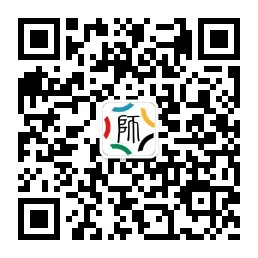 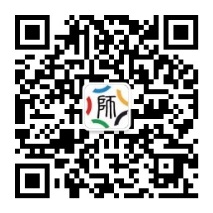 高校教师网络培训中心                微言教师网培中心各地分中心和各地区业务联系人的联系方式可在网培中心网站查询。附件：1．同步直播培训课程表2．网络直播讲座表3．在线点播培训课程表4．专项培训计划表全国高校教师网络培训中心                                    2022年8月5日附件1              同步直播培训课程表                     附件2               网络直播讲座表附件3                 在线点播培训课程表在线点播培训不受时间和地点限制，学员可通过网络进行自主学习及参加网络社区交流活动。在线点播培训课程分为高校教师教学能力及职业发展通用培训、新教师培训、学科教学类培训课程3大类。教学能力及职业发展培训突出教育教学理念与方法、信息技术在教学中的应用、教师专业发展及综合素养提升等内容；新教师培训是面向新入职及入职三年之内教师的专题培训；学科教学类培训是涵盖各学科门类主要专业课程的教学培训。课程ID号为在线点播培训课程唯一代码，供学员和院校学习中心选课使用。课程按视频时长分为两类，ID号为10000以下（4位数以内）的为视频时长3小时以上（多数为8-10小时）的内容全面的在线课程，ID号为10000以上（5位数）的为视频时长3小时以内的短小灵活的专题课程。学员可从下表中按需选择单门课程或组课学习，学习方式详见网培中心网站（http://www.enetedu.com）相关说明。加#的课程为本期计划新增课程。表1   高校教师教学能力及职业发展通用培训课程表2   新教师培训课程新教师在线点播培训课程面向对象是高等学校新入职及入职三年之内的教师，内容包括专业理念与规范、教学理论与技能、信息技术与应用等。下表中的课程与前面的表1有重复，请各校、各位学员选课时注意核对课程ID号。表3   高校教师学科教学类培训课程本表课程内容包括“马工程”重点教材课程教学培训及各学科主要专业的基础课程、核心课程教学培训，涵盖12个学科门类。附件4                 专项培训计划表表1  基于任务驱动的高校教师在线工作坊项目基于任务驱动的高校教师在线工作坊培训项目的主要特色是设计递进整合的学习任务，并配以专门的全程辅导咨询团队，开展在线工作坊小班化培训。本项目由网培中心联合复旦大学、南开大学、山东大学等校研发团队共同开发，围绕高校新教师及青年教师教学适应和专业发展的能力素养构建设置师德修养、教学认知、教学设计、教学实施、信息化教学、职业发展与生涯规划等课程板块，2022年下半年可提供的培训课程见下表。表2  “形势与政策”课教师培训及教学服务平台项目表3  2022年高校思想政治工作队伍专题网络系列培训序号培训课程培训课程培训课程培训时间主讲人参训方式主会场1“课程思政高质量推进”线上研学周（3）课程思政与新时代高水平人才培养体系的关系课程思政与新时代高水平人才培养体系的关系10月24-29日郝志峰（汕头大学），王文文（北京航空航天大学），邢以群（浙江大学），董静（上海财经大学），王芳（中国人民大学）等网络直播，学员网络参训详见每门课程培训通知1“课程思政高质量推进”线上研学周（3）如何正确认识和把握课程思政的意义和关键点如何正确认识和把握课程思政的意义和关键点10月24-29日郝志峰（汕头大学），王文文（北京航空航天大学），邢以群（浙江大学），董静（上海财经大学），王芳（中国人民大学）等网络直播，学员网络参训详见每门课程培训通知1“课程思政高质量推进”线上研学周（3）课程思政与教学模式、教学方法创新课程思政与教学模式、教学方法创新10月24-29日郝志峰（汕头大学），王文文（北京航空航天大学），邢以群（浙江大学），董静（上海财经大学），王芳（中国人民大学）等网络直播，学员网络参训详见每门课程培训通知1“课程思政高质量推进”线上研学周（3）数学类专业核心课程课程思政建设数学类专业核心课程课程思政建设10月24-29日郝志峰（汕头大学），王文文（北京航空航天大学），邢以群（浙江大学），董静（上海财经大学），王芳（中国人民大学）等网络直播，学员网络参训详见每门课程培训通知1“课程思政高质量推进”线上研学周（3）计算机类专业核心课程课程思政建设计算机类专业核心课程课程思政建设10月24-29日郝志峰（汕头大学），王文文（北京航空航天大学），邢以群（浙江大学），董静（上海财经大学），王芳（中国人民大学）等网络直播，学员网络参训详见每门课程培训通知1“课程思政高质量推进”线上研学周（3）工商管理类专业核心课程课程思政建设工商管理类专业核心课程课程思政建设10月24-29日郝志峰（汕头大学），王文文（北京航空航天大学），邢以群（浙江大学），董静（上海财经大学），王芳（中国人民大学）等网络直播，学员网络参训详见每门课程培训通知1“课程思政高质量推进”线上研学周（3）外国语言文学类专业核心课程课程思政建设外国语言文学类专业核心课程课程思政建设10月24-29日郝志峰（汕头大学），王文文（北京航空航天大学），邢以群（浙江大学），董静（上海财经大学），王芳（中国人民大学）等网络直播，学员网络参训详见每门课程培训通知1“课程思政高质量推进”线上研学周（3）金融学类专业核心课程课程思政建设金融学类专业核心课程课程思政建设10月24-29日郝志峰（汕头大学），王文文（北京航空航天大学），邢以群（浙江大学），董静（上海财经大学），王芳（中国人民大学）等网络直播，学员网络参训详见每门课程培训通知1“课程思政高质量推进”线上研学周（3）职业教育类课程思政建设职业教育类课程思政建设10月24-29日郝志峰（汕头大学），王文文（北京航空航天大学），邢以群（浙江大学），董静（上海财经大学），王芳（中国人民大学）等网络直播，学员网络参训详见每门课程培训通知2 “大思政”背景下的高校思政课教学改革与创新 “大思政”背景下的高校思政课教学改革与创新 “大思政”背景下的高校思政课教学改革与创新10月14-15日熊晓琳（北京师范大学），谢玉进（中央财经大学）等网络直播，学员网络参训详见每门课程培训通知3国家级一流本科课程的应用探索与实践专题培训国家级一流本科课程的应用探索与实践专题培训国家级一流本科课程的应用探索与实践专题培训11月4-5日张星臣（北京交通大学），黄国华（北京林业大学），卢志鸿（北京邮电大学），邢沁妍（清华大学），胡定荣（北京师范大学） 等网络直播，学员网络参训详见每门课程培训通知4教育数字化行动与教学实践应用专题培训教育数字化行动与教学实践应用专题培训教育数字化行动与教学实践应用专题培训10月21-22日嵩天（北京理工大学），李鹤（北京邮电大学）， 张力军（北京航空航天大学），黄昌勤（浙江师范大学）等网络直播，学员网络参训详见每门课程培训通知5“智能+教育”新范式下虚拟教研室建设与实践专题培训“智能+教育”新范式下虚拟教研室建设与实践专题培训“智能+教育”新范式下虚拟教研室建设与实践专题培训11月18-19日汪琼（北京大学），陆金钰（东南大学），刘进军（西安交通大学），高小鹏（北京航空航天大学）等网络直播，学员网络参训详见每门课程培训通知6高校教师教学科研能力提升研学周（1）高校教师教学科研能力提升研学周（1）高校青年教师科研能力提升的方法与路径11月21-26日张宏科（北京交通大学），刘宝存（北京师范大学），刘军强（清华大学），杜凤沛（中国农业大学）等网络直播，学员网络参训详见每门课程培训通知6高校教师教学科研能力提升研学周（1）高校教师教学科研能力提升研学周（1）教育科研论文的写作与发表11月21-26日张宏科（北京交通大学），刘宝存（北京师范大学），刘军强（清华大学），杜凤沛（中国农业大学）等网络直播，学员网络参训详见每门课程培训通知6高校教师教学科研能力提升研学周（1）高校教师教学科研能力提升研学周（1）学术论文的选题、构思与写作（人文社科类）11月21-26日张宏科（北京交通大学），刘宝存（北京师范大学），刘军强（清华大学），杜凤沛（中国农业大学）等网络直播，学员网络参训详见每门课程培训通知6高校教师教学科研能力提升研学周（1）高校教师教学科研能力提升研学周（1）从编辑视角看论文写作中容易出现的问题及案例（人文社科类）11月21-26日张宏科（北京交通大学），刘宝存（北京师范大学），刘军强（清华大学），杜凤沛（中国农业大学）等网络直播，学员网络参训详见每门课程培训通知6高校教师教学科研能力提升研学周（1）高校教师教学科研能力提升研学周（1）学术论文的选题、构思与写作（自然科学类）11月21-26日张宏科（北京交通大学），刘宝存（北京师范大学），刘军强（清华大学），杜凤沛（中国农业大学）等网络直播，学员网络参训详见每门课程培训通知6高校教师教学科研能力提升研学周（1）高校教师教学科研能力提升研学周（1）从编辑视角看论文写作中容易出现的问题及案例（自然科学类）11月21-26日张宏科（北京交通大学），刘宝存（北京师范大学），刘军强（清华大学），杜凤沛（中国农业大学）等网络直播，学员网络参训详见每门课程培训通知7新教师教学适应能力提升培训新教师教学适应能力提升培训新教师教学适应能力提升培训9月23-24日李芒（北京师范大学），唐海波 （中南大学）等网络直播，学员网络参训详见每门课程培训通知8“三教”改革系列培训：“岗课赛证”融通下高职课堂革命经验分享“三教”改革系列培训：“岗课赛证”融通下高职课堂革命经验分享“三教”改革系列培训：“岗课赛证”融通下高职课堂革命经验分享10月14-15日胡野（金华职业技术学院），肖正兴（深圳职业技术学院）等网络直播，学员网络参训详见每门课程培训通知9“三教”改革系列培训：高水平教师教学创新团队经验分享“三教”改革系列培训：高水平教师教学创新团队经验分享“三教”改革系列培训：高水平教师教学创新团队经验分享11月11-12日李斌（长沙民政职业技术学院），陈亮（北京电子科技职业学院），薛梅（天津医学高等专科学校）等网络直播，学员网络参训详见每门课程培训通知序号培训课程培训时间主讲人参训方式1课程思政与翻译教学9月15日王颖冲（北京外国语大学）网络直播，学员网络参训，主会场是否设置请见网站通知2重混：新文科专业建设的三个方向9月19日卢晓东（北京大学）网络直播，学员网络参训，主会场是否设置请见网站通知3课程思政教学实践与案例分享9月20日孙华（北京大学）网络直播，学员网络参训，主会场是否设置请见网站通知4管理沟通课程的课程思政理念与实践9月21日赵洱岽（北京理工大学）网络直播，学员网络参训，主会场是否设置请见网站通知5讲授式教学的策略和实施9月22日卞江（北京大学）网络直播，学员网络参训，主会场是否设置请见网站通知6高职课程思政建设经验分享9月26日喻冰如（长沙民政职业技术学院）网络直播，学员网络参训，主会场是否设置请见网站通知7一流学科建设——以森林经营管理学科为例9月27日郑小贤（北京林业大学）网络直播，学员网络参训，主会场是否设置请见网站通知8创业学课程的课程思政理念与实践9月28日邢小强（对外经济贸易大学）网络直播，学员网络参训，主会场是否设置请见网站通知9“新时代高校教师职业行为十项准则”解读9月29日朱月龙（河北师范大学）网络直播，学员网络参训，主会场是否设置请见网站通知10商业伦理课程的课程思政理念与实践10月10日刘力纬（对外经济贸易大学）网络直播，学员网络参训，主会场是否设置请见网站通知11跨文化交流理论、视野与实践10月11日张晓玲（北京外国语大学）网络直播，学员网络参训，主会场是否设置请见网站通知12新工科专业课教学创新——以通信系统建模与仿真为例10月12日刘奕彤（北京邮电大学）网络直播，学员网络参训，主会场是否设置请见网站通知13关于教学文件的规范性10月13日魏荣宝（天津理工大学）网络直播，学员网络参训，主会场是否设置请见网站通知14当前工程教育认证进展及其若干问题的思考10月18日申功璋（北京航空航天大学）网络直播，学员网络参训，主会场是否设置请见网站通知15课程思政在法学课程教学中的展开10月19日张劲（中国政法大学）网络直播，学员网络参训，主会场是否设置请见网站通知16外语教学中的课程思政：理念与实践10月20日杨鲁新（北京外国语大学）网络直播，学员网络参训，主会场是否设置请见网站通知17新医科建设与复合型创新型医学院人才培养11月1日张凤民（哈尔滨医科大学）网络直播，学员网络参训，主会场是否设置请见网站通知18锤炼教学语言，激活大学课堂11月3日岳瑞锋（北京林业大学）网络直播，学员网络参训，主会场是否设置请见网站通知19工科教学引入课程思政内容的策划与实例11月8日戚蓝（天津大学）网络直播，学员网络参训，主会场是否设置请见网站通知20效果导向的高校教学及其基本功训练11月10日齐顾波（中国农业大学）网络直播，学员网络参训，主会场是否设置请见网站通知21中国特色社会主义对马克思主义的传承与发展11月15日程萍[中共中央党校（国家行政学院）]网络直播，学员网络参训，主会场是否设置请见网站通知22高校师德师风建设11月17日石中英（清华大学）网络直播，学员网络参训，主会场是否设置请见网站通知23全过程反向教学设计关键环节把控11月28日司莉（河南财经政法大学）网络直播，学员网络参训，主会场是否设置请见网站通知24新农科建设的理念、思路与农大实践11月30日曹志军（中国农业大学）网络直播，学员网络参训，主会场是否设置请见网站通知25地方院校人才培养新模式的建构12月1日刘建清（荆楚理工学院）网络直播，学员网络参训，主会场是否设置请见网站通知26高校一流课程的建设路径与实践探索——以药学安全实验教学模拟仿真教学体系为例12月5日赵明（首都医科大学）网络直播，学员网络参训，主会场是否设置请见网站通知ID号培训课程ID号培训课程思想政治引领：党的理论与教育政策精神解读（170）    本部分内容主要包括党的十九届四中、五中全会精神解读，党史、“四史”学习教育，学习贯彻十九大精神及全国教育大会精神等相关专题。思想政治引领：党的理论与教育政策精神解读（170）    本部分内容主要包括党的十九届四中、五中全会精神解读，党史、“四史”学习教育，学习贯彻十九大精神及全国教育大会精神等相关专题。思想政治引领：党的理论与教育政策精神解读（170）    本部分内容主要包括党的十九届四中、五中全会精神解读，党史、“四史”学习教育，学习贯彻十九大精神及全国教育大会精神等相关专题。思想政治引领：党的理论与教育政策精神解读（170）    本部分内容主要包括党的十九届四中、五中全会精神解读，党史、“四史”学习教育，学习贯彻十九大精神及全国教育大会精神等相关专题。10491新时代文化自信与文化发展（孙熙国）10492做新时代合格教师（宋乃庆）10493续写中国特色社会主义新篇章的政治宣言和行动纲领——中共十九大报告解读（秦宣）11404新时代坚持和发展中国特色社会主义的基本方略——党的十九大精神解读（李志勇）11405习近平新时代中国特色社会主义思想导学（周文彰）11406中国特色社会主义新时代新思想——学习党的十九大报告精神实质（许耀桐）11407以十九大精神为指导 坚定不移全面从严治党 不断提高党的执政能力和领导水平（刘春）11408以十九大精神为指导 提高保障和改善民生水平 加强和创新社会治理（李强）11795中国共产党的民族理论政策与治理国内民族事务的实践（胡岩）11410党的十九大关于在坚持和发展中国特色社会主义方面作出的新的伟大历史贡献（王刚）11411《中国共产党章程（修正案）》学习辅导（洪向华）10641学习贯彻党的十九大精神 加快建设人才强国(吴江)10642以十九大精神为指导 贯彻新发展理念 建设现代化经济体系(徐洪才)10643以十九大精神为指导 健全人民当家作主制度体系 发展社会主义民主政治(张峰)   10644以十九大精神为指导 贯彻总体国家安全观 统筹富国强军(杨毅)10645以十九大精神为指导 学习领会贯彻新时代中国特色社会主义法治思想　加快建设社会主义法治国家(胡建淼)10646以十九大精神为指导 深化机构和行政体制改革(王满传)10647坚定文化自信 推动社会主义文化繁荣兴盛——学习党的十九大报告的体会(祁述裕)10648以十九大精神为指导 践行绿色发展理念 建设美丽中国(贾峰)10649以十九大精神为指导 坚持和平发展道路 推动构建人类命运共同体(刘建飞)10650不忘初心  牢记使命——党的十九大精神导学(周文彰)10651以十九大精神为指导  推进新时代健康中国战略(陈秋霖)10652《中国共产党章程（修正案）》学习辅导(洪向华)10653习近平新时代中国特色社会主义思想(范文)10654贯彻新发展理念，建设现代化经济体系(张占斌)10655全面准确学习领会党的十九大精神(马建堂)10656健全人民当家作主制度体系 发展社会主义民主政治(刘学军)10657党的十九大的主要精神和历史性贡献(袁曙宏)10624求真务本，立德树人——学习贯彻全国教育大会精神，培养具有工匠精神的职业人才（赵开华）10675坚持社会主义办学方向 办好人民满意的教育——学习习近平总书记在全国教育大会上的重要讲话（刘书林）10727“不忘初心 牢记使命”主题教育：延安精神及其当代价值（赵耀宏）10728“不忘初心 牢记使命”主题教育：永不消逝的雷锋精神（徐平）10729“不忘初心 牢记使命”主题教育：加强思想建党 实现理论强党（祝彦）10730“不忘初心 牢记使命”主题教育：守初心 担使命 找差距 抓落实（刘志伟）10731“不忘初心 牢记使命”主题教育：追问信仰与共产党人的初心（董振华）10732“不忘初心 牢记使命”主题教育：继承和弘扬党的优良传统与作风（张旭东）10733“不忘初心 牢记使命”主题教育：党的初心和使命——理论与实践（李志勇）10734“不忘初心 牢记使命”主题教育：习近平生态文明思想（赵建军）10735“不忘初心 牢记使命”主题教育：习近平新时代中国特色社会主义外交思想（宫力）10736“不忘初心 牢记使命”主题教育：习近平总书记关于社会建设的重要论述（王道勇）10737“不忘初心 牢记使命”主题教育：习近平总书记关于全面深化改革的重要论述（李鹏）10738“不忘初心 牢记使命”主题教育：统筹富国强军 推动民族复兴——学习贯彻习近平强军思想（杨毅）10739“不忘初心 牢记使命”主题教育：习近平总体国家安全观（罗建波）10740“不忘初心 牢记使命”主题教育：习近平总书记关于政治建设的重要论述（刘学军）10741“不忘初心 牢记使命”主题教育：习近平总书记关于党的建设的重要论述（邓纯东）10742“不忘初心 牢记使命”主题教育：习近平总书记关于文化建设的重要论述（张军）10743“不忘初心 牢记使命”主题教育：习近平新时代中国特色社会主义思想概论（倪德刚）10744“不忘初心 牢记使命”主题教育：习近平总书记关于全面依法治国的重要论述（杨伟东）10745“不忘初心 牢记使命”主题教育：习近平新时代中国特色社会主义经济思想（谢鲁江）10520坚定文化自信与弘扬社会主义核心价值观（曹润青）10522习近平青年教育思想贯穿立德树人全过程的思考（冯培）10811党的十九届四中全会精神解读：以制度建设与制度创新为路径 推进国家治理体系和治理能力现代化（宋世明）10812党的十九届四中全会精神解读：国家治理现代化的中国道路与探索（刘鹏）10813党的十九届四中全会精神解读：坚持和完善城乡统筹的民生保障制度（王道勇）10814党的十九届四中全会精神解读：坚持和完善共建共治共享的社会治理制度（王道勇）10815党的十九届四中全会精神解读：开创“中国之治”新境界的宣言书——党的十九届四中全会《决定》解读（许耀桐）10817党的十九届四中全会精神解读：关于国家治理现代化的几个问题——学习党的十九届四中全会精神（李志勇）11605党的十九届二中全会精神解读（杨伟东）11604深化党和国家机构改革——党的十九届三中全会精神解读（马宝成）11606党的十九届五中全会精神解读——开启全面建设社会主义现代化国家新征程（张占斌）11608党的十九届五中全会精神解读——坚持创新驱动发展 激发人才创新活力（吴江）11607开启新征程 夺取新胜利——深入学习党的十九届五中全会精神（胡敏）11609党的十九届五中全会精神解读——“十四五”规划《建议》的重点和亮点（徐洪才）11610党的十九届五中全会精神解读（周文彰）11611夺取新民主主义革命在全国的胜利（党史）（张卫波）11613第一次国共合作与北伐战争（党史）（任伟）11612中国社会主义制度的建立（党史）（张旭东）11614学习老一代革命家的人格风范（党史）（吴文珑）11615中国特色革命道路的开辟（党史）（高中华）11617中国共产党在新民主主义革命时期的奋斗历程及启示（党史）（张太原）11616延安整风与党的团结统一（党史）（卢毅）11618建立新中国的构想及实践（党史）（李国芳）11619中国共产党的创立（党史）（祝彦）11621中国共产党的奋斗历程与优良传统（党史）（吴文珑）11620中国共产党的光辉历程（党史）（崔丽华）11622告别乌托邦：“大跃进”和人民公社化运动的启示（党史）（辛逸）11623《论十大关系》的经典化与毛泽东时代的工业化（党史）（王海光）11624中国共产党夺取全国政权的历史经验（党史）（张旭东）11625深入开展“四史”学习教育：空想社会主义（孙劲松）11629深入开展“四史”学习教育：社会主义五百年（郭强）11626深入开展“四史”学习教育：党的十八大以来的历史性成就和历史性变革（金民卿）11630深入开展“四史”学习教育：从苏联模式形成到苏东剧变（徐浩然）11627深入开展“四史”学习教育：新中国成立以来中国共产党治国理政的经验和启示（刘春）11631深入开展“四史”学习教育：中国共产党的百年自我革命的经验与启示（曹鹏飞）11628深入开展“四史”学习教育：中国特色社会主义的形成和发展（冯书泉）11632深入开展“四史”学习教育：马克思主义中国化的历史进程和基本经验（崔丽华）10926习近平总书记教育重要论述精神解读（鲍善冰）10928意识形态工作面临的形势任务与应对策略（鲍善冰）10845科学谋发展，奋进“十四五”——谈谈“十四五”时期我国高等教育的历史方位和主要任务(瞿振元)10848“十四五”时期建设高质量教育体系的形势和政策导向(张力)11696不忘初心：党旗诞生的苦难与辉煌——纪念中国共产党建党100周年(郑彦良)11716深入学习习近平总书记关于教育的重要论述(石中英)11700百年大党，本色依旧——对党的性质和宗旨的认识(金鸣娟)11675学好党史 奋勇前行——学习习近平总书记在党史学习教育动员大会上的重要讲话（学党史）(李蓉)11676弘扬“红船精神” 坚定理想信念（学党史）(郭亚丁)11677井冈山精神解读（学党史）(卢文华)11678中国共产党在社会主义革命和建设时期的奋斗历程及启示（学党史）(罗平汉)11679《论十大关系》与有中国特色的社会主义建设（学党史）(李庆刚)11680中国共产党在改革开放和社会主义现代化建设时期的奋斗历程和经验启示（学党史）(沈传亮)11681在徘徊中前进和实现伟大的历史转折（学党史）(沈传亮)11682建立和完善社会主义市场经济体制（学党史）(匡家在)11683高举邓小平理论伟大旗帜（学党史）(孟鑫)11684坚持和贯彻“三个代表”重要思想（学党史）(郭强)11685科学发展观与全面建设小康社会（学党史）(李志勇)11858以史为鉴、开创未来——学习习近平总书记在庆祝中国共产党成立100周年大会上的重要讲话(周文彰)11859奋勇前进 不负人民——解读习近平总书记“七一”重要讲话精神(杨禹)11860实现中华民族伟大复兴是百年大党矢志奋斗的主题(沈传亮)11861发扬伟大建党精神 坚持百年奋斗经验 努力开创美好未来(邓纯东)11862中国共产党为什么能（微课程专题）(徐斌)11863马克思主义为什么行（微课程专题）(徐斌)11864中国特色社会主义为什么好（微课程专题）(王衡)11747习近平总书记关于教育的重要论述引领教育强国理论与实践（杨志成）11748习近平总书记对乡村振兴的顶层设计与基层实践（徐祥临）11774增强“四力”  打造过硬宣传思想工作队伍（董关鹏）11772全国宣传思想工作会议讲话解读（张国祚）11773为全面建设社会主义现代化国家开好局起好步提供坚强思想保证和强大精神力量——2021年全国宣传部长会议精神解读（秦家强）11775习近平总书记的新闻舆论观（王彩平）11776新媒体与舆情管理——从习近平总书记网络强国战略思想讲起（田丽）11777新时代高校思想政治工作的创新（李铁铮）11778新形势下党的思想政治建设（公方彬）11779来势汹汹的网络舆情（刘怡君）11780自然灾害：巧力消解舆情负面情绪（刘怡君）11781舆情的科学有效引导（刘怡君）12187#坚持党的领导是接续奋斗的重要法宝（王炳林）11796#中国共产党领导中国人民和中华民族站起来、富起来、强起来的辉煌历程（陈果吉）12004#用辩证思维深化对劳动价值论的认识（肖云）12006#中国共产党百年建设的思考（李民）11761#党的十九届六中全会的重要成果和核心要义（王莉）11760#从党的百年奋斗中把握成功密码、——学习党的十九届六中全会精神（唐爱军）12029#牢牢把握党对意识形态工作的领导权——学习习近平关于意识形态和思想文化宣传工作的论述（周熙明）12030#全面落实意识形态工作责任制（秦强）12031#新时代宣传思想工作的根本任务（黄延敏）12032#如何写好符合短、实、新要求的文章——学习领会习近平总书记关于文风建设的重要论述（熊若愚）12033#社交媒体时代如何向世界讲好中国故事（周亭）12034#完善坚持正确导向的舆论引导工作机制（朱继东）12035#习近平新时代中国特色社会主义思想概论（孟鑫）12036#“两个确立”的依据和决定性意义（李志勇）12037#坚定理想信念，补足精神之钙——学习习近平总书记关于理想信念的重要论述（唐爱军）12038#从“四史”中汲取精神力量 坚定不移跟党走（王东）11975#习近平新时代中国特色社会主义思想：前言 本课程的教学内容和体系（孙蚌珠）11976#习近平新时代中国特色社会主义思想：第一讲 新时代 新思想 新飞跃（秦宣）11977#习近平新时代中国特色社会主义思想：第二讲 坚持党的全面领导（王炳林）11978#习近平新时代中国特色社会主义思想：第三讲 坚持以人民为中心（宋友文）11979#习近平新时代中国特色社会主义思想：第四讲 全面建设社会主义现代化国家（陈培永）11980#习近平新时代中国特色社会主义思想：第五讲 全面深化改革（韩喜平）11981#习近平新时代中国特色社会主义思想：第六讲 习近平经济思想（王生升）11982#习近平新时代中国特色社会主义思想：第七讲 新时代中国特色社会主义政治思想（蔡文成）11983#习近平新时代中国特色社会主义思想：第八讲 习近平法治思想（张会峰）11984#习近平新时代中国特色社会主义思想：第九讲 新时代中国特色社会主义文化思想（孙熙国）11985#习近平新时代中国特色社会主义思想：第十讲 新时代中国特色社会主义社会建设思想（孟宪生）11986#习近平新时代中国特色社会主义思想：第十一讲 习近平生态文明思想（贺大兴）11987#习近平新时代中国特色社会主义思想：第十二讲 新时代坚持和发展中国特色社会主义的重要保障（颜晓峰）11988#习近平新时代中国特色社会主义思想：第十三讲 推动构建人类命运共同体（孙来斌）11989#习近平新时代中国特色社会主义思想：第十四讲 全面从严治党（张士海）11990#习近平新时代中国特色社会主义思想：第十五讲 做担当时代大任的青年（佘双好）11991#习近平新时代中国特色社会主义思想：附录 中国共产党百年奋斗的历史意义和历史经验（肖贵清）12173#坚持用马克思主义及其中国化创新理论武装全党（徐斌）12174#伟大建党精神和共产党人的精神谱系（祝彦）12175#善于总结历史经验是党的一大优势一一学习第一、二个历史决议（祝彦）12176#党的十八大以来党领导人民推进全面依法治国的理论和实践新境界（杨小军）12177#深刻把握新时代坚持党的全面领导的重大发展成就及其根本逻辑（曹鹏飞）12178#坚定不移推进全面从严治党（刘炳香）12179#从新时代文化建设伟大成就中汲取奋进力量（李媛媛）12180#坚持胸怀天下 推动构建人类命运共同体（王义桅）12181#中国共产党人永恒不变的庄严承诺——深刻理解坚持人民至上是党百年奋斗的重大历史经验（王向明）12182#中国共产党推进伟大自我革命的宝贵经验（戴焰军）12183#敢于斗争：百年大党攻坚克难的锐利武器（黄相怀）12184#深刻理解坚持开拓创新的历史经验（王衡）12185#中国道路是历史和人民的选择（陈曙光）12186#坚持理论创新：充分彰显马克思主义的真理力量（董振华）师德师风建设（51）本部分内容积极引导广大高校教师做有理想信念、有道德情操、有扎实学识、有仁爱之心的党和人民满意的“四有”好老师。内容包含有：大师风范系列、如何成为一名好老师、教师的素质与修养、听林崇德先生讲师德、从知识的传授者到生命的点燃者等。师德师风建设（51）本部分内容积极引导广大高校教师做有理想信念、有道德情操、有扎实学识、有仁爱之心的党和人民满意的“四有”好老师。内容包含有：大师风范系列、如何成为一名好老师、教师的素质与修养、听林崇德先生讲师德、从知识的传授者到生命的点燃者等。师德师风建设（51）本部分内容积极引导广大高校教师做有理想信念、有道德情操、有扎实学识、有仁爱之心的党和人民满意的“四有”好老师。内容包含有：大师风范系列、如何成为一名好老师、教师的素质与修养、听林崇德先生讲师德、从知识的传授者到生命的点燃者等。师德师风建设（51）本部分内容积极引导广大高校教师做有理想信念、有道德情操、有扎实学识、有仁爱之心的党和人民满意的“四有”好老师。内容包含有：大师风范系列、如何成为一名好老师、教师的素质与修养、听林崇德先生讲师德、从知识的传授者到生命的点燃者等。704听林崇德先生讲师德（林崇德、辛自强、朱月龙、颜静兰）359高校教师职业道德修养（吴文虎、冯博琴、南国农等）899新教师职业适应性提升培训——角色定位与职业修养(张慕葏、顾沛、刘平青)488高校青年教师师德修养（张慕葏、马知恩、冯博琴等）607教师：从知识的传授者到生命的点燃者（甘德安、马知恩、郑曙光）697教师素养与形象管理（张奇伟、刘庆龙等）606教学相长 为人师表——教师的修养及礼仪（张奇伟、王汉杰、徐莉）999高校教师职业成长与师德修养（甘德安、刘平青、朱月龙）10001教师大计，师德为本——和高校教师谈师德（林崇德）10007师德的修炼与实践（辛自强）10002浅谈如何树立良好的师德师风问题（朱月龙）10008教师的素质与修养（颜静兰）10003当代高校教师的职业素养和专业成长（李天凤）10009师德修养的若干问题（胡德海）10004以站讲台为天职（冯博琴）10010如何成为一名好老师（吴文虎）10117怎样成长为一名优秀的大学教师 （马知恩 ）10173教师：从知识的传授者到生命的点燃者 （甘德安）10006中国梦 教育梦 教师梦 （冯宋彻）10012大学生喜爱什么样的老师（郑曙光）10013高校教师职业道德修养（余小波）10119大师风范系列：两弹元勋的爱国情怀（钱锡康）10169理想、价值、胸怀（刘书林）10135大师风范系列：我的老师们（武际可）10158砺炼身心，超越自我（李民）10138大师风范系列：创新典范 时代丰碑——“杂交水稻之父”袁隆平院士（姚昆仑）10190弘扬大师风范，培育高尚师德（张慕葏）10147国家的梦与个人的梦紧密相连——青年教师的历史责任（冯宋彻）10191治学与教学（杨建文）10159周一良学术生涯（赵和平）10194钱学森先生留学报国的灿烂人生——对我们教育的启示（周自强）10249弘扬科学精神、培养科学思想、倡导学术诚信（陈懋章）10268清华大学传统精神文化简介（徐振民）10270梁启超《君子》与清华教育传统（程钢）10271做教师是一种修炼（周星）10279西南联大与现代中国（郭建荣）10402大学课堂现状调查透视教师责任与使命（隋如宾）10404师德——在行动中闪光（尹铁良）10406个人品德与社会公德促进社会道德发展（寇彧）10418爱是教育的灵魂（曲建武）10442职业素养开发与训练（李纯青）10487教师德法修为与教学危机管理(冯瑞刚)10759不忘初心砥砺前行：深入学习习近平总书记关于新时代师德师风建设的重要论述（曲洪波）10760不忘初心与源头活水：用中华优秀传统文化涵养当代师德建设探索（曲洪波）11391高校教师师德素养与专业发展——如何成为专业卓越的高校教师（崔景贵）11392高校教师师德素养与专业发展——大学精神与文化使命（符惠明）11393高校教师师德素养与专业发展——高校教师的内心与德行修炼（班华）11394高校教师师德素养与专业发展——高校教师的形象设计（徐莉）11395高校教师师德素养与专业发展——从心理教育到高校德育（沈贵鹏）10941高校教师社会责任与担当（姚小玲）10925教师的角色定位与师德师风（鲍善冰）11565深刻领会习近平教育重要论述，全面加强新时代高校师德师风建设（徐永利）11561做幸福而自信的“四有”教师（寇彧）11690师德之美，尽在跨界和细节之中(王新农)10808#以德立身 以德施教 不断提高师德修养和育人质量（潘志峰）思政课程与课程思政（74）本部分包括高校思政课教学模式改革、教学经验分享以及课程思政的理念、实施策略与优秀案例等内容。思政课程与课程思政（74）本部分包括高校思政课教学模式改革、教学经验分享以及课程思政的理念、实施策略与优秀案例等内容。思政课程与课程思政（74）本部分包括高校思政课教学模式改革、教学经验分享以及课程思政的理念、实施策略与优秀案例等内容。思政课程与课程思政（74）本部分包括高校思政课教学模式改革、教学经验分享以及课程思政的理念、实施策略与优秀案例等内容。10909高校思政课实践教学的组织策略与实效（陈洪玲）1075高校思政课混合式教学模式改革（冯务中、翁贺凯等）10390思政课教学经验分享（姚小玲）924高校教师的新媒体素养——以思政课教师为例（冯培、刘军、李林英、王立群）10708新时代高校思想政治理论课教学理念创新与实践（张晖）10712思想政治理论课慕课混合式教学模式的三重激励效应（翁贺凯）1024思想政治理论课教学方法创新与实践（王炳林、杨慧民、张润枝、冯秀军）10351思想政治理论课实践教学的“三合一”模式（彭庆红）1102深化课程思政的路径与方法（高国希、张智强）1183课程思政的教学设计与实施（张智强、蔡巧玲、朱月龙、陈峻）1243高校课程思政教学改革的实施策略、优秀案例与深化路径（王金发、李梁等）1300课程思政与优质课程建设——如何打造课程思政线上线下精品课（张黎声、于歆杰、魏琳、胡国胜）1261课程思政的认识、实践与效果评价（韩宪洲、姚小玲）10910混合式课程建设、申报及课程思政改革——基于《金融工程概论》课程的思考（王辉）10696医学类专业课程思政经验分享（魏琳）10865谈谈课程思政的三个理论问题（高宁）10953高校思政课教师教学能力提升的心得体会与注意问题（李全喜）11560情景剧教学法在高校思想政治理论课教学中的应用（赵冰梅）11564大学理科课程教学中思政元素的挖掘——以大学数学为例（叶慧）11566铸魂育人 立德树人——如何打造临床医学专业有魅力的“课程思政”课堂（马云川）11567德法兼修的课程思政理念与实践（翟远见）10823课程思政的认识、实践及思考（韩宪洲）10825“盐水论”——专业课程中的思政元素（冯务中）10824一线教师如何在专业教育课程中融入思政元素（张黎声）10826《高等学校课程建设指导纲要》解读（刘经纬）10846医德的本质和作用(贾强)11693高校课程思政建设的实施路径——《高等学校课程思政建设指导纲要》解读(张智强)11687新时代思想政治教育理论创新与实践(杨志成)11689在课程思政中落实立德树人(孙华)11838明理 悟道 育新人——贯彻“课程思政”教育理念的思考和实践(施大宁)11839从大学英语视角看课程思政(王海啸)11840大学物理中的课程思政(王青)11841课程思政在公共基础课中的融合与实践(孙华)11764《电磁场与电磁波》中的课程思政探讨（张洪欣）11768结合专业开展课程思政，实现教育与育人相统一（张有光）11770政法类高校的课程思政探索（卢春龙）11954课程思政与专业培养目标的融合（1）（韩宪洲）11955课程思政与专业培养目标的融合（2）（张树永）11956基于课程思政系统化重构教学设计（孔翔）11957《运筹学》本科课程（滕靖）11958课程与思政融合的改革实践——以无机及分析化学课程建设为例（王运）11959交通学科课程思政与一流课程建设思考和实践——《交通管理与控制》课程为例（吴兵）11960如何建设和讲授课程思政——以同济大学货币金融学课程为例（阮青松）11961人文类课程思政示范课程建设——以山东大学研究生必修课程《文献学》为例（朱新林）11962自动化专业课程思政示范项目建设经验及案例分享（朱文兴）11963基于“工匠精神”和“大工红色基因”的《水工钢筋混凝土结构》课程思政建设（王立成）11964课程思政设计理念与课堂实施——以大学英语为例（韩金龙）11965地方高校“四轮驱动”课程思政模式的构建与实践（郭小良）11893高校教师课程思政教学能力培训:全面推进高校课程思政高质量建设（吴岩）11894高校教师课程思政教学能力培训：中央高校课程思政建设组织与实施（1）（彭刚）11897高校教师课程思政教学能力培训：中央高校课程思政建设组织与实施（2）（樊丽明）11896高校教师课程思政教学能力培训：地方课程思政建设统筹与实施（王平）11898高校教师课程思政教学能力培训：地方高校课程思政建设组织与实施（韩宪洲）11895高校教师课程思政教学能力培训：法学类专业课程思政建设探索与实践——以中国政法大学为例（马怀德）11899高校教师课程思政教学能力培训：经济类专业课程思政建设探索与实践（刘元春）11900高校教师课程思政教学能力培训：历史类专业课程思政建设探索与实践（沈睿文）11901高校教师课程思政教学能力培训：潜移默化 启智润心——外语类专业课程思政建设探索与实践（石坚）11902高校教师课程思政教学能力培训：理学类专业课程思政建设探索与实践（李向东）11903高校教师课程思政教学能力培训：工学类专业课程思政建设探索与实践（刘经南）11904高校教师课程思政教学能力培训：农学类专业课程思政建设探索与实践（彩万志）11905高校教师课程思政教学能力培训：医学类专业课程思政建设探索与实践（张黎声）11923#浅谈力学课程思政（周宏伟）12005#面向三位一体人才培养目标的课程思政建设（俎云霄）11929#高校外语课程思政建设实践探索——以德语专业课教学为例（于芳）12051#做教书育人“大先生”——大学课堂中的价值传承（樊尚春）12052#课程思政在思想政治教育体系中的定位及其育人价值发挥（许瑞芳）12061#教学有道 铸魂育人“色彩——油画写生语言”中的课程思政（封治国）12054#课程思政的“盐度”、“颜度”和“延度”（张钫炜）12055#关于课程思政教学与质量评估的思考与实践（谭红岩）12056#全面构建课程思政教学体系聚力培养一流领军人才（陆金钰）12057#基于“目标导向和模块化设计”的课程思政示范课程建设（郭秀丽）12058# 大连理工大学基础力学课程思政探索及实践（王博）12059#国家级一流课程“高等数学”课程思政的探索与实践（赵辉）12060#同频共振，同心同向：浅谈课程建设与课程思政的关系（朱刚）教育改革（68）本部分包括教育政策与法规、高等教育发展趋势等内容。教育改革（68）本部分包括教育政策与法规、高等教育发展趋势等内容。教育改革（68）本部分包括教育政策与法规、高等教育发展趋势等内容。教育改革（68）本部分包括教育政策与法规、高等教育发展趋势等内容。10014改革开放以来我国高等教育政策法规建设的回顾与反思（张乐天）10016高等教育法解读（査海波）10015依法治国与加强高等教育政策法规建设（黄忠敬）10017全球化视野下国际高等教育政策建设（程晋宽）10018高等教育的历史发展(高益民)10023高等教育的目的（林杰）10019高等教育的结构（洪成文）10024高等教育招生与就业（刘宝存）10020高等教育教学（杨明全）10025高等教育的科学研究（谷贤林）10021高等教育的社会服务（黄宇）10026高等教育管理（王璐）10022高等教育教师与学生（林杰）10027高等教育的发展趋势（谷贤林）10115深化教学改革，加强课程建设（陈仲利）10125基于信息及其相互作用下的人才成长机制与高等教育改革（李德昌）10176高等教育国际化（周满生）10140哈佛大学教授的工作及其借鉴意义（王建民）10182让理想照进现实——关于教育终极目的思考（郭益东）10141美国一流大学建设与高等教育改革——分析与借鉴（周满生）10184英国教育督导理论（王璐）10245国家级教学成果奖大讲堂----世界史专业开放式办学模式探索与实践（潘迎春）10246国家级教学成果奖大讲堂----临床医学教学模式的探索与实践（董卫国、朱俊勇）10247创建信息安全专业培养体系，引领专业建设（杜瑞颖）10310文化遗产保护人才“三位一体”培养体系的探索与实践（钱耀鹏）10306产教融合：地方普通高校教师发展之关键（周华丽）10078发挥科技创新引领作用 推动大众创业万众创新（王渝生）10080加快推动大众创业万众创新（王道勇）10079深入实施创新驱动发展战略（许倞）10178大学生创新能力培养（冯林）10213创业教育与专业教育深度融合的改革与实践（黄兆信）10224拔尖创新人才的培育与思考（宋乃庆）10231自主创新原理与方法----TRIZ（李静）10239独立学院：转设与转型的双重挑战（甘德安）10303青年教师创新与成才（王汉杰）10305大学生创新成果的管理与指导（刘彦军）10338大学精神与学术责任——我国高等教育改革若干问题的讨论（李曼丽）10367创新型人才特征与培养（谷贤林）10494教育理念与教学改革（吴能表）10512教学名师谈教学——高校教学改革与教师成长杂谈（李辉）10388国家创新发展战略与高校教育改革（张慕葏）10413经济全球化背景下的国际高等教育发展现状与趋势（王晓阳）10419世界大学三大原型及中国大学双一流建设（王晓阳）10416全球化、一带一路与中国国际教育的机遇与挑战（王晓阳）10439教育科学与实证研究（杨开城）10455备战合格评估，促进长效发展（李芳）10459高校“双一流建设”的教育计量学思考（蒋国华）10461课程重组 产教融合 流程重造：应用型大学转型三要素（甘德安）10465英国教育改革与发展对国内高校教育的借鉴（王璐）10476新时期新规定新发展——高校学生管理制度的改革与创新（沈亚平）10477知识共享——进击的互联网+教育（孟克）10481未来大学的创新——生本教育与组合学分制（丁晓良）10484中国地方高校发展的杀手锏:战略发展规划的新进展（洪成文）10489大数据视角下的教学范式创新（周华丽）10694双一流院校建设的对策与思考（蒋国华）10688人工智能在课堂革命中的应用（杨东杰）10782高校一流人才培养（卢春龙）10784OBE（成果导向教育）教育教学理念与实施（郭江峰）10876中美大学的通识教育之比较（李晖）10171技术如何革新教育（余胜泉）10203以MOOC促进教学模式改革的实践10924高校课程建设与质量提升纵深谈（甘德安）10927高校“健全党全面领导制度”的认识与实践（鲍善冰）10929构建新时代高校网络党建与思想政治教育体系（陈雄辉）10940考试•评分•创新（卢晓东）10948国际视野中“以学生为中心”的理念与实践（郑宏）1303构建高校内部质量保障体系，推进课堂教学改革与提升（李亚东、李国强、吴访升、赵婷婷）10772#高校教育教学改革创新的哲学思考（李春秋）创新创业教育（35）本部分内容包含创新创业人才培养模式，高校创新创业教育的课程开发与实践，创业管理，创新素质培养的基本原理、策略与方法，互联网+创新创业教学实践等。创新创业教育（35）本部分内容包含创新创业人才培养模式，高校创新创业教育的课程开发与实践，创业管理，创新素质培养的基本原理、策略与方法，互联网+创新创业教学实践等。创新创业教育（35）本部分内容包含创新创业人才培养模式，高校创新创业教育的课程开发与实践，创业管理，创新素质培养的基本原理、策略与方法，互联网+创新创业教学实践等。创新创业教育（35）本部分内容包含创新创业人才培养模式，高校创新创业教育的课程开发与实践，创业管理，创新素质培养的基本原理、策略与方法，互联网+创新创业教学实践等。801高校教师创新创业课程教育能力提升（冯林、王艳茹）1264“以赛促教、以赛促创”——中国“互联网+”大学生创新创业大赛指南（李家华、任荣伟、李桂廷）390高校创新创业教育（董青春、黄兆信、郑友取）432大学生创造性思维培育与创新人才培养（张慕葏、冯林、宋宝萍、庞维国）879创新人才培养的探索与实践（宋乃庆、张伟良等）603大学生思维训练与创新能力培养（冯林、宋宝萍、甘德安、宋峰）364高校教学改革与创新人才培养（李克东、马知恩等）472大学生创业基础的教育教学（梅强、吴晓义、王建平、刘帆）1310新时代高校“双创”金课的培育与凝练（李家华、王艳茹）952创新素质培养的基本原理、策略与方法（上）（李静等）955创新素质培养的基本原理、策略与方法（中）（李静等）956创新素质培养的基本原理、策略与方法（下）（李静等）960互联网+创新创业教育的教学实践与案例（雷宏振等）995创新创业人才培养模式及课程教学理念、方法（梅强 、孙洪義）951高校创新创业教育课程建设与教学(王占仁、任荣伟、顾永安等)1091创业教育与专业教育的融合教学（朱燕空等）1093创新创业教育实践教学模式的创新与实践（薛凡、施永川）1105创新与创业基础课程教学及创业教育生态系统构建（张玉利、李华晶、杜运周）1111高校众创空间的建设与实践（施永川、刘洋、薛凡、傅智建）1154高校专业教育与创业教育融合的课程建设（汪军民、董永辉）10764美国和以色列高校创新和创业教育及启示（施枫）11688创新创业教育教学改革(戴志涛)10440创新创业新趋势（甘德安）10451如何培养大学生的创新思维（王竹立）10480高校青年教师如何提高创新创业能力（谷贤林）10543互联网+创新创业教育的教学实践和案例（李华晶）10952粤港澳大湾区创新创业经典案例分析（任荣伟）11973中国国际“互联网+”大学生创新创业大赛产业赛道解读（杨波）11972中国国际“互联网+”大学生创新创业大赛往届获奖案例:针织大师（魏冲）11968中国国际“互联网+”大学生创新创业大赛往届获奖案例:塑料黄金项目（陈雨婷）11969中国国际“互联网+”大学生创新创业大赛往届获奖案例:活水卫康——基于先进等离子体技术的安全高效消毒灭菌产品及服务提供商（刘定新）11970中国国际“互联网+”大学生创新创业大赛青年红色筑梦之旅赛道解读（杨波）11971中国国际“互联网+”大学生创新创业大赛往届获奖案例:小猪豪豪（杨舒然）11974中国国际“互联网+”大学生创新创业大赛国际金奖进阶之路（刘丹）10711#大学生创新创业教育发展趋势与生态构建（李震东）教学方法与教学能力提升（223）本部分通过对教育教学观念的更新、教学模式的改变、教学技能的提升、教学新方法的探索等内容来推动教师教学能力的发展；通过对课堂教学各个环节和授课流程的解析和讲解，不断细化教师教学策略和方法技巧。教学方法与教学能力提升（223）本部分通过对教育教学观念的更新、教学模式的改变、教学技能的提升、教学新方法的探索等内容来推动教师教学能力的发展；通过对课堂教学各个环节和授课流程的解析和讲解，不断细化教师教学策略和方法技巧。教学方法与教学能力提升（223）本部分通过对教育教学观念的更新、教学模式的改变、教学技能的提升、教学新方法的探索等内容来推动教师教学能力的发展；通过对课堂教学各个环节和授课流程的解析和讲解，不断细化教师教学策略和方法技巧。教学方法与教学能力提升（223）本部分通过对教育教学观念的更新、教学模式的改变、教学技能的提升、教学新方法的探索等内容来推动教师教学能力的发展；通过对课堂教学各个环节和授课流程的解析和讲解，不断细化教师教学策略和方法技巧。752课程教学范式转变与教学模式创新（毛洪涛、陆根书）870高校教师的用声技巧与课堂语言艺术（吴郁、姚小玲、朱月龙、汤智）751大学课堂教学的误区（李芒、朱京曦、郑葳、张志帧）848关于大学课堂教学误区的问答（李芒）802大学卓越教学系列——教学设计的技术与艺术（吴能表、白智宏）821大学卓越教学系列——大学教学法最新实践（韩映雄、张学新、吴金闪、廖诗评）426大学卓越教学系列——大学教学法（韩映雄）728大学卓越教学系列——参与式教学（陈时见等）748大学卓越教学系列——基于文化的教与学观念转型（孙建荣、柯晓扬）464大学卓越教学系列——学习心理及其教学实践应用（王铭玉、伍新春、蔺桂瑞）719大学卓越教学系列——展现教学魅力和构建高效课堂（文科）（谢利民、孙亚玲、薛克宗）718大学卓越教学系列——展现教学魅力和构建高效课堂（理工）（张雁云、张萍、陆根书）475大学卓越教学系列——课堂教学的技术与艺术（赵伶俐、李静）348高校教学设计理论与实践（庄秀丽、赵建华、钟晓流等）189高校本科课程建设与实践（周杰、汪琼、陆国栋等）124高校教学理念、教学方法与实践（文科）（邬大光、姚梅林、潘立生等）149高校课堂教学方法的改革与创新（理工）（范钦珊、谌卫军、刘振天等）148高校课堂教学方法的改革与创新（文科）（谌卫军、黄建榕、魏钧等）361高等教育教学理念创新与提升（傅钢善、彭林、雷庆等）696教学创新策略与方法指导（余胜泉、李芒等）592青年教师教学方法专题（理工）（龚沛曾、马知恩、李芒等）591青年教师教学方法专题（文科）（张征、张红峻、李芒等）703大学课堂教学理论与方法（陈晓端、傅钢善）593课程教学的理论与实践（陈时见、王牧华）501高校课堂教学理念与教学方法（张学政、熊永红等）362高校教师教学能力与专业素养提升（马知恩、孙亚玲、胡卫平等）491青年教师成长系列——高校青年教师素质培养与教学能力提升（李尚志、姚小玲、刘宝存等）473职业素养与教师发展系列——青年教师教学能力提升与职业规划（李凤霞、孙亚玲、沈敏荣等）450青年教师卓越教学能力的培养与提升（舒华、邹逢兴、石鸥等）610提高青年教师课堂教学能力的有效策略（赵振宇、宋峰、李芒等）355高校教师教学方法与教学技能（孙亚玲、谢春萍、谭顶良等）10883开展混合教学，促动深度学习（穆肃）647能力导向的大学有效课堂教学（余文森、方元山）409高校有效教学及实施策略（姚梅林、刘儒德、孙建荣等）517有效教学及教学方法指导（丛立新、林杰、刘恩山、姚梅林、张学政）502大学课堂教学方法与创新要点（李芒、林杰、赵斌）635教学方法与教学艺术（文科）（周游）309高校教师教学艺术（文科）（顾沛、周旺生、李子奈等）615高校教师压力管理与教学技能提升（李伟、邢红军）528高校教师教学艺术（理工）（顾沛、邹逢兴、吴鹿鸣、郑用琏）381教与学的理解及应用（李芒、别敦荣）410关注学生，关注课堂（赵丽琴、马万华、李芒等）351精彩课堂——教学名师谈教学（马知恩、李尚志、傅钢善等）518营造兴趣课堂，实现魅力教学（赵丽琴、张雁云、盛群力等）357海外高校教学方式与经验借鉴（徐延宇、宋峰、郑海荣）345卓越人生——从教之路大家谈（刘尧、李尚志、马知恩等）360高校教学质量、效果的评价与提升（刘振天、李瑾瑜、陆根书）506教学与科研互动：教师教学能力养成（马陆亭、郑曙光等）898大学卓越教学系列——如何促进学生学习与科研能力培养（韩映雄 、孙艳红、张学新等）10951新常态下的课堂教学设计与实施(梁存良)920以学生为中心的有效教学策略（高益民等）911“互联网+”课堂创新——大学生学习方式与课程模式变革（桑新民）953新教师职业适应性提升培训——教学实务破冰之旅（马知恩、曾柱、晁晓菲、魏强、张晶、赵挺宇、项君等）1026课堂教学方法提升培训（周游、隋如宾）968大学教学基本功——教你用好讲授法（吴能表 周游）974基于教学反思与评价的教学能力提高（孙建荣、韦卫）986教学名师从教经验谈——高校青年教师课堂教学能力如何养成（理）（钟秦、赖少聪、刘三阳、黑恩成）987教学名师从教经验谈——高校青年教师课堂教学能力如何养成（文）（张斌贤、毛振明、赖绍聪）991问题导向教学法（PBL）在高校课堂中的应用与创新（吴福喜）1008教学名师从教经验谈：教师教学与教育改革之体会（理）（文继舫、王万良、刘三阳、李俊峰）1009教学名师从教经验谈：教师教学与教育改革之体会（文）（阎步克、张征、蒋述卓、董志翘）1013高等教育评估发展新趋势（熊建辉、杨鹏、周华丽）1023大学课堂教学的艺术与魅力——如何打造精彩课堂（周游）1025BOPPPS教学模型培训（曾柱、晁晓菲、项君）966新时期高校工程教育改革、实践与创新（张彤、程建川、翟玉庆、张志胜、胡仁杰、陈峻、杨文燮、叶树理、王珏等）1010工程教育专业认证与专业建设（申功璋、陈道蓄）1096高校教师教学艺术与策略提升（周游、邢红军）1059普通高校本科教学工作审核评估专题（凌云、周华丽）1034案例研讨课程创新型教学方法培训（董世魁）1035高校混合式教学模式改革理论与实践（任军、于洪涛）1060教学创新的主阵地：未来课堂（张际平、邱峰、潘正凯、庞士鹏）1090教研室团队建设与教改实践探索（张树永、刘志军、张伟良）1080教学学术与高校教师发展模式探索（张树永、高琪）1079新工科理念下的人才培养模式创新（张炜、包能胜）1101以教学质量和教学改革为抓手推动“双一流”建设（张力、叶赋桂、王金发）1106教学名师从教经验谈：教学与科研如何协同发展（文科）（朱孝远、傅钢善、王淑芹）1108以学生为中心的教与学——课堂教学艺术与魅力（周游、孙建荣）1113先进理念引领课堂教学——教学新理念、新方法案例分享（张学新、刘涛、王金发）1117高校课堂教学——问题与对策（甘德安、赵丽琴）1118中外工程教育模式案例分析（张炜、江爱华、李芳、段少婷）1127新工科理念下的专业建设与课程教学专题研修（张炜等）1142高校青年教师英文授课教学能力提升培训（潘月明等）1225混合式“金课”教学设计及实践应用（余建波、王自强）11782018年国家级教学成果奖大讲堂——以本为本，打造金课（谢和平、彭南生、卢家楣、孙康宁）1185基于移动信息化翻转课堂的混合式教学实践与创新（贺利坚）1186淘汰水课、建设金课：高校一流课程建设的有效路径探索（薛克宗、甘德安、陈后金、周游）1179国际视野下的课堂教学模式改革（王晓阳、吴永和、周健民）10819让学习发生：课程设计与实施 （丁妍）10820以学生为中心提高课程教学质量的理念与实践（工程教育）（刘颖）1199淘汰水课，建设金课：高效课堂教学质量提升方法与策略（李贵安等）11788高校教师教学能力提升——教学设计、课堂教学法与教学媒体应用（袁健华）10761高校教师教学能力提升（王涛）10773信息时代的课程建设（俎云霄）10774如何上好第一堂课（岳瑞锋）10775混合式金课与轻量级混合式教学方法探索（嵩天）10776基于MOOC的混合式教学设计与实践（朱桂萍）10779高校教学特点与教学能力体系构建（孙艳红）10801教学名师谈教学——基本课堂教学方法实施方式（熊庆旭）10778大学教师发展视野下的高校教学评价制度（郭丽君）10525让审核评估促进人才培养提质增效（李丹青）10908“金课”建设路径与申报体会——以信号与系统系列课程为例（陈后金）10911混合式教学经验分享——混合式教学在护理教学中的应用（孙玉梅）10864课程—专业—学院三级联动建设金课路径探索（王云琦）10868以学生为中心的教学理念、策略及逆向教学设计（庞海芍、王青）10870高校教师教学基本功——教学理念与教学设计（王金发）10871一流课程建设下高校教师教学能力提升策略（姚利民）10873课程教学中形成性评价的设计、数据获取和应用（于歆杰）10875淘汰水课，建设金课（李凤霞）10877人本主义视角下的“师生共同体”教学模式探索（任璐颖）10904一流本科课程建设思考与探索（张莉）10905质量革命背景下基于CCSS的学风评价与建设的探索（杨德山）10906大学生就读经验的调查——基于湖南省的实证研究（郭丽君）611面向新时代的学生学习指导及教学方式创新（李芒、王铭玉、傅钢善等）10142大学课堂教学方法与艺术（李芒）10217青年教师教学诊断案例分析（李芳）11787高校一流课程建设专题（纪阳）10028高校教师教育教学技能（唐松林）10229实现教学方法创新的四个要点（赵斌）10255学科知识转化为教学语言的策略（汤智）10265如何使授课语言生动鲜活（朱月龙）10269如何进行有效教学（宋峰）10293“有效教学理论”在现代课堂的实施（夏纪梅）10323一线教师如何做教学研究（汤智）10227国家级教学成果奖大讲堂----数学文化类课程的创建及在全国的推广（顾沛）10248教材编写与教学方法的融合与配套（赵斌）10036常用学习策略与有效教学（刘儒德）11293高校教学理念、教学方法与实践（理工）——高等学校教学法专题（潘懋元）106862018年国家级教学成果奖大讲堂——探索理论、更新理念、厘革路径，贯穿PACE要素的三元课堂模式创新与实践（李贵安）11294高校教学理念、教学方法与实践（理工）——人才培养模式的若干思考（邬大光）11295高校教学理念、教学方法与实践（理工）——课程建设与高校教学方法改革（黄荣怀）11296高校教学理念、教学方法与实践（理工）——高等教育中的学习心理规律及其应用（姚梅林）11297高校教学理念、教学方法与实践（理工）——案例教学法通过有招学无招（李尚志）11298高校教学理念、教学方法与实践（理工）——关于教学方法模式改革（陆国栋）11299高校教学理念、教学方法与实践（理工）——实验教学理念与方法（孟长功）11300高校教师必备教学技能与案例研讨——教学基本规范（邢红军）11301高校教师必备教学技能与案例研讨——课堂教学基本技能之语言技能和导入技能（邢红军）11302高校教师必备教学技能与案例研讨——课堂教学基本技能之讲解技能和提问技能（邢红军）11303高校教师必备教学技能与案例研讨——课堂教学基本技能之结束技能和演示技能（邢红军）11304高校教师必备教学技能与案例研讨——课堂教学基本技能之板书技能和变化技能（邢红军）11305高校教师必备教学技能与案例研讨——课堂教学基本技能之强化技能和探究技能（邢红军）11306国外大学课堂教学模式借鉴——中美大学教育模式比较及启示（宋峰）11307国外大学课堂教学模式借鉴——以学生成长为中心：美国大学课堂教学模式（马万华）11308国外大学课堂教学模式借鉴——英国本科教学文化模式（吴宗杰）11309国外大学课堂教学模式借鉴——法国大学课堂教学模式（高宣杨）11310教学设计——教学设计概述（皮连生、吴红耘）11311教学设计——学习结果与教学目标（皮连生、吴红耘）11312教学设计——目标导向的课堂教学设计的基本精神（皮连生、吴红耘）11313教学设计——陈述性知识的教学设计（吴红耘）11314教学设计——以程序性知识为主要目标的教学设计（吴红耘）11315教学设计——以培养综合能力为主要目标的教学设计（吴红耘）11316教学设计——激发和维护学习动机的教学设计（吴红耘）10517如何提升课堂教学的水平（杨共乐）10495教学方法与策略设计（吴能表）10513教学名师谈教学——大学教师的教学、科研与教育科学研究（傅水根）10514教学名师谈教学——运用教学理论 提高课堂教学艺术（张爱华）10374课前准备与板书设计（朱月龙）10379大学课堂如何活用教学法（周游）10458教学名师谈教学——高校教师的职业与事业追求（张静）10464高校课堂教学成效的提升策略（赵丽琴）10692青年教师教学能力的培养与提升（俎云霄）10695课堂互动教学技巧：打造“金课”的一把金钥匙（张建群）10710依托在线开放课程的教学改革探索与创新（嵩天）10678基于BOPPPS和“对分”的混合式课堂教学模式（冯瑞玲）10681教学名师谈教学——课堂教学的方法与技巧（熊庆旭）7962015新教师教学适应性能力提升（理工）（陆国栋、郑春燕、傅钢善）7972015新教师教学适应性能力提升（文科）（傅钢善、孙绵涛、蔡铁权、黄甫全）377高校新教师的教学实践技能培训（张斌贤、金盛华、姚小玲等）413高校新教师的课堂教学能力培训（马知恩、张征、洪成文等）11289高校新入职教师教学适应性培训——如何当好一名高校教师及发挥创造性（叶志明）11292高校新入职教师教学适应性培训——大学生的质量与教师的素质（林崇德）11290高校新入职教师教学适应性培训——何谓大学（刘宝存）11291高校新入职教师教学适应性培训——当代大学生心理特点及教育策略（赵丽琴）10884如何进行启发式教学（熊庆旭）459高校新进教师素质培养与教学能力提升（理工）（张慕葏、姚小玲、熊永红等）458高校新进教师素质培养与教学能力提升（文科）（张慕葏、姚小玲、郑寅达等）633新进教师教学能力与科研素养提升（理工）（万跃华、张树永）634新进教师教学能力与科研素养提升（文科）（王守仁、孙艳红）10885研究型教学设计与实施方案（马忠）10922高校研究性教学探索与实践——以南开大学研究性教学团队为例（张伟刚）10942讲授是青年教师的基本功（张征）11562思维导图激活高校教学评价（杜玉霞）11569关于一流课程建设的几点认识（陈耀星）11575基础核心课程的研究型教学（熊庆旭）11576从赛场到课堂：“三题一课”教学方法的探索与应用（杨哲）11570坚持OBE教育理念，推进高校一流课程建设（卞佳丽）11698混合教学设计思路与方法(冯菲)11720创新学科教学知识，提升教学能力(李连芳)10947如何促进学生的深层次学习(穆肃)10843OBE理念的一流课程建设思考(张星臣)10840一流课程建设的理念与方法(张汉壮)10842混合式一流课程建设与课堂革命(战德臣)10844国家级一流课程建设与申报案例分享(邵小桃、刘慧娟、曹艳梅、冯凤娟)11728关于虚拟仿真实验教学一流课程设计、开发与应用的思考与实践(周勇义)11727新文科建设背景下文科虚拟仿真实验设计与实施(涂俊)11730国家虚拟仿真实验项目建设与申报案例分析(王立民)11729国家虚拟仿真实验教学项目申报及建设探索(卢艳丽)11837社会实践一流课程建设与实践分享——以华东师范大学环境问题观察课程为例(张勇)11836社会实践一流课程建设与实践——以《媒体融合传播实践》为例(丰瑞)11789高校教师教学方法创新与教学能力提升（张伟刚）11941基于OBE理念的有效教学设计（薛庆）11942如何进行课程学业过程考核与评价（鲍崇高）11943大学教师走向卓越的“气”“道”“术”“势”（温恒福）11749怎样因学施教（张玉杰）11767基于在线实验的训练体系设计及质量评价机制案例分析（高小鹏）11771坚持教学创新  建好一流金课（黄国华）11784一流本科课程建设的关键机制设计（曹庆华）11785一流课程建设——教学设计与迭代建设（冯菲）12003#高校教师教学能力的提升方法和路径（李瑞兰）12008#课堂创新的方法与策略（张海霞）10827#物理化学课程建设与青年教师成长体会（杜凤沛）12020#寓情于景，情景融合——浅谈教学竞赛情景设计（向圆圆）12021#全国高校青年教师教学竞赛浅析（张增明）12022#如何备战教师教学竞赛（刘源）12023#“car”模式的教学创新模式实践（韩宇）11921#混合式课程教学方法的针对性设计思考（曹庆华）12012#高校教师教学能力提升体系、路径与保障机制（骆有庆）12014#在线课程设计的“工具箱”模型（郭文革）12015#主动学习与学习评价设计（王胜清）11926#读、研、写、讲、评——培养学生的综合素质和实践能力（赵开华）12016#高校教师的教学能力及其提升策略（王本陆）12017#直播授课的互动技巧（陈江）12018#以成果为导向 以学生为中心的教学设计和课堂教学（赵宏）12019#高校青年教师教学能力提升的一些思考（杜凤沛）教育数字化战略与教师信息技术能力提升（118）本部分内容包括信息时代教育观念与理论提升培训，信息技术应用能力提升培训，数字资源建设能力提升培训，信息化教学方式方法提升培训，信息化教学管理能力提升培训等。教育数字化战略与教师信息技术能力提升（118）本部分内容包括信息时代教育观念与理论提升培训，信息技术应用能力提升培训，数字资源建设能力提升培训，信息化教学方式方法提升培训，信息化教学管理能力提升培训等。教育数字化战略与教师信息技术能力提升（118）本部分内容包括信息时代教育观念与理论提升培训，信息技术应用能力提升培训，数字资源建设能力提升培训，信息化教学方式方法提升培训，信息化教学管理能力提升培训等。教育数字化战略与教师信息技术能力提升（118）本部分内容包括信息时代教育观念与理论提升培训，信息技术应用能力提升培训，数字资源建设能力提升培训，信息化教学方式方法提升培训，信息化教学管理能力提升培训等。598数字化教学资源建设与信息化教学（李志国、罗蓉）291远程教育原理与技术（黄荣怀）461在线开放课程的建设与应用（李志民、汪琼、焦建利）366信息化教学理念与方法（道焰、王竹立、茅育青等）428信息技术与高校课程教学深度融合（王珠珠、李克东、谢幼如）290信息技术与课程整合（刘清堂、赵呈领）875基于信息化的教育体系与创新（王立群、张久珍、陈琳）933“互联网+”时代的微课在高校课堂教学中的应用探索与实践（傅钢善、郭峰萍、王刚、黄宗英、吴福喜、赵超）990移动互联网时代课堂教学创新与实践（王竹立、翁恺等）963高校优秀微课设计制作与应用案例分享（顾沛、师雪霖）406高校教师多媒体课件制作技能提升（裴纯礼）643MOOC理论与实战（王胜清）946慕课制作之课程设计（徐明星、师雪霖、梁君健等）925混合式教学实践及案例分析（焦建利、王自强、周红春）242多媒体技术在高校教学中的应用（茅育青、夏洪文）263数字化教学方案设计与实施（道焰、王竹立）367教育技术辅助教学的方法及案例（焦建利、谢幼如、赵建华等）732信息检索与利用能力提升（葛敬民）967在线课程建设与微课设计、制作（陈明选、刘万辉）972混合式教学模式理论与实践（文）（焦建利、王帅国、杨芳、陈江）973混合式教学模式理论与实践（理）（焦建利、王帅国、于歆杰、丁文霞）977虚拟现实与未来教学（周明全、文钧雷等）799慕课建设与教学应用探索--以《电路原理》慕课为例（于歆杰、朱桂萍、王自强、康琳、张强、陈燕秀）576慕课的理念与实践探索（张剑平、于歆杰）727信息技术在课堂教学中的适切性应用策略（郑燕林、刘红云）365教师信息素养与技术促进教学创新（谢幼如、南国农、夏洪文等）663大数据的应用、挑战与应对策略（谢邦昌、朱建平）438网络环境下的学习变革及教学适应（焦建利）303信息化环境下的教学设计（文科）（李志民、焦建利、杨开城）304信息化环境下的教学设计（理工）（李志民、李元杰、钟晓流等）10467手把手带你一起玩MOOC——如何设计、建设和应用在线开放课程（赵洱岽）943翻转课堂与慕课教学——教育的变革（陈江、焦建利、于歆杰、汪晓东）1012以学生为中心的在线课程设计及教学应用：新成果、新趋势（汪琼、翁恺、邢以群、潘迎春）1011VR技术在教育教学中的创新应用（周明全、李小平、文钧雷、郄晓烨）1015智慧课堂教学模式与实践（傅钢善、何聚厚）1017未来课堂：混合式教学课堂的设计与实现（余建波等）1058信息时代的学与教（桑新民、于歆杰）1086大数据指导下的教学变革——数据挖掘与教学诊断（谢作栩、吴永和）1265虚拟仿真实验教学项目立项与实践应用（李凤霞、文福安、郭鑫、王辉）1098微课与慕课理念、设计与制作（汪晓东、刘文广）1125虚拟仿真实验教学改革与探索（魏永军、崔瑾、熊宏齐、陈清奎、杨安康）1131虚拟仿真实验教学项目立项与实践应用（戚桂杰等）1132教育信息化2.0背景下以学习者为中心的信息化教学模式创新（刘鹏、张学新、孙园植）1136教育信息化2.0背景下在线开放课程建设与教学应用探索（何聚厚、赵洱岽）10509慕课对高等教育教学意味着什么（丁妍）1187以学生为中心的在线开放课程的建设与教学应用（于歆杰、何聚厚）1242基于人工智能的教育教学实践与未来（钟义信、周明全等）10785智能时代的新知识观（王竹立）10804微课教学制作实用技巧（涂晓彬）10536面向智能时代的学习（王竹立）10519智慧教室的科学建设和有效应用（李芳）10541从光纤到5G——光荣的半个世纪 未来的颠覆技术（林金桐）10542信息技术促进教学方式变革实例分享——实境编程教学（刘经纬）10544空间信息技术（党安荣）10545信息技术与教学融合案例与实践（信息技术领域专家）10427MOOC用户分析（师雪霖）10852基于微软PowerPoint规范高效编制多媒体课件（一）（裴纯礼）10754基于微软PowerPoint规范高效编制多媒体课件（二）（裴纯礼）10858面向未来的高校智慧课堂建设——兼谈高校教师智慧教育能力培养（周华丽）10866慕课建设及线上线下混合式教学（俎云霄）10867基于雨课堂和BOPPPS 模型的混合式金课设计（鄂明成）10880线上一流课程的建设、应用与服务（居烽）10881线上线下混合式教学——以《红楼梦经典章回评讲》为例（曹立波）10918规范建设慕课，推动课堂革命（战德臣）10919慕课的建设与应用（王震亚）10903用现代信息技术点燃高校课堂（潘月明）10139课件及其制作技巧（裴纯礼）10302微课的设计与创意（夏纪梅）10319从信息化走向智慧教育（陈琳）10321MOOC设计方法与制作运营实战技巧（师雪霖）11108信息化时代的乐章：从“数字”到“智慧”——智慧学习、智慧教室、智慧校园（丁文锋）11317现代教育技术在高校教学中的应用——基于数字化环境的教学模式探索（何克抗）11318现代教育技术在高校教学中的应用——社会信息化背景下的学习方式转型（黄荣怀）11319现代教育技术在高校教学中的应用——教育技术与高校课程建设（李克东）11320现代教育技术在高校教学中的应用——信息时代高校课程与教学设计方法（谢幼如）11321现代教育技术在高校教学中的应用——绩效导向的企业E-Learning培训课程设计（谢幼如）11322现代教育技术在高校教学中的应用——运用现代教育技术提升学生创新能力（张剑平）11323现代教育技术在高校教学中的应用——网络教学的实践与应用（冯大建）11324高校教师多媒体课件制作技能提升——规范高效制作PPT演示文稿（裴纯礼）11325高校教师多媒体课件制作技能提升——课件中的多媒体与动画应用技术（裴纯礼）11326微课的设计、开发与应用——现代数字微课基本知识及案例分析（魏民）11327微课的设计、开发与应用——背景介绍（焦建利）11328微课的设计、开发与应用——微课设计、制作、问题与趋势（焦建利）11329微课的设计、开发与应用——如何制作出色的教学视频（汪琼）11330 “互联网+”时代高校教师信息化教学能力提升——互联网+时代高校教师教学能力发展与教学创新（柯清超）11331 “互联网+”时代高校教师信息化教学能力提升——高校教师信息化教学能力提升问题（解月光）11332 “互联网+”时代高校教师信息化教学能力提升——融合MOOC与翻转课堂的MF教学模式（谢幼如）11333 “互联网+”时代高校教师信息化教学能力提升——互联网+”时代高校教师教学能力发展与广东实践计划（李克东）11334视频课程与多媒体课件制作——优秀多媒体课件的开发（揭安全）11335视频课程与多媒体课件制作——大学课堂多媒体课件制作中高级技巧打印（揭安全）11336视频课程与多媒体课件制作——视频资源课程资源开发与建设（刘一儒）11337视频课程与多媒体课件制作——大学教育的新理念（汪青云）11338翻转课堂的探索与实践——MOOC设计的结构框架（蔡宝来）11339翻转课堂的探索与实践——MOOC 开发设计与案例（蔡宝来）11340翻转课堂的探索与实践——MOOC视频制作与资源上传（蔡宝来）11341翻转课堂的探索与实践——MOOC开发设计的常见问题（蔡宝来）11342MOOC教学影片制作方法与技巧——MOOC全景与平台（胡东雁）11343MOOC教学影片制作方法与技巧——MOOC影像构建法则（胡东雁）11344MOOC教学影片制作方法与技巧——MOOC主讲教师工作单元（胡东雁）11345MOOC教学影片制作方法与技巧——MOOC导演工作单元（胡东雁）11346MOOC教学影片制作方法与技巧——MOOC服装化妆单元（胡东雁）11347MOOC教学影片制作方法与技巧——MOOC拍摄实践单元（胡东雁）11348MOOC教学影片制作方法与技巧——MOOC超级公播课单元（胡东雁）10371基于移动APP应用的翻转课堂教学探索（杨江涛）10372轻松玩转PPT（秋叶）10373轻松玩转Excel（黄群金）10382基于BYOD的信息化课堂教学探索与实践（王竹立）10400慕课的制作与应用（上）（顾沛）10401慕课的制作与应用（下）（顾沛）10950如何让你的微课更有魅力——高校微课竞赛获奖经验谈（余洋）10434信息化教学设计策略与方法（李海霞）10949用美的视觉传达助力教学——PPT课件设计中的大学问（余洋）11563基于在线课程的混合式教学模式建设（徐杨）11852人工智能的启示与智慧教育的愿景(周傲英)11855新一代人工智能支持下在线教育实践创新(黄昌勤)11853人工智能在教育教学中的应用与思考(唐锦兰)11854新一代人工智能赋能视角下教育智能研究、应用与发展(黄昌勤)11759#新时代教育信息化人文价值的困境与实现路径（陈雄辉）教师科研能力提升（73）本部分以提升高校青年教师科研能力与论文写作能力为主要目的，主要内容包括：科研项目设计与申报、学术论文写作与发表、社会科学研究理论与设计、量化研究方法与SPSS软件的应用等。教师科研能力提升（73）本部分以提升高校青年教师科研能力与论文写作能力为主要目的，主要内容包括：科研项目设计与申报、学术论文写作与发表、社会科学研究理论与设计、量化研究方法与SPSS软件的应用等。教师科研能力提升（73）本部分以提升高校青年教师科研能力与论文写作能力为主要目的，主要内容包括：科研项目设计与申报、学术论文写作与发表、社会科学研究理论与设计、量化研究方法与SPSS软件的应用等。教师科研能力提升（73）本部分以提升高校青年教师科研能力与论文写作能力为主要目的，主要内容包括：科研项目设计与申报、学术论文写作与发表、社会科学研究理论与设计、量化研究方法与SPSS软件的应用等。819哲学社会科学研究与课题申报（陈延斌）723社会科学研究理论与设计（刘庆龙）1311科研能力提升与学术论文的选题创新、写作要点及发表策略（戴凌龙、童美松、万跃华）471科研方法论与高校教师科学素养培育（马陆亭、张伟刚、赵醒村）631学者人生与学术生涯——高校师生科研能力提升通路（童美松）584大学生科研素质培养与论文指导（张伟刚、宋峰、马秀荣）721教育研究方法（孙杰远）912量化研究方法与SPSS软件的应用(韦小满、刘红云）976质性研究方法（陈向明、刘良华）1000社会科学研究中的量化研究方法（刘红云、张杉杉）1032SPSS软件的应用案例及操作（刘红云、骆方）1074教学成果奖申报与科研能力提升（傅钢善、潘迎春、张伟良）1092期刊编辑视角下的学术论文写作与发表(哲学社会科学类)（刘曙光、蔡双立、骆四铭、周溯源）10762如何运用内容分析方法做研究（宋毅）1244回归课堂，以研促教——高校教师教学学术能力提升（张树永、田凌晖、高琪、李兴洲）10839教学学术发展之道法术（桑新民、谢阳斌）10857社会科学类实证研究——问卷设计与抽样（宋毅）10869基于提高自主学习能力的本科生毕业论文训练体系（马忠）10874跨界课例研究中的教师学习（陈向明）10878确定有意义的教学研究问题及从教改研究到教与学学术（丁妍、高琪）10907如何发表高水平SSCI、A&HCI论文（社科）（万跃华）10915科研能力与定力培养（王金发）10916学术论文的撰写与修改——以审稿和编辑的视角（张伟刚）10917如何发表高水平SCI、SSCI论文（理工）（万跃华）10902确立教学学术理念，优化课程教学设计（徐宝芳）10294SCI期刊论文发表经验谈（童美松）10166学术诚信与学术规范（岳云强）10225高校青年教师科研能力培养与发展（宋乃庆）10290大学教学改革中的科研方法与探索——基于青年教师的视角（嵩天）11349科研方法与项目申报（文）——关于教育部人文社科项目申报的有关事宜（李建平）11350科研方法与项目申报（文）——高校教师申报文科项目需要注意的几个问题（刘复兴）11351科研方法与项目申报（文）——把提高教育研究质量上升为国家战略（曾天山）11352科研方法与项目申报（文）——教育科研论文写作的若干问题（高宝立）11355科研方法与项目申报（理工）——关于科研工作方法和实验室建设的一些体会（陈清）11354科研方法与项目申报（理工）——与中青年教师谈如何学习写作科研论文（李元杰）11357科研方法与项目申报（理工）——如何在各类科研基金课题申报中取得成功（赵醒村）11356科研方法与项目申报（理工）——科研治学方法谈：治学法与辩证法七题（张贤科）11359学术论文写作与发表——学术论文的凝练、创新与发表（蔡双立）11358学术论文写作与发表——教育研究成果的提炼与呈现（高宝立）11361学术论文写作与发表——如何衡量学术论文写作的质量（蒋重跃）11360学术论文写作与发表——期刊编辑视角中的学术论文写作（刘曙光）11363科研项目设计与申报（文）——科研项目的申报与体会（李建平）11362科研项目设计与申报（文）——如何申报国家社科及教育部基金（景乃权）11365科研项目设计与申报（文）——人文社科项目申报中的要点与注意问题（管健）11364科研项目设计与申报（文）——教育研究的十个问题（曾天山）11367科研项目设计与申报（理工）——寓教于研“做学问”（王金发）11366科研项目设计与申报（理工）——自然基金申请书撰写三秘诀（刘平青）11369科研项目设计与申报（理工）——NSFC概况及申请技巧、注意事项（汤敏慧）11368科研项目设计与申报（理工）——关于国家自然科学基金申请与评审的汇报（吴善超）11844如何发表高水平的SCI、SSCI、A&HCI论文（万跃华）10497如何进行高质量科研活动与发表高水平SCI论文（童美松）10445高校教师的职责：教学科研协同发展（王淑芹）10446如何提高高校教师读书和写作的能力（朱孝远）10691求索之路： 高水平科研能力如何练成（甘德安）10709面向重大需求的人文社科类科研项目经验分享（刘铁忠）10920高被引论文题名、摘要、引言、讨论、结论、致谢写作与同行评审（万跃华）11692教学成果奖的培育与申报（张红伟）11691课程教学改革与教学成果凝练（孙康宁）10965新时期高校教学成果奖培育与申报（傅钢善）10850国家级教学成果奖申报的体会和建议（张伟刚）11843学术写作与发表（叶赋桂）11842期刊编辑视角下的学术论文写作（刘曙光）11945学术研究论文的写作（穆肃）11946坚持教学科研咨询“三位一体”（程萍）11944学术论文选题、写作及发表策略（陈国清）11920#如何平衡教学与科研：一名青年教师的感悟（蒙克）11927#研究型课程与研究型教学（薛庆）12145#学深悟透 用功磨厘 写好《国家自然基金申请书》（王毅力）12146#高影响力论文写作与投稿（自然科学类）（万跃华）12147#基金项目申请与学术论文写作（樊尚春）12148#浅谈高校青年教师提升科研能力的方法和路径（谯仕彦）12149#高校青年教师科研基本功夯实与研究技能提升（张伟刚）12150#高影响力论文写作与投稿（人文社科类）（万跃华）教师发展与综合素养提升（268）本部分主要围绕教师专业发展与职业规划、教师人文素养提升、教师身心健康与心理调适、大学生素质教育等内容展开。教师发展与综合素养提升（268）本部分主要围绕教师专业发展与职业规划、教师人文素养提升、教师身心健康与心理调适、大学生素质教育等内容展开。教师发展与综合素养提升（268）本部分主要围绕教师专业发展与职业规划、教师人文素养提升、教师身心健康与心理调适、大学生素质教育等内容展开。教师发展与综合素养提升（268）本部分主要围绕教师专业发展与职业规划、教师人文素养提升、教师身心健康与心理调适、大学生素质教育等内容展开。715教师专业发展（刘义兵）356高校教师教学发展创新与实践（徐延宇、李健、沈贵鹏）698教师的沟通艺术（姚小玲、管健等）871高校教师沟通与说服的艺术（赵振宇、郑日昌、袁涤非）876教师的职业修炼与专业发展（周星、洪成文）791高校教师的职业发展与幸福促进（国智丹）328高校教师素养及教学理念提升（南国农、王嘉毅、李瑾瑜、杨晓宏、罗云）131心理学在高校教学过程中的应用（姚梅林、吴庆麟、庞维国等）358高等教育教与学的心理（彭德华、赵丽琴、黄建榕等）163大学生心理健康（赵丽琴）872经典阅读与人文素养：中国古代经典著作漫谈（一）（张正春、汝企和、李索、李山）734聆听的艺术——音乐欣赏漫谈（尹铁良）749网络时代新教师的新读写（刘海涛）810视觉盛宴——美术作品欣赏（陈卫和、马永健）613史学与人文修养提升（一）（瞿林东）835史学与人文修养提升（二）（瞿林东）344大学学习心理与教学互动（赵丽琴、黄建榕、蒲晓蓉等）655高校青年教师职业规划与健康成长（刘平青）490高校青年教师职业生涯规划与发展（张斌贤、李天凤、刘尧、吴冬梅、王嘉毅）609青年教师的职业发展与路径选择（王建民、张斌贤、马知恩）605教师职业生涯规划与发展（马知恩、王建民、徐莉等）130大学生职业发展与就业指导（陈宁等）614大学生素质教育与高校文化素质教育课建设（彭林、董晓萍、周耀群等）431大学生心理健康与生涯规划的教学与辅导（蔺桂瑞、管健、彭萍）463大学生学习指导（屈林岩、陆根书、张德江）387大学生学习指导（李丹青）442大学生信息素养的教育与教学（张久珍）396大学生安全文化（吴超）931视听之美——电影鉴赏（李彬）1112卓越教师培养模式的实践探索与改革创新（洪成文、刘义兵）965教师语言表达能力提升（颜永平、吴郁）969互联网+时代的学生指导与学业评价（李丹青、杨江涛、陈勇）975高校师生相处之道与沟通技巧（林伯海）1019高等学校教师书面表达能力训练（尹相如、张学鹏等）711现代人的健康管理（郝万山）714高校教师职业倦怠与压力管理（郑日昌、伍新春）575教师嗓音训练及保健（彭莉佳）608高校青年教师的时间管理与压力纾解（刘破资、蔺桂瑞、国智丹）343高校教师的心理调适（谭顶良、胡佩诚、彭德华）604压力管理与心理健康（蔺桂瑞、彭德华）467高校教师身心健康指导（王楚怀、秦鉴、国智丹、肖莉华等）873高校教师心理健康的维护与保健（胡佩诚、黄建榕、李燕、国智丹）878教师的健康促进与健康管理（张淑芳、范志红等）10758大学教师的课堂修为（朱晓宏）10763青年教师职业生涯的沟通技巧（刘平青）10768教师要学点心理学——心理学知识在教学中的应用（赵丽琴）10523从专业理论与教师文化看教师专业发展的路径（姜添辉）10530中国传统文化的基本精神与高校教师精神品质的养成（孙艳红）10556人际沟通的原理与技能（寇彧）10557刻板印象、歧视与偏见（寇彧）10786从讲好到学好——高校青年教师的教学成长路径（冯鹏）10527京剧梅兰芳大师的艺术特色（张晶）10546讲故事、学博弈——人文社科学者的思维论与统一方法论（甘德安）10547钱学森先生留学报国的灿烂人生（周自强）10263我思我行我MOOC（李尚志）10251网络时代新教师的新读写（刘海涛）10285新教学环境下教学组织变革（周华丽）10318互联网+时代学生核心素养的评价（刘红云）10314理工科院校如何开好人文课（赵雪波）10316生活中的宪法问题（王磊）10067公务礼仪（上）：基本概念、仪表礼仪、服饰礼仪（李兴国）10068公务礼仪（中）：语言、见面礼仪、乘车（李兴国）10069公务礼仪（下）：接待迎送、餐饮、礼宾（李兴国）10083教育质量如何提高（李军鹏）10112美学与大学生艺术素养教育（王德胜）10210科学与艺术交融的大学美育理念与实践（沈致隆）10193教师角色转型与岗位胜任（刘平青）10124人格与国性——大学生素质教育的两大主题（彭林）10122青年教师专业发展的路径与策略（张斌贤）10167高校卓越教师专业发展的理论与路径（洪成文）10126教师身心健康与压力管理（刘破资）10946从唐代胡旋舞到新疆歌舞电影（李彬）10131论德性伦理的实践智慧（廖申白）10181儒家人生哲学与教师修养（张奇伟）10133直面高校教师的时间管理（石咏琦）10183最后的王朝：回顾与反思（欧阳军喜）10136职业发展 你该从哪些方面助力（王建民）10196法律与生活（杨积堂）10152科学—艺术—人生（郑小筠）10236适应大众化生源的高校教师发展支持策略（周华丽）10253生态生命生活（郭耕）10278沟通与说服的艺术(下)(郑日昌)10260相处之道——您听听我的建议（张淑芳）10266艺术与设计的审美（张夫也）10273圣经与英国文学漫谈（黄宗英）10277沟通与说服的艺术(上)(郑日昌)10288《红楼梦》漫谈（孙玉明）10031大学生知识的掌握与建构（姚梅林）10296从中国成语批判看批判性思维（甘德安）10299领导科学与领导艺术（张学政）10300生命科学发展带来的伦理思考（吴能表）10304中国电影创意思维瓶颈与突围（田卉群）10322西方现代派艺术大观（张夫也）10287科学养生健康饮食（范志红）10120青年教师的职业病与常见病的预防及保健（李洪茲）10164幸福与压力管理（蔺桂瑞）10226大视野重新认识生命新理念管好自己健康（梁光启）10238人类心理健康的维护与保健（胡佩诚）10244教师用声（吴郁）10311大学生的人生困惑与人文指导（赵雪波）10029大学生认知与思维发展（彭华茂）10034大学生人格与情绪发展（彭华茂）10030现代学习理论及其教学启示（方平）10035大学生学习动机及其激发（方平）10032大学生问题解决与创造性的培养（刘儒德）10037大学生态度与品德的形成（寇彧）10033大学生的群体心理与人际交往（伍新春）10038大学生心理健康的维护（伍新春）10127当代大学生心理特点及教育策略（赵丽琴）10148如何支撑学生有效建立适合自己的大学学习模式（李丹青）10211大学生心理咨询与心理疏导（岳云强）10039教育心理学(上)（刘儒德）10040教育心理学（下）（刘儒德）10282互联网+大学生素质教育（王立群）11288礼仪（专家组）11111提升教育培训的针对性和实效性（陆林祥）11113健康生活远离癌症（罗健）11112行为训练课——说服人心的科学和艺术（陆林祥）11115音乐与生活（王立平）11121歌唱的乐感及方法（郁钧剑）11125阅读和精神生活（周国平）11122管好您的健康（张军）11126健康与领导力--如何为祖国健康工作五十年（周生来）11140悦目赏心（陈炯）11127再造生活--书法当代价值的亲身体验（周文彰）11141书法赏析（陈少增）11128端正学风--与博士研究生们谈心（周文彰）11142书法的演变及各种书体的风格特点(陈少增)11146极地变化与人类未来(高登义)11153强化教师礼仪塑造良好形象(李兴国)11157走进音乐世界(吕建强)11165自然灾害与应急救援(徐德诗)11174音乐的形式与情感表达(赵方)11166油画艺术欣赏(徐唯辛)11241工作姿态矫正（Julie Landis）10901科学思想与人文精神（董川）11242健康决定领导力——领袖健康与治国理政（白剑峰）11168实相与人生——佛教思想概说（俞学明）11243新闻事件与健康传播（白岩松）11169现当代艺术鉴赏（岳路平）11244健康与领导力--GE的领导力哲学（陈雁）11246从消化系统疾病防治谈中医与西医的整合（樊代明）11245免疫与健康（陈钰）11247藏在身体中的养生密码——常见病的穴位保健（房繄恭）11248颈肩腰腿痛的养生保健——善待你的颈椎（房繄恭）11253声音的艺术（蒋大为）11249肿瘤的早期发现与防治（冯利）11254压力缓解与情绪调控（蔺桂瑞）11250脑卒中的预防和中医药治疗（高颖）11255角色、自我与领导干部的心理调节（蔺桂瑞）11251情绪、健康和人生（郝万山）11256人际关系调整与情绪调控（蔺桂瑞）11252认知症的预防与照护（洪立）11257糖尿病的中医治疗（倪青）11258脑血管病的预防与治疗（秦绍林）11263秋冬之交话养生（温长路）11259中医•养生•精气神（孙光荣）11264阳春三月话养生（温长路）11260刮痧拔罐现代研究与临床运用（王敬）11265中医帮您找准病根调血糖（辛海）11261慢病防控与保健管理（王陇德）11266认识中风，从细节做起（张宏伟）11262中医养生辨真伪（温长路）11267预防肿瘤健康一生（张培彤）11268膝关节要“省着用”（赵勇）11271心身健康之道（赵志付）11269颈肩病的中医药防治（赵勇）11272突发事件应急管理（钟开斌）11270腰椎病的中医药防治（赵勇）11273走进音乐的世界（周海宏）11370青年教师职业生涯规划与发展——学术职业的持续竞争力：基于大学青年教师发展状况的十八国调查（沈红）11371青年教师职业生涯规划与发展——治学方法与学术人生（张贤科）11372青年教师职业生涯规划与发展——大学青年教师如何规划自己的未来（刘尧）11373青年教师职业生涯规划与发展——幸运是怎样炼成的：我的教师生涯（李尚志）11374高校青年教师师德修养——信息技术与教师素养（南国农）11375大学生职业发展与就业指导——质量•生本（陈宁）11376大学生职业发展与就业指导——生涯理论与认知（杨娜）11377大学生职业发展与就业指导——决策•行动（高蓉）11378大学生职业发展与就业指导——创新创业教育与实践辅导体系（刘锐）11390现代礼仪——仪表仪态礼仪（袁涤非）11382教学相长、为人师表：教师的修养及礼仪——与青年教师谈谈为师心得体会（王汉杰）11383教学相长、为人师表：教师的修养及礼仪——教师形象设计与公共礼仪（徐莉）11384心理学在高校教学过程中的应用——高效教学的心理学基础（谭顶良）11385心理学在高校教学过程中的应用——高等教育中的学习心理规律及其应用（姚梅林）11386心理学在高校教学过程中的应用——学习的科学与教学的艺术：教育中的心理效应（刘儒德）11387现代礼仪——让每一堂课充满智慧和艺术（袁涤非）11388现代礼仪——礼仪概说（袁涤非）11389现代礼仪——言谈礼仪（袁涤非）11396演讲与口才——口才的概述与应用（姚小玲）11397演讲与口才——演讲的概述与听众分析（姚小玲）11398演讲与口才——口才互动与语言技巧（姚小玲）10330实践能力助推工程技术创新（傅水根）10354互联网+时代的课堂教学改革（王竹立）10334中西文化性格的比较及刚柔相济的未来（高旭东）10336大学智库：高校青年教师成长的第三条道路（甘德安）10339互联网+时代的学习理论1（王竹立）10340互联网+时代的学习理论2（王竹立）10341美术作品的鉴赏技巧与教学要点（张夫也）10344好课堂的四个境界（隋如彬）10345教学与生活的平衡艺术（国智丹）10331如何做一名学生喜爱的老师1（李丹青）10349如何做一名学生喜爱的老师2（李丹青）10368大学课堂怎样上才精彩（周游）10357磨练与嬗变：青年老师的凤凰涅槃（国万忠）10360大学课堂危机与应对（吴能表）10362有效教师发展活动面面观（张胜全）10363创构慧心课堂，争做高大上教师（夏纪梅）10366高校教师的情绪管理（国智丹）10375“在当下遇见幸福”--高校教师压力与幸福的平衡（国智丹）10381书法能教给你什么（张学鹏）10386身边的李保国（武宇清）10392侯外庐在史学理论和学科建设上的贡献（瞿林东）10393我们该有什么样的教学评价（李丹青）10395察言观色 未病先知（王鸿谟）10397师生关系的合理定位与交往艺术（赵丽琴）10398大学教师的情绪调控与压力应对（赵丽琴）10399美国教师发展经验与本土借鉴（张胜全）10403虚拟现实科技与电影视觉创作（李金辉）10408大学教师发展中心建设策略（庞海芍）10409练内功，融网功，三尺讲台显真功--互联网+背景下高校教师培训新策略漫谈（刘行芳）10558后人工智能时代：思与行（马宏宾）10414美国商业电影中的社会映射（李彬）10415走向人类性健康（胡佩诚）10417凝心聚力 同向同行——把思想政治工作落细落实（冯培）10422外国教育史教学经验分享（上）（张斌贤）10426外国教育史教学经验分享（下）（张斌贤）10428审核评估促推大学回归教育本分（李芳）10425基于阴阳五行传统哲学的教学设计与实现（耿楠 ）10429大规模社区学习中的活动设计与组织机制案例分析（庄秀丽）10430教学成果奖的实践、凝练与申报（傅钢善）10433师生交往中的沟通策略（赵丽琴）10444激发学生学习动机的教育策略（赵丽琴）10437教师之家与高校教师的组织文化建设（张骏玲）10438如何建立有效的师生沟通（蔺桂瑞）10448建和谐“课堂生态”，做快乐“阳光导师”(夏纪梅)10551大数据与数据科学（陈昊鹏）10552虚拟现实技术与新教学形态（刘志广）10423我的科学生涯（贺贤土）10463咽喉保健（闫燕）10479若为人师，享受教学（施大宁）10468教师角色认知与学生学习理解（李赛强）10470网络时代新闻记者的职责与素质（张征）10471走进高原深处（徐凤翔）10472工作家庭和谐共处——大学女教师的发展之路（赵玉芳）10482葡萄酒文化与鉴赏（马会勤）10677教学工作中的一些思考与体会（樊尚春）10485读书与生命的成长（甘德安）10490食品中的农药残留问题（张红艳）10746基于3C的教育模式与教师职业发展（于海波）10687教学语言与教学艺术（姚小玲）10683高校教师的职业文明作为（李柠）10693大学生心理危机的识别及应对机制（赵丽琴）10706高校青年教师教学基本功的内涵与提升（骆有庆）10700高校教师校园人际沟通：合作学习（宋毅）10682以学生为中心的基于OBE的金课建设新模式（李凤霞）10705高校教师职业的法律风险及防范（高晓莹）10851大学教师形象塑造与沟通礼仪（庞海芍）10853顶天立地与知行合一：青年教师成长时间表与路线图（甘德安）10856高校教师职业发展的有效进阶（刘平青）11766面向未来的教师教学发展（孙华）10921高效沟通的艺术（李兴国）10930美术鉴赏的方式与方法（邵彦）10944中医文化与教师健康（李略）11718让成就超越梦想(宁永成)1302高校教师的心理健康和压力调试（赵丽琴、蔺桂瑞、杜秀芳）11786修炼成为优秀的大学教师（李小霞）12010#《民法典》中的民主价值观（王雷）11925#教学-科研-实践-信念四位一体，实现教师职业理想（王云琦）应用型院校教学改革及教师能力提升（42）本部分包括应用型院校教学改革的探索与教育理念的国际视野，应用型人才培养的教学模式创新与课程建设，教学管理及管理者培训，教师教学能力与科研能力提升以及精品课程建设实例等内容。应用型院校教学改革及教师能力提升（42）本部分包括应用型院校教学改革的探索与教育理念的国际视野，应用型人才培养的教学模式创新与课程建设，教学管理及管理者培训，教师教学能力与科研能力提升以及精品课程建设实例等内容。应用型院校教学改革及教师能力提升（42）本部分包括应用型院校教学改革的探索与教育理念的国际视野，应用型人才培养的教学模式创新与课程建设，教学管理及管理者培训，教师教学能力与科研能力提升以及精品课程建设实例等内容。应用型院校教学改革及教师能力提升（42）本部分包括应用型院校教学改革的探索与教育理念的国际视野，应用型人才培养的教学模式创新与课程建设，教学管理及管理者培训，教师教学能力与科研能力提升以及精品课程建设实例等内容。653应用型院校教学改革的探索与教育理念的国际视野（托马斯•胡格、孟庆国）741应用型本科院校人才培养与教学改革实践（介晓磊、李东亚、顾永安）618应用型院校教学改革与教学方法（戴士弘）469应用型人才培养的教学模式创新与教学方法改革（甘德安、朱现平）420应用型院校教学管理工作与创新（余祖光、吴全全、裴纯礼）845课程、教室、教师:应用型人才培养教学模式改革三大要素（甘德安）505应用型院校师资培训管理者能力提升（郭建如、吴全全、孙刚、伍新春）190应用型院校课程建设与实践（姚文兵、叶庆、刘彩琴等）1097应用型院校青年教师教学发展（甘德安、焦建利）504应用型院校医药卫生类专业教学改革与课程建设（高凤兰、罗跃娥、胡颂恩等）566电子信息类专业规范与课程改革（鲍洁、桑林）495电子商务及物流专业教学改革与课程建设（赵志群、薛威、宋文官）494制造类课程改革及资源建设（宋放之、滕宏春）422会计专业教学改革与实践（杨有红、高翠莲、孙万军等）743应用型院校高等数学课程与教学（侯风波）184会计综合实训（董京原）763应用型院校公共英语教学改革与实践（郑刚强等）421应用型院校公共英语教学与科研（王立非、杨永林、邹为诚等）659应用型院校管理学课程教学（单凤儒）677应用型院校电子商务概论课程教学（宋文官、孟晔等）212外贸单证操作（章安平）660应用型院校电路基础课程教学（赵会军、王和平）636应用型院校数字电子技术课程教学（王连英）844应用型院校机械设计与应用课程教学（万志坚）929应用型院校“双师型”培训（理论教学）（周华丽、顾永安、刘文广）930应用型院校“双师型”培训（讨论教学）（周华丽、顾永安、刘文广）1016工匠精神视野下的应用型院校实训室建设（刘永福、梁裕等）971应用型院校专业带头人与骨干教师专项培训（孙诚等）978应用型院校“双师型”师资培训——产教融合背景下的课程设计（薛威、张国庆）11552018年国家级教学成果奖大讲堂——应用型院校建设与教学模式创新（蔡敬民、沈勤、谭敏、闫朝华）1116应用型院校专业建设和课程开发——工作过程系统化课程开发范式（吴全全、闫智勇）10787应用型院校教师专业化发展（闫智勇）10802Mathematica在微积分教学中的应用（侯风波）10555基于创新创业和ISTEM的网络营销课程设计（陈春干）10548应用型院校发展模式探索（孙诚）10912“大平台+”战略视阈下产教融合驱动专业集群建设（李克军）10913产教融合协同发展人才培养案例分享（温和瑞）10424工匠精神视野下应用型师资的专业发展对策（闫智勇）10356应用型本科院校新教师教学能力内涵及其培养路径（周华丽）11922#基于OBE的应用型人才培养方案与课程体系建设（周华丽）12009#现代产业学院的实践探索和发展思考（马宏伟）12050#问题导向、任务驱动：应用型大学课程教学模式变革（周华丽）职业教育（76）本部分主要围绕职业教育的教学改革、人才培养、教师教学科研能力提升等内容展开。职业教育（76）本部分主要围绕职业教育的教学改革、人才培养、教师教学科研能力提升等内容展开。职业教育（76）本部分主要围绕职业教育的教学改革、人才培养、教师教学科研能力提升等内容展开。职业教育（76）本部分主要围绕职业教育的教学改革、人才培养、教师教学科研能力提升等内容展开。837职业教育课程开发与资源建设（姜大源、刘文广）498高等职业教育的教学方法改革与科研创新（陈衍、戴士弘）795职业教育教师专业化发展与教师能力标准的国际视野（徐国庆、赵志群）701中职高技能人才培养的政策、路径与专业建设（宋春林等）693职业教育教学研究与论文表达（陈衍、陈东等）750中等职业教育学校校长领导力提升（米靖、吴家礼等）762经济社会发展与高等职业教育的探索与实践（张青、李国桢等）779养老服务专业系列——养老服务政策与养老专业人才培养（刘志鹏等）789养老服务专业系列——居家照护（孙孝芹）772养老服务专业系列——养老礼仪与沟通技能（张晓彤）783养老服务专业系列——内科与外科疾病照护（邵越英、常红）786养老服务专业系列——基础照护（徐国英）785养老服务专业系列——安全照护与健康管理（赵凤琴等）1107高等职业院校基于混合式教学的资源建设与共享（章安平、王静霞、隋全侠、张乐天）10821以赛促教，提升教学能力（职业教育）（贾清水）10756做中职学生的引路人（杨桂华）10822全国职业院校技能大赛职业院校教学能力比赛经验分享（魏宝举）10750从教学新手到专家——基于脑科学教学策略的刻意练习（职业教育）（国智丹）10751教学逻辑——新理念下的创新教学设计（职业教育）（马开颜）10752用信息化增幅教学能力——不忘初心的信息化教学（职业教育）（马开颜）10753教师教研能力提升和论文写作（职业教育）（李兴洲）10755职业教育的新形势和新政策（孙诚）10896中职学校“三全育人”政策实施的困境和路径（闫智勇）10897中职学校专业课“课程思政”教学设计（闫智勇）10893职业教育高质量发展背景下“三教”改革的使命与路径（吴全全）10894中高职有效衔接的困境与对策（闫智勇）10900基于职业技能等级证书的外在表征看职业教育内外治理变化（潘海生）10895中职学校专业建设的路径1（闫智勇）10882中职学校专业建设的路径2（宗诚）10888中职学校模块课程开发的模式和技巧（闫智勇）10889中职学校项目与课程开发的模式实践（闫智勇）10890中职学校高水平教学成果奖培育路径（闫智勇）10891活页教材编写的模式与案例分析（闫智勇）10892《中等职业学校校长专业标准》解读（吴全全）10898《中等职业学校教师专业标准（试行）》解读（吴全全）10887高素质职业教育双师型教师队伍培养（吴全全）10899中职学校学生教育管理工作的思考（郑佳美）10570职业院校如何开展信息技术与课堂教学的有机融合（敖茂尧）10571职业院校校园教育信息化建设思路与经验分享（邓朝辉）10572高职信息化教学比赛规则释读及案例解析（陆春桃）10573职业院校混合式课程的建设与应用（陆春桃）10566教育信息化与教师专业发展——互联网+教育时代教师发展的思维与路径（赵建民）10567信息技术与高职教学的深度融合——混合式教学实施的系统思考与关键技术（赵建民）10879中职教师成长之路—如何做好教科研（聂伟）10483工作过程系统化课程开发范式（闫智勇）10680认知科学与职业教育的四元教学设计模型（刘庆华）10923高职数学课程“三教”改革与课程思政（骈俊生）10931微课设计与制作（龚娟）11558产教融合视域下职业教育专业建设改革与创新（孙诚）10932职教20条背景下在线开发课程的建设思考（龚娟）11559职业院校英语教学新路径与方法探索——加速度英语教学法（胡国洪）12025#新时期职业院校教师教学能力提升的方法与路径（霍丽娟）12026#利用系统方法进行科学设计（刘庆华）12027#教学能力大赛助推常态化教学改革（张莉）12028#新规则要求下教学能力比赛参赛文档与实录视频要点解读、逻辑构建、创新点挖掘（段文忠）11928#全面建设高素质教师队伍，创新现代职业教育强国之路（徐永利）12042#类型教育导向下高职在线精品课程建设——从“教师发展”与“课程建设”说起（余荣宝）12043#在线开放课程建设及课程资源开发（张静）12044#优质课程建设及其应用——以高等数学为例（骈俊生）12045#新时代新形势新方向 职业教育精品在线开放课程设计与开发（龚娟）12062#建设高质量课程思政（蒋雪艳）12063#高职工科类专业课程思政建设的实践探索——以《新能源汽车概论》课程为例（蔺宏良）12131#中等职业学校语文课程标准解读（倪文锦）12132#在提升语文素养上立意 从解决问题中突破——课程标准真实落地的建议（于黔勋）12133#基于专题的大单元教学策略：理念设计与实施（戴智敏）12134#信息化背景下中职语文教与学方式转变的探索（戴智敏）12135#宏观建构，微观落实——关于教学能力比赛的建议（何忠）12136#中职语文学业质量标准和评价改革（何忠）12137#基于核心素养培育的中职语文跨学科教学的实践研究（戴智敏）12138#基于核心素养的中职语文专题教学设计——兼谈中职语文教学能力大赛（胡修江）12139#实施专题教学 推进语文课堂教学改革——中职语文专题教学策略例谈（张艳）12140#中职语文课程设计与课例研究（张玉新）12141#《五力赋能 群研共生——中职语文教师专业能力发展路径》（甘东海）12142#整本书教学专题的"读-教-评”（卢晓宁）12143#职业院校教师教学能力大赛的备赛策略（杨志强）12144#文档图形制作与美化（王璞）传统文化与民族复兴（119）    本部分内容主要包括马克思主义文化解读、中国传统文化、礼仪、国学诗词经典解读、儒家文化等。传统文化与民族复兴（119）    本部分内容主要包括马克思主义文化解读、中国传统文化、礼仪、国学诗词经典解读、儒家文化等。传统文化与民族复兴（119）    本部分内容主要包括马克思主义文化解读、中国传统文化、礼仪、国学诗词经典解读、儒家文化等。传统文化与民族复兴（119）    本部分内容主要包括马克思主义文化解读、中国传统文化、礼仪、国学诗词经典解读、儒家文化等。11056发展中国艺术 振兴民族文化（崔如琢）11079历史与创造——中国古代工艺美术概说（尚刚）11057《周易》与东西方文化精神（戴大明）11080中西饮食文化之比较（万建中）11058漫议当代文化热点（高宏存）11081中国传统文化及其当代价值（王杰）11059提升文化自信的着力点和突破口（公方彬）11082三礼和中国古代礼仪文化（王宁）11060远逝的辉煌——圆明园与中国传统文化（郭黛姮）11083马克思主义与中国文化（王珍）11061孔子思想的现代价值（郭沂）11084邮驿与古代信息传递（王子今）11062道家历史传统与现代智慧（何建明）11085马克思主义在中国的百年传播（杨金海）11063诗仙李白与诗圣杜甫（康震）11086佛教与中国传统文化（俞学明）11064中国古代诗词鉴赏与人文素质提高（冷成金）11087国外文化创意产业的源头、批判及现状（岳路平）11065国学智慧与和谐人生（李清泉）11088中国文化输出的现状及挑战（岳路平）11066孝与中国人的信仰系统（李翔海）11089从世界文明看中国历史与文化特色（张国刚）11067网络文化与微博生态（梁立华·纪连海）11090儒家的《孝经》及其当代价值（张践）11068中国古典戏曲散讲•上篇（林叶青）11091君子的修身进德入门书——《大学》（张践）11069中国古典戏曲散讲•下篇（林叶青）11092《红楼梦》中的传统文化与思想艺术价值（张庆善）11070中国当代思潮（刘东超）11093禅与中国文化（张耀南）11071打造21世纪的“中国信仰”（刘明福）11094中国式思维及其现代价值（张耀南）11072中国传统文化的基本精神（楼宇烈）11095《周易》哲学与东方智慧（章伟文）11073国学经典阅读与领导干部修养（陆林祥）11096儒道的哲学智慧（章伟文）11074《红楼梦》与中国文化（梅敬忠）11097用中国理论解决中国问题——学习习近平总书记在哲学社会科学工作座谈会上重要讲话的体会 （钟君）11075《三国演义》与中国智慧（梅敬忠）11098中华诗词欣赏（周笃文）11076和谐社会，以“道”相通——老子的智慧（牟钟鉴）11099中西比较视野下的中国文化（朱岚）11077当代文化现象纵横谈——建设文化强国  增强文化创造活力（祁述裕）11100中国传统文化与现代化（朱岚）11078当前我国文化建设的几个重点问题（祁述裕）11110中国曲艺艺术魅力（姜昆）11116现代化与民族传统文化（王蒙）11114重塑东方大国国民的君子品格--孔子人格修养学说探析（孙矩）11124国学与诗学（周笃文）11119当代中国书法审美自觉的哲学思考（言恭达）11147 “无为而治”智慧与现代科学管理（葛荣晋）11145《弟子规》与儒家伦理（干春松）11148中国古代的哲学观（侯才）11154《孙子兵法》与战略管理（李雪峰）11149《孙子兵法》与兵家智慧（黄朴民）11155国学智慧与修身谋事之道（刘志伟）11150中国传统文化与现代管理智慧（冷成金）11156中国传统文化中的生态文明思想（卢风）11151《论语》与修身智慧（冷成金）11158中国传统礼法之治（马小红）11170儒家思想中的现代管理智慧（张春晓）11159中国传统自然观（任俊华）11171国学智慧与领导韬略（张国刚）11160现代书法赏析（邵岩）11172《中庸》中的为政之道（张践）11161中国传统节日品牌打造与民族文化（万建中）11173中国的人生宝典《论语》（张践）11162中国古代官德修养及其对当代的启示（王杰）11164《资治通鉴》与管理智慧（吴怀祺）11381国学与智慧人生——神奇的天干地支与五行（汝企和）10332中华传统文化价值观对中国外交的影响（张利华）10337西方文明的东方之源（颜海英）10343中国经典传世名画（王永丽）10348国产电视剧的文化坚守与意义（刘晔原）10353中华文化与中国和平崛起（于希贤）10365蒙古族文化（照日格图）10370周易与魏晋时期之相人术（汝企和）10376老子“上善若水”对人生的启迪（汝企和）10378周易入门与古代卦例赏析（汝企和）10391吴兢与《贞观政要》——关于唐太宗君臣论政的启示（瞿林东）10420中西文化的发展模式（高旭东）10431中国传统文化中的节日（刘晔原）10432中国经典名画赏析2——洛神赋图的艺术特色和历史形成 （王永丽）          10450杜佑与《通典》：撰述旨趣及历史思想(瞿林东)10473传统文化与当代生活(刘晔原)10486比较文学对中国文学分期的刷新(高旭东)10658儒道文化与社会主义核心价值观（上）(章伟文)10659儒道文化与社会主义核心价值观（下）(章伟文)10660中国传统文化与现代管理智慧（上）(冷成金)10661中国传统文化与现代管理智慧（下）(冷成金)10662中国传统文化及其当代价值（上）(王杰)10663中国传统文化及其当代价值（下）(王杰)10664中国传统文化的基本精神（上）(楼宇烈)10665中国传统文化的基本精神（中）(楼宇烈)10666中国传统文化的基本精神（下）(楼宇烈)10667中国传统文化中的生态文明思想（上）(卢风)10668中国传统文化中的生态文明思想（中）(卢风)10669中国传统文化中的生态文明思想（下）(卢风)10670传统文化与价值建设(王蒙)10671宋诗的“书卷气”及其文化成因(张鸣)10672孔子智慧与传统文化(常森)10673中华传统文化与核心价值观(陈来)10674论华夏文化的本原性及其世界性使命(黄裕生)10553我国传统生活方式与文化内涵（刘晔原）444中国传统文化（蒋述卓）792传统文化中的人生智慧（赵玉平）695国学与智慧人生（韩田鹿、郦波、瞿林东等）798高校教师及管理人员国学修养专题（曹胜高）10149国学与人生系列：《西游记》（韩田鹿）10232司马迁的《史记》及其人本主义精神（瞿林东）10250中国传统文化之昆曲之美(欧阳启名)10254易经的人生智慧（汝企和）10283《史通》研读（瞿林东）10288《红楼梦》漫谈（孙玉明）10307中国传统文化之美——古琴之美（欧阳启名）10317孔子（李山）11379国学与智慧人生——曾国藩的人生智慧与教育思想（郦波）11380国学与智慧人生——毛泽东评点二十四史的启示（瞿林东）10954中国古代文学与文化自信（廖可斌）党性修养（39）    本部分内容围绕党建工作的创新方法、共产党员的党性修养、社会主义实践等内容进行细致的讲授和详尽的分析，可以有效地推动教师队伍思想政治工作，坚定教师队伍的共产主义理想、价值和信念。党性修养（39）    本部分内容围绕党建工作的创新方法、共产党员的党性修养、社会主义实践等内容进行细致的讲授和详尽的分析，可以有效地推动教师队伍思想政治工作，坚定教师队伍的共产主义理想、价值和信念。党性修养（39）    本部分内容围绕党建工作的创新方法、共产党员的党性修养、社会主义实践等内容进行细致的讲授和详尽的分析，可以有效地推动教师队伍思想政治工作，坚定教师队伍的共产主义理想、价值和信念。党性修养（39）    本部分内容围绕党建工作的创新方法、共产党员的党性修养、社会主义实践等内容进行细致的讲授和详尽的分析，可以有效地推动教师队伍思想政治工作，坚定教师队伍的共产主义理想、价值和信念。10041从空想社会主义到科学社会主义的创立（孙劲松）10042社会主义在中国实践和发展的新篇章（陈述）10049《社会主义民主政治建设》概要（张峰）10050坚持和发展中国特色社会主义（李捷）10070“三严三实”与共产党员的修养（祝彦）10051社会主义文化强国建设（孙若风）10071学习党章党规 学习系列讲话 做合格共产党员（高新民）10072深刻领会习近平主席关于党和法高度统一关系的重要论述（李海涛）  10084学党章 讲党性 守规矩（罗平汉）10342世情、国情的新变化与社会主义核心价值观的引领（林伯海）11286中国特色社会主义理论体系为什么灵（辛向阳）10153中国共产党与中国特色社会主义理论与实践（李民）10192焦裕禄在兰考的475天（张冲）10241从全球视野看中华民族伟大复兴（王瑞璞）10284中国特色社会主义与中国历史文化（张慕葏）10315社会主义核心价值观解读（左鹏）11001不忘初心：中国共产党的庄严宣誓（曲青山）11007如何创造性地做好党支部工作（薛鑫良）11002党的群众路线的基本内容及形成过程（陈述）11008不忘初心 继续前进 始终践行党的根本宗旨（薛鑫良）11003要活得有价值 就必须有信仰（公方彬）10411学习习近平总书记系列讲话精神，加强教师自身修养（朱月龙）11004提升共产主义信仰的自信心（公方彬）11010党的建设的若干重要问题（赵湘江）11005努力增强中国特色社会主义道路自信（侯惠勤）11011心系群众 扎实苦干 奋发作为 无私奉献——学习李保国同志先进事迹 （杨双牛、郭素萍等）11006从“学习型政党”到“学习型党员”（刘明福）11107深刻把握习近平主席治国理政思想的科学体系（肖冬松）11106深入学习习近平总书记关于“三严三实”的重要论述（高新民）12172#《哲学笔记》导读（都岩）12163#《中国革命和中国共产党》导读（李明伟）12164#实现人与自然和谐发展——《自然辩证法》导读（肖广岭）12165#《列宁论新经济政策》导读（余斌）12166#《国家与革命》导读（刘志明）12167#《关于费尔巴哈的提纲》导读（崔丽华）12168#《家庭、私有制和国家的起源》导读（陈世珍）12169#《路德维希·费尔巴哈和德国古典哲学的终结》导读（朱辉宇）12170#《唯物主义和经验批判主义》导读（孙海洋）12171#《哥达纲领批判》导读（李双套）国情形势教育（163）本部分是为提高高校教师政治修养，增强社会责任意识，开阔视野，了解国内外重要时政而开设的讲座，包括国内政策分析、技术发展前沿、国际局势热点等内容。国情形势教育（163）本部分是为提高高校教师政治修养，增强社会责任意识，开阔视野，了解国内外重要时政而开设的讲座，包括国内政策分析、技术发展前沿、国际局势热点等内容。国情形势教育（163）本部分是为提高高校教师政治修养，增强社会责任意识，开阔视野，了解国内外重要时政而开设的讲座，包括国内政策分析、技术发展前沿、国际局势热点等内容。国情形势教育（163）本部分是为提高高校教师政治修养，增强社会责任意识，开阔视野，了解国内外重要时政而开设的讲座，包括国内政策分析、技术发展前沿、国际局势热点等内容。10043“一带一路”与建设海洋强国（杨毅）10060“创新、协调、绿色、开放、共享”五大发展理念之绿色解读（贾峰）10044经济全球化与“一带一路”（何茂春）10061供给侧的调整政策与改革（周天勇）10045丝绸之路的历史价值及当代启示（邢广程）10062实施创新驱动发展战略 建设创新型国家（许倞）10046“一带一路”构想的安全战略效应（彭光谦）10063坚持协调发展 增强国家发展的整体效能（张占斌）10047“一带一路”打开“筑梦空间”（张蕴岭）10064坚持开放发展（张建平）10048“一带一路”：中央推进、地方落实的新模式（翟崑）10065牢固树立和切实贯彻五大发展理念（范文）10052建设美丽中国（唐珂）10066践行创新发展理念 实施创新驱动发展战略（许正中）10053何以天翻地覆：第二次世界大战的起源（时殷弘）10087人口政策调整与供给侧改革（周天勇）10054文化创新与文化强国建设（祁述裕）10088供给侧结构性改革下的金融体制创新（张鹏）10055以人的发展为导向：推进经济结构转型（常修泽）10089积极推进供给侧结构性改革（宋立）10056创新驱动发展的形势判断与战略重点（郭铁成）10090坚持“放管服”结合 助推供给侧改革（王满传）10059正确认识反腐倡廉的形势与趋势 把作风建设反腐败斗争引向深入（邵景均）10091适应引领经济新常态 推进供给侧结构性改革（张占斌）10057“十三五”期间的经济发展与政策要点分析（张立群）10092学习习近平总书记系列重要讲话精神（邓纯东）10058反腐倡廉建设战略转折点上的新纲领（张希贤）10093学习习近平总书记在中央网络安全和信息化工作座谈会上重要讲话精神（宁家骏）10218核能及其应用（马栩泉）10130飞机钛合金结构件激光增材制造与3D打印（田莳）10132县域经济与城镇化建设（张占斌）10177中国经济地位:变迁与展望（兰日旭）10144工业化、信息化、城镇化必须同步推进农业现代化（肖云）10180航空创新发展方向与教师师德培育（陈懋章）10150引发稀土世界的中国冲击（郭建荣）10187探月工程嫦娥三号任务历程与成就（于登云）10155应对气候变化与碳汇交易（李怒云）10195中国航天成才之路（江帆）10161当前国际形势与我国安全环境（亓成章）10197生态纺织品标准及环保检测技术（龚龑）10162中国的航天活动（郭保柱）10204提高资源产出率是建设生态文明的重要途径（季昆森）10170文化强国之路（郭建宁）10205农村集体经济有效实现形式：理论、现状及创新 （王景新）10174经济学的第四次革命与第四次综合（叶航）10208中国航天的未来发展（郭建宁）10175环保标准教育对产业创新发展的推动——从pm2.5污染控制谈起（龚）10222大国关系与中国国家安全（林宏宇）10223依法治国与宪法实施（王振民）10228国际战略格局新变化----欧美自贸区谈判与中欧、中美关系发展（王展鹏）10230中国的生态文明与生态信仰(张正春)10234后现代农业发展趋势研究的几点启示（陆庆光）10256我国卫星发展与展望（周晓飞）10262全面推进依法治国（杨伟东）10275东亚安全格局与中美日关系（林宏宇）10286我国海洋安全及其应对举措（亓成章）10291当代中国国情与青年的历史责任——中日关系（刘江永）10295中国农业现代化新路径探讨（陈争平）10308习近平治国理政的战略布局——“四个全面”（左鹏）10309当代中国国情与青年的历史责任——航天育种 大有可为（钦天鈞）10324中国周边安全环境(吴希来)10312中国关系中的钓鱼岛问题（刘江永）10320生态文明建设与中国模式转型（张孝德）11034反恐立法及修订的有关问题（梅建明）11012“十三五”：经济转型与结构性改革（迟福林）11035当代世界法系发展和中国法律体系构建（杨伟东）11013中国梦与中国道路（邓名奋）11036公共政策执行（刘小康）11014凝魂聚气 强基固本的基础工程——学习习近平总书记关于社会主义核心价值观的论述（丁文锋）11037公共政策议程的设置（刘小康）11015把握经济新常态需要处理好十大关系（丁文锋）11038中国行政管理体制改革30年（宋世明）11016习近平总书记治国理政思想——“四个全面”解读（韩庆祥）11039推进国家治理体系现代化（任进）11017中国道路与中国梦（靳凤林）11018供给侧结构性改革与创新驱动发展战略（李佐军）11019中国制造：由大变强的困境、思路与对策（马晓河）11042城镇化中的土地法治（宋志红）11020关于深化农村土地制度改革的几个问题（孙中华）11043人才优先发展的国家战略（吴江）11021深刻理解和贯彻新发展理念  引领经济发展新常态（王刚）11044坚持以用为本方针创新人才体制机制（吴江）11022创造中华文化新的辉煌——“三个自信”与“中国梦”（王杰）11045坚持高端引领，加快开发创新创业人才资源（吴江）11023全面深化改革，推动中国经济转型升级（王天义）11046新兴经济体国家和地区人才战略（吴江）11024中华文明：辉煌、衰落、悲剧和复兴——解读中国梦的战略视角（徐之明）11047创新科研体制机制，促进科研人才成长（吴江）11025自信才能自强——“三个自信”与实现中华民族伟大复兴的中国梦（张峰）11048加强技能人才队伍建设（吴江）11026深化经济体制改革之营改增（张鹏）11049加强基层专业技术人才队伍建设（吴江）11027新常态下的中国经济——开启从经济大国迈向经济强国的新征程 （张占斌）11050互联网大数据与政府治理创新初探（于施洋）11028自觉践行社会主义核心价值观（周文彰）11051大数据时代的社会化新媒体舆情（张华平）11029确立中国特色社会主义道路自信（王怀超）11052开放政府数据的价值与实践（郑磊）11030弘扬宪法精神 建设法治政府（任进）11053社会转型与国家治理——政治体制改革取向与政策选择（徐湘林）11031转变政府职能与依法行政（任进）11054文化创意驱动城市发展——以景德镇市为例（祁述裕）11032法治文化建设——中西的碰撞与交融（韩春晖）11055新型城镇化发展与政策要点（李铁）11033行政执法改革与政务公开（高秦伟）11102中国经济发展阶段性特征（马建堂）11117关于国家技术创新战略（王渝生）11103用财政金融视角审视历史进程（尼尔•弗格森/董小君/许正中）11118现代智库的形成与发展（吴江）11104生态文明建设中的知与行（钱易/卢风/严耕/苏明/陈洪波）11120第二次机器革命——我们准备好了吗（杨学军）11105大数据时代下的企业转型升级（周文彰/杰夫.伊梅尔特/宁高宁/龙永图/杨杰）11123跨越中等收入陷阱的新市场经济（张占斌）11135以大数据助力全面深化改革（丁元竹）11144科学技术与风险社会（程萍）11136低碳生活你我同行（贾峰）11152颠覆性创新理论及其对我国工业转型的启示（李卅立）11137《资本论》的基本框架及当代意义（王健）11274目标两翼保障--学习贯彻习近平总书记关于“四个全面”战略布局的重要论述（丁文锋）11138以“互联网+”驱动工业创新发展推智能制造促企业转型升级（杨海成）11275文化精神与民族复兴--习近平文艺座谈会讲话精神学习（高宏存）11281政府管理与文化创意产业（岳路平）11139关于深化农村改革的四个问题（张红宇）11276领导力与领导艺术（刘峰）11279全球视野中的中国政治发展（褚松燕）11277学习习近平总书记关于宣传思想工作的讲话精神（张峰）11280软实力建设与国家形象塑造（赵磊）11278当代世界格局与中国和平发展道路（宫力）10347中国崛起对全球治理的影响（林宏宇）10350执政权力监督的改革--中国为什么不能搞西方多党制（林泰）10352当代中国国情与青年历史责任--铸造行业面临的挑战与技术进步机遇（程永丽）10355当代中国国情与青年历史责任——颠覆性技术：改变人类社会进程的创新（江帆）10359现代化进程中的科学技术与社会（刘兵）10364巨龙亮剑——胜利70周年大阅兵中的几型飞机（陈光）10369当代中国国情与青年历史责任——中国现代社会发展规律与中国共产党人的历史使命（张希贤）10384南海问题的挑战与机遇（林宏宇）10387英国脱欧对国际格局的影响（王展鹏）10389从山寨中国到创客中国（甘德安）10405正在消失的传媒业边界（彭兰）10443从国际电影节看中国文化软实力和市场吸引力（李苒）10436英国软实力推广的经验与启示（王展鹏）10449中国新人口问题(余谋昌)10452当前国际形势与我国安全环境(亓成章)10456一带一路：再造中国，再造世界(王义桅)10457金砖国家与中国崛起（林宏宇）10466中国精准脱贫攻坚战的现状（杜晓山）10478现代农业科技（郝晋珉）10488大容量快速交通技术（张星臣）10725新时代宪法的新发展（胡锦光）10714学习宪法、尊崇宪法，坚持依法治国、依法执政（胡建淼）10726五四精神一百年——六个新观点（王东）10521 3D打印技术与中国工业4.0（张人佶）10524中国航天工程技术展望（郭建宁）10529中国自由贸易试验区与FTA战略（霍伟东）10534全球化背景下的国家安全（李大光） 10535中国在国际经济中的地位和贡献（黄朗辉）10537环境保护和可持续发展（井水涌）10540外军陆军武器装备发展综合研究（岳松堂）877当前中国宏观经济形势与政策解读（张青、张占斌等）1021一带一路与国际教育合作（李维民、周明全、王晓阳、何亚东）10943科技创新：粤港澳大湾区建设的原动力（陈雄辉）12161#后疫情时代的数字化转型与中国经济高质量发展（朱岩）12162#5G时代的机遇与挑战	外购国家行政学院课程（孙松林）高校工作人员专题培训（70）本部分面向高校工作人员开设，包括高校研究生导师、教学秘书、高校培训工作者、教学管理者等。邀请经验丰富的从业者分享他们的工作理念和方法，使得参训高校工作人员深入认识本职工作的内涵和发展前景，掌握正确的工作方法。高校工作人员专题培训（70）本部分面向高校工作人员开设，包括高校研究生导师、教学秘书、高校培训工作者、教学管理者等。邀请经验丰富的从业者分享他们的工作理念和方法，使得参训高校工作人员深入认识本职工作的内涵和发展前景，掌握正确的工作方法。高校工作人员专题培训（70）本部分面向高校工作人员开设，包括高校研究生导师、教学秘书、高校培训工作者、教学管理者等。邀请经验丰富的从业者分享他们的工作理念和方法，使得参训高校工作人员深入认识本职工作的内涵和发展前景，掌握正确的工作方法。高校工作人员专题培训（70）本部分面向高校工作人员开设，包括高校研究生导师、教学秘书、高校培训工作者、教学管理者等。邀请经验丰富的从业者分享他们的工作理念和方法，使得参训高校工作人员深入认识本职工作的内涵和发展前景，掌握正确的工作方法。1134教研室主任胜任力提升培训（李丹青、卢晓东）735高校教师发展工作策略与培训项目设计实施（郭为禄、周忠良、韩映雄、黄健、李霄翔）755我国教师教育发展和教师培训趋势及项目设计（朱旭东、周跃良）820高校人力资源管理工作创新专题培训（李永瑞、于海波、柯江林）448高校人事管理干部教师发展专题培训（庞海芍、高洪源、张奇伟）253高校人事信息化管理工作（赵志鲲、江雪）451高校人事管理干部绩效考核专题培训（马陆亭、李永瑞、王长城等）134高校教学管理创新与实践（雷庆、沈亚平、王伟廉等）485高校教学管理人员管理能力提升（张德江、刘振天、甘德安等）672教学管理人员能力提升（张树永、刘建清等）241高校教学秘书工作实践与创新（赵世举、卢晓东、王仁卿等）389高校教学秘书的职业能力发展（裴纯礼、罗云、张树永等）440高校行政管理人员管理能力提升（沈亚平、卢晓东、曾天山等）119高校硕士研究生导师培训（文科）（余纪元、童庆炳、张杰等）120高校硕士研究生导师培训（理工）（过增元、费维扬、高大勇）379高校硕士研究生导师培训（理工）（张亚林、高虹、高岱等）380高校硕士研究生导师培训（文科）（高岱、陈工、叶志明等）347研究生培养与科研、论文指导（文科）（刘复兴、高宝立）346研究生培养与科研、论文指导（理工）（李元杰、张贤科、赵醒村）928高校教师教学发展中心建设的探索与实践（马知恩等）957实验室建设管理与实验教学专题培训（冯建跃、熊弘齐、李崧）962教育改革背景下的高校教学管理（张树永、吴能表、岳海翔）989研究生导师专项培训（张斌贤、林杰、李永瑞）997教师专业发展需求探测及学习成就评估（焦建利）1004高校教学秘书的职业能力发展（单凤儒、张树永、刘平青、岳海翔）1014教研室主任职业能力提升与发展（张伟良、张树永、刘平青）1030中层管理人员培训（一）（李芳、任荣伟、国智丹、周华丽）1031中层管理人员培训（二）（李芳、周华丽、李丹青、甘德安）1076高校院系负责人综合能力提升（葛宝臻）10533我是怎样指导博士生完成学业的（瞿林东）10298如何做好高校教师的校本培训（吴能表）10498应用型大学教师发展内涵暨系列研修项目设计（周华丽）10499教师教学培训设计与实施——教师培训内容与策略（吴能表）10500教师教学培训设计与实施——教师培训设计与实施（吴能表）10501教学发展体系助力高校教学质量提升（王远均）10502大学教师教学评价方法之技术效能分析（骆美）10503大学教师发展理念与实践（庞海芍）10504高校教师发展中心工作者胜任力提升实践（梁竹梅）10505强化思维训练，大力培养创新型人才（刘行芳）10506高校教师发展培训模式新探索与区域特色研讨（李广）10508高等院校教师的专业能力——教学能力发展的再思考（孙建荣）10511教学发展工作的理念与实践——以上海交通大学为例（梁竹梅）10539新时代我国教师队伍建设和制度构建（庞海芍）1193新阶段高校基层教学组织建设的探索与实践（洪早青、李贵安、徐玉生）1198本科院校教学院长管理能力提升（周华丽、罗云）10532教师发展中心建设与校本培训的实施（郭艳春）1263新时代高校基层教学组织（教研室）建设与教学管理（李贵安、卢晓东、赵洱岽）1313一流专业背景下高校基层教学组织卓越教研模式探索（卢晓东、李晖、万坚、熊庆旭）11845识变  应变  求变——高校基层教学组织面临的新要求和新挑战(赵雅琴)11846高校基层教学组织的管理与评价(杨挺)11847强教学 做表率 创优秀基层教学组织(潘志峰)11848新时代高校基层教学组织建设的策略与路径(鄢文海)11935从基层教学组织到虚拟教研室的建设与申报（余建波）11936虚拟教研室教学改革实践“在线工作坊”建设经验分享（杜雨津）11937智能+”形势下高校基层教学组织建设模式探索与实践（赵雅琴）11938全国轨道交通信号与控制专业虚拟教研室探索与实践（戴胜华）10550高校实验室安全培训（刘铁忠）12083#虚拟教研室建设问题答疑（战德臣、刘志军、陈文智）12076#初心与愿景：工程创客教育虚拟教研室（李双寿）12077#怎样建好虚拟教研室——理解与实践（战德臣）12078#教学为经 行业作纬 土木工程课程群教育部虚拟教研室的构建与实践（沈扬）12079#构建过程与增量评价体系 推动数字化教研活动开展（刘志军）12080#虚拟教研室：评价策略与提升路径（吴砥）12081#生物技术专业虚拟教研室建设思路与实践（陈峰）12082#信息化时代新型基层教学组织——虚拟教研室（陈文智）12155#信息化助力下的高校实验室安全管理体系——以江南大学为例（刘仁）12151#高校教学实验室安全问题分析及学生实验环节准入培训（熊宏齐）12152#高校实验室安全四化建设——标准化、信息化、数字化和智能化（姜周曙）12153#高校实验室危险化学品全流程的信息化管理（冯传良）12154#实验室安全数字化管理——“以人为本”的实践与思考（徐宏勇）管理能力提升（85）本部分以提升高校管理人员的管理能力为目标，涵盖领导胜任力、沟通能力、危机管理、创新思维等不同模块。管理能力提升（85）本部分以提升高校管理人员的管理能力为目标，涵盖领导胜任力、沟通能力、危机管理、创新思维等不同模块。管理能力提升（85）本部分以提升高校管理人员的管理能力为目标，涵盖领导胜任力、沟通能力、危机管理、创新思维等不同模块。管理能力提升（85）本部分以提升高校管理人员的管理能力为目标，涵盖领导胜任力、沟通能力、危机管理、创新思维等不同模块。11109提高文稿写作能力（杜正艾）11143提高领导干部科学素质（程萍）11175沟通，从“心”开始——人际沟通的层次与策略（曾荣）11176互联网时代的领导力提升（褚松燕）11177互联网时代的女性领导力提升（褚松燕）11178怎样做好科研和咨询工作（丁元竹）11179怎样写好决策咨询报告（丁元竹）11287公文写作（专家组）11181新媒体与网络舆论引导能力提升（高宏存）11182网络时代的媒体传播（高宏存）11183领导者的用人艺术与激励艺术（郭驰）11184公文写作（胡鸿杰）11185领导干部社会调查研究方法与技巧（胡薇）11186案例教学的设计与组织（胡薇）11187领导心理潜能激发（胡月星）11188领导胜任力提升（胡月星）11189现代领导人才测评方法（胡月星）11190心理危机与健康调适（胡月星）11191领导胜任力模型开发及应用•下篇（胡月星）11192当代人力资源管理的基本理论、战略与方法（李军鹏）11193人才强国战略与人才资源开发创新（李军鹏）11194政务关系与公文处理（李克实）11195怎样当好领导干部--领导者的角色、能力与素质要求（李克实）11196公众沟通的艺术（李明）11197进行头脑风暴--提高领导干部开拓创新的能力（李拓）11198决策力与执行力培养（李拓）11199领导艺术与管理创新（李拓）11200领导者的战略思维与素养（李拓）11201领导干部执行力与团队建设（李拓）11202谈判与辩论（李兴国）11203政务演讲的密码（李兴国）11204政务演讲的修炼（李兴国）11205提升危机领导力（李雪峰）11206超前预测，判断危机——提高应对风险的能力（刘明福）11207提高领导干部应急管理能力（刘永艳）11208领导形象与领导魅力（刘志伟）11209创新思维与领导艺术（刘志伟）11210领导力与执行力提升（刘志伟）11221创新思维与领导决策（路杰）11222创新思维与治理能力现代化（路杰）11223自媒体时代的网络观（王彩平）11224领导干部语言表达艺术（闻闸）11225组织绩效与卓越领导力和执行力提升（张春晓）11226中层领导干部角色转换及能力提升（张德信）11228如何综合运用调研方法--调研之道漫谈（张孝德）11229领导干部如何同媒体打交道（赵兹）11230创新思维与创新能力--基于创造性解决工作难题的视角（朱谐汉）11218女性领导的辩证思维（陆林祥）11219青年干部的辩证思维（陆林祥）11285案例教学--程序规范化（杨小军）11231互联网时代下的传媒产业新趋势（郭全中）11236食品安全监管体制创新与变革（罗云波）11232社会治理与公共危机处理（韩冬雪）11237老龄化、劳动就业和人口流动（唐钧）11233公共政策的社会性别分析（李慧英）11238中国文化变迁与民族地区现代化（徐平）11234道德失范如何治理——积聚向善向上的正能量（李军鹏）11239新媒体社会学之移动革命（杨伯溆）11235中国社会保障改革与发展（李志明）11240生态文明与可持续幸福生活模式（张孝德）11282我国应急管理的形势与任务（龚维斌）11284案例教学--许可、处罚、合同（杨小军）11283大数据时代的个人信息保护（宋志红）11400中层管理干部能力提升——教育教学之我见（于海波）11401中层管理干部提升——高校内部质量保障体系建设（谢作栩）11402中层管理干部提升——慕课建设与教学应用探索——以《理论力学》慕课为例（李永强）11403中层管理干部提升——新形势下的专业建设与课程教学（陈后金）10329应用型本科院校专业带头人（负责人）核心能力养成策略（周华丽）10333高校人事和劳动用工的法律风险及预防（李坤刚）10335高校校园规划设计基本理念与再认识（高冀生）10496教研室的职能定位与建设思路（张树永）10383您身边的公共关系管理（刘庆龙）10697教学质量国家标准的理解、把握与执行（李丹青）10748学科专业课程的一体化与高校办学的底层逻辑（李丹青）10749高水平人才培养方案的设计与编制（李丹青）10698教学院长岗位胜任力提升：基于职责案例的团队建设与组织管理（郭建校）10699专业认证视角下的专业建设与人才培养模式改革探索（李芳）1224高校新设专业建设专题（张力、周华丽、李克军）1299高校新设专业申报工作专题（卢晓东、王万森、周华丽、许敏俊）1314本科新设专业申报与专业建设专题（张树永、刘振天、周华丽、谈振辉、胡中波）12156#统筹发展和安全  建设更高水平的平安中国（罗建波）12157#推进网络社会综合治理 大力提高网络社会治理能力（黄楚新）12158#国家公共安全治理体系与治理能力现代化（范维澄）12159#培养造就可堪大用能担重任的栋梁之才（江文）12160#在新时代新征程上留下无悔的奋斗足迹（周文彰）其他（25）本部分内容涵盖事业单位改革、突发事件风险管理、新建本科院校的定位和内涵发展、新媒体环境下的民意调查、如何做好高校教师的校本培训等。其他（25）本部分内容涵盖事业单位改革、突发事件风险管理、新建本科院校的定位和内涵发展、新媒体环境下的民意调查、如何做好高校教师的校本培训等。其他（25）本部分内容涵盖事业单位改革、突发事件风险管理、新建本科院校的定位和内涵发展、新媒体环境下的民意调查、如何做好高校教师的校本培训等。其他（25）本部分内容涵盖事业单位改革、突发事件风险管理、新建本科院校的定位和内涵发展、新媒体环境下的民意调查、如何做好高校教师的校本培训等。10073行政类事业单位改革的国际视野（宋世明）10074事业单位分类改革的总体思路与政策解读（吴江）10076事业单位收入分配改革（李建忠）10077事业单位人事制度的改革（李建忠）10075事业单位养老保障制度改革（李建忠）10081突发事件风险管理（张小明）10082突发公共事件应急管理的策略与方法（李明）10157新建本科院校的定位、内涵发展与管理（高洪源）10292新媒体环境下的民意调查：理论、操作与误区（金兼斌）11211现代培训理论的应用（陆林祥）11212现代培训中的思维训练——哈佛“三圈”理论（陆林祥）11213树立现代培训理念强化干部教育培训实务（陆林祥）11214培训反思与理论建模（陆林祥）11215现代培训理念与实践（陆林祥）11216培训工作反思--法治培训如何看、怎么办（陆林祥）11217说服人心的力量（陆林祥）11180培训中的方案设计效果评估与成果转化（董明发）11227现代培训中的需求调查与方案设计（张林芬）11220教学设计的理念和方法（陆林祥）11133企业绩效管理与评估（刘旭涛）11134企业财务管理（周绍朋）10358“雾霾模式”下，呼吸道保护攻略（陈忠斌）10361旅行文化与电影治愈（李彬）10165航空母舰和舰载飞机 （赵文利）10289冰雪运动的艺术（王石安）ID号培训课程ID号培训课程专业理念与规范专业理念与规范专业理念与规范专业理念与规范师德规范（18）本课程群以引导广大高校教师做有理想信念、有道德情操、有扎实学识、有仁爱之心的“四有”好老师为目的。内容包含有：怎样成长为一名优秀的大学教师、大学生喜爱什么样的老师、师德的修炼与实践、师德修养的若干问题。师德规范（18）本课程群以引导广大高校教师做有理想信念、有道德情操、有扎实学识、有仁爱之心的“四有”好老师为目的。内容包含有：怎样成长为一名优秀的大学教师、大学生喜爱什么样的老师、师德的修炼与实践、师德修养的若干问题。师德规范（18）本课程群以引导广大高校教师做有理想信念、有道德情操、有扎实学识、有仁爱之心的“四有”好老师为目的。内容包含有：怎样成长为一名优秀的大学教师、大学生喜爱什么样的老师、师德的修炼与实践、师德修养的若干问题。师德规范（18）本课程群以引导广大高校教师做有理想信念、有道德情操、有扎实学识、有仁爱之心的“四有”好老师为目的。内容包含有：怎样成长为一名优秀的大学教师、大学生喜爱什么样的老师、师德的修炼与实践、师德修养的若干问题。10001教师大计，师德为本——和高校教师谈师德（林崇德）10007师德的修炼与实践（辛自强）10002浅谈如何树立良好的师德师风问题（朱月龙）10008教师的素质与修养（颜静兰）10003当代高校教师的职业素养和专业成长（李天凤）10009师德修养的若干问题（胡德海）10004以站讲台为天职（冯博琴）10010如何成为一名好老师（吴文虎）10117怎样成长为一名优秀的大学教师 （马知恩 ）10173教师：从知识的传授者到生命的点燃者 （甘德安）10006中国梦 教育梦 教师梦 （冯宋彻）10012大学生喜爱什么样的老师（郑曙光）488高校青年教师师德修养（张慕葏、马知恩、冯博琴等）10013高校教师职业道德修养（余小波）10279西南联大与现代中国（郭建荣）10249弘扬科学精神、培养科学思想、倡导学术诚信（陈懋章）999高校教师职业成长与师德修养（甘德安、刘平青、朱月龙）998迈向“四有好教师”的第一步（刘平青、赵丽琴、孙长银、周游）教育政策与法规（4）本课程群有助于新教师对教育政策与法规的了解和把握，讲求理论与实践的结合，为教师岗前培训顺利完成角色转变起到良好的辅助作用。教育政策与法规（4）本课程群有助于新教师对教育政策与法规的了解和把握，讲求理论与实践的结合，为教师岗前培训顺利完成角色转变起到良好的辅助作用。教育政策与法规（4）本课程群有助于新教师对教育政策与法规的了解和把握，讲求理论与实践的结合，为教师岗前培训顺利完成角色转变起到良好的辅助作用。教育政策与法规（4）本课程群有助于新教师对教育政策与法规的了解和把握，讲求理论与实践的结合，为教师岗前培训顺利完成角色转变起到良好的辅助作用。10014改革开放以来我国高等教育政策法规建设的回顾与反思（张乐天）10016高等教育法解读（査海波）10015依法治国与加强高等教育政策法规建设（黄忠敬）10017全球化视野下国际高等教育政策建设（程晋宽）高等教育发展趋势（24）本课程群集中关注经济全球化背景下的国际高等教育发展现状与趋势，对高等教育的结构、历史发展、创新人才培养等问题重点进行了分析。有助于新教师开阔视野，转变观念，促进我国高等教育结构改革的深入开展。高等教育发展趋势（24）本课程群集中关注经济全球化背景下的国际高等教育发展现状与趋势，对高等教育的结构、历史发展、创新人才培养等问题重点进行了分析。有助于新教师开阔视野，转变观念，促进我国高等教育结构改革的深入开展。高等教育发展趋势（24）本课程群集中关注经济全球化背景下的国际高等教育发展现状与趋势，对高等教育的结构、历史发展、创新人才培养等问题重点进行了分析。有助于新教师开阔视野，转变观念，促进我国高等教育结构改革的深入开展。高等教育发展趋势（24）本课程群集中关注经济全球化背景下的国际高等教育发展现状与趋势，对高等教育的结构、历史发展、创新人才培养等问题重点进行了分析。有助于新教师开阔视野，转变观念，促进我国高等教育结构改革的深入开展。10018高等教育的历史发展(高益民)10023高等教育的目的（林杰）10019高等教育的结构（洪成文）10024高等教育招生与就业（刘宝存）10020高等教育教学（杨明全）10025高等教育的科学研究（谷贤林）10021高等教育的社会服务（黄宇）10026高等教育管理（王璐）10022高等教育教师与学生（林杰）10027高等教育的发展趋势（谷贤林）937高等教育学（胡弼成）364高校教学改革与创新人才培养（李克东、马知恩等）845课程-教室-教师：应用型人才培养教学模式改革三大要素（甘德安）432大学生创造性思维培育与创新人才培养（张慕葏、冯林、宋宝萍等）390高校创新创业教育（董青春、黄兆信、郑友取）603大学生思维训练与创新能力培养（冯林、宋宝萍、甘德安等）472大学生创业基础的教育教学（梅强、吴晓义、王建平等）10115深化教学改革，加强课程建设（陈仲利）10125基于信息及其相互作用下的人才成长机制与高等教育改革（李德昌）10176高等教育国际化（周满生）10140哈佛大学教授的工作及其借鉴意义（王建民）10182让理想照进现实——关于教育终极目的思考（郭益东）10141美国一流大学建设与高等教育改革——分析与借鉴（周满生）10184英国教育督导理论（王璐）教师职业生涯规划（26）本课程群侧重于帮助新教师进行科学的职业规划，实现自身的专业发展。主要包括教师职业生涯的几个发展阶段、基本框架和制定规划的步骤与方法、教学名师从教经验谈系列等。教师职业生涯规划（26）本课程群侧重于帮助新教师进行科学的职业规划，实现自身的专业发展。主要包括教师职业生涯的几个发展阶段、基本框架和制定规划的步骤与方法、教学名师从教经验谈系列等。教师职业生涯规划（26）本课程群侧重于帮助新教师进行科学的职业规划，实现自身的专业发展。主要包括教师职业生涯的几个发展阶段、基本框架和制定规划的步骤与方法、教学名师从教经验谈系列等。教师职业生涯规划（26）本课程群侧重于帮助新教师进行科学的职业规划，实现自身的专业发展。主要包括教师职业生涯的几个发展阶段、基本框架和制定规划的步骤与方法、教学名师从教经验谈系列等。907教学名师从教经验谈系列：大学教师从哪里起步（理工）（冯博琴、王金发、朱士信）908教学名师从教经验谈系列：大学教师从哪里起步（文）（李霄翔、张征、曹顺庆）715教师专业发展（刘义兵）605教师职业生涯规划与发展（马知恩、王建民、徐莉等）350高校教师专业成长与学术职业规划（孙亚玲、谢春萍、刘尧等）609青年教师的职业发展与路径选择（王建民、张斌贤、马知恩）491青年教师成长系列----高校青年教师素质培养与教学能力提升（李尚志、姚小玲、刘宝存等）965教师语言表达能力提升（颜永平、吴郁）490青年教师成长系列----高校青年教师职业生涯规划与发展（张斌贤、李天凤、刘尧、吴冬梅、王嘉毅）473青年教师教学能力提升与职业规划（李凤霞、孙亚玲、沈敏荣等）606教学相长 为人师表----教师的修养及礼仪（张奇伟、王汉杰、徐莉）631学者人生与学术生涯----高校师生科研能力提升通路（童美松）697教师素养与形象管理（张奇伟、刘庆龙等）655高校青年教师职业规划与健康成长（刘平青）343高校教师的心理调适（谭顶良、胡佩诚、彭德华）520现代礼仪（袁涤非）615高校教师压力管理与教学技能提升（李伟、邢红军）749网络时代新教师的新读写（刘海涛）608高校青年教师的时间管理与压力纾解（刘破资、蔺桂瑞、国智丹）698教师的沟通艺术（姚小玲、管健等）604压力管理与心理健康（蔺桂瑞、彭德华）575教师嗓音训练及保健（彭莉佳）714高校教师职业倦怠与压力管理（郑日昌、伍新春）519演讲与口才（姚小玲）10260相处之道——您听听我的建议（张淑芳）10244教师用声（吴郁）教学理论与技能教学理论与技能教学理论与技能教学理论与技能教学设计（7）本课程群从大学教学过程出发,为新教师提供具有可操作的教学设计方法,包括教学方案的设计、信息化环境下的教学设计、教学创新策略与方法指导等，以提高新教师教学设计能力的总体水平。教学设计（7）本课程群从大学教学过程出发,为新教师提供具有可操作的教学设计方法,包括教学方案的设计、信息化环境下的教学设计、教学创新策略与方法指导等，以提高新教师教学设计能力的总体水平。教学设计（7）本课程群从大学教学过程出发,为新教师提供具有可操作的教学设计方法,包括教学方案的设计、信息化环境下的教学设计、教学创新策略与方法指导等，以提高新教师教学设计能力的总体水平。教学设计（7）本课程群从大学教学过程出发,为新教师提供具有可操作的教学设计方法,包括教学方案的设计、信息化环境下的教学设计、教学创新策略与方法指导等，以提高新教师教学设计能力的总体水平。249教学理论与设计（盛群力）344大学学习心理与教学互动（赵丽琴、黄建榕、蒲晓蓉等）304信息化环境下的教学设计（理工）（李志民、李元杰、钟晓流等）263数字化教学方案设计与实施（道焰、王竹立）303信息化环境下的教学设计（文科）（李志民、焦建利、杨开城）696教学创新策略与方法指导（余胜泉、李芒等）946慕课制作之课程设计（徐明星、师雪霖、梁君健等）教学行为（51）本课程群着力提高新教师有效教学行为，更好地实现既定教学目标，达到最佳教学效果，促进教学行为走向规范化、科学化、专业化。主要包括：教学名师谈教学、大学课堂的教学误区、新教师教学适应性能力提升、教学技能与案例研讨等内容。从不同层面指导教师行为的转变和提高。教学行为（51）本课程群着力提高新教师有效教学行为，更好地实现既定教学目标，达到最佳教学效果，促进教学行为走向规范化、科学化、专业化。主要包括：教学名师谈教学、大学课堂的教学误区、新教师教学适应性能力提升、教学技能与案例研讨等内容。从不同层面指导教师行为的转变和提高。教学行为（51）本课程群着力提高新教师有效教学行为，更好地实现既定教学目标，达到最佳教学效果，促进教学行为走向规范化、科学化、专业化。主要包括：教学名师谈教学、大学课堂的教学误区、新教师教学适应性能力提升、教学技能与案例研讨等内容。从不同层面指导教师行为的转变和提高。教学行为（51）本课程群着力提高新教师有效教学行为，更好地实现既定教学目标，达到最佳教学效果，促进教学行为走向规范化、科学化、专业化。主要包括：教学名师谈教学、大学课堂的教学误区、新教师教学适应性能力提升、教学技能与案例研讨等内容。从不同层面指导教师行为的转变和提高。11289高校新入职教师教学适应性培训——如何当好一名高校教师及发挥创造性（叶志明）11292高校新入职教师教学适应性培训——大学生的质量与教师的素质（林崇德）11290高校新入职教师教学适应性培训——何谓大学（刘宝存）11291高校新入职教师教学适应性培训——当代大学生心理特点及教育策略（赵丽琴）458高校新进教师素质培养与教学能力提升（文科）（张慕葏、姚小玲、郑寅达等）10356应用型本科院校新教师教学能力内涵及其培养路径（周华丽）752课程教学范式转变与教学模式创新（毛洪涛、陆根书、傅刚善等）899新教师职业适应性提升培训——角色定位与职业修养(张慕葏、顾沛、刘平青)953新教师职业适应性提升培训——教学实务破冰之旅（马知恩、曾柱、晁晓菲、魏强、张晶、赵挺宇、项君等）10269如何进行有效教学（宋峰）7962015新教师教学适应性能力提升（理工）（陆国栋、郑春燕、傅钢善）593课程教学的理论与实践（陈时见、王牧华）7972015新教师教学适应性能力提升（文科）（傅钢善、孙绵涛、蔡铁权、黄甫全）501高校课堂教学理念与教学方法（张学政、熊永红等）381教与学的理解及应用（李芒、孙建荣、别敦荣）703大学课堂教学理论与方法（陈晓端、傅钢善）355高校教师教学方法与教学技能（孙亚玲、谢春萍、谭顶良等）377高校新教师的教学实践技能培训（张斌贤、金盛华、姚小玲等）413高校新教师的课堂教学能力培训（马知恩、张征、洪成文等）361高等教育教学理念创新与提升（傅钢善、彭林、雷庆等）610提高青年教师课堂教学能力的有效策略（赵振宇、宋峰、李芒等）518营造兴趣课堂，实现魅力教学（赵丽琴、张雁云、盛群力等）124高校教学理念、教学方法与实践（文科）（邬大光、姚梅林、潘立生等）351精彩课堂----教学名师谈教学（马知恩、李尚志、傅钢善等）410关注学生，关注课堂（赵丽琴、马万华、李芒等）10028高校教师教育教学技能（唐松林）751大学课堂教学的误区（李芒、朱京曦、郑葳、张志帧）592青年教师教学方法专题（理工）（龚沛曾、马知恩、李芒等）647能力导向的大学有效课堂教学（余文森、方元山）591青年教师教学方法专题（文科）（张征、张红峻、李芒等）409高校有效教学及实施策略（姚梅林、刘儒德、孙建荣等）459高校新进教师素质培养与教学能力提升（理工）（张慕葏、姚小玲、熊永红等）635教学方法与教学艺术（文科）（周游）149高校课堂教学方法的改革与创新（理工）（范钦珊、谌卫军、刘振天等）309高校教师教学艺术（文科）（顾沛、周旺生、李子奈等）148高校课堂教学方法的改革与创新（文科）（谌卫军、黄建榕、魏钧等）528高校教师教学艺术（理工）（顾沛、邹逢兴、吴鹿鸣、郑用琏）450青年教师卓越教学能力的培养与提升（舒华、邹逢兴、石鸥等）362高校教师教学能力与专业素养提升（马知恩、孙亚玲、胡卫平等）968大学教学基本功——教你用好讲授法（吴能表、周游）986教学名师从教经验谈——高校青年教师课堂教学能力如何养成（理）（钟秦、赖少聪、刘三阳、黑恩成）987教学名师从教经验谈——高校青年教师课堂教学能力如何养成（文）（张斌贤、毛振明、张福贵）10265如何使授课语言生动鲜活（朱月龙）10942讲授是青年教师的基本功（张征）10255学科知识转化为教学语言的策略（汤智）11300高校教师必备教学技能与案例研讨——教学基本规范（邢红军）11301高校教师必备教学技能与案例研讨——课堂教学基本技能之语言技能和导入技能（邢红军）11302高校教师必备教学技能与案例研讨——课堂教学基本技能之讲解技能和提问技能（邢红军）11303高校教师必备教学技能与案例研讨——课堂教学基本技能之结束技能和演示技能（邢红军）11304高校教师必备教学技能与案例研讨——课堂教学基本技能之板书技能和变化技能（邢红军）11305高校教师必备教学技能与案例研讨——课堂教学基本技能之强化技能和探究技能（邢红军）科研与教学（8）本课程群重点聚焦提升青年教师的科研能力及科研与教学工作的协调发展。内容包含：学术论文写作与发表、科研项目设计与申报、科研方法论郁高校教师科学素养培育等。科研与教学（8）本课程群重点聚焦提升青年教师的科研能力及科研与教学工作的协调发展。内容包含：学术论文写作与发表、科研项目设计与申报、科研方法论郁高校教师科学素养培育等。科研与教学（8）本课程群重点聚焦提升青年教师的科研能力及科研与教学工作的协调发展。内容包含：学术论文写作与发表、科研项目设计与申报、科研方法论郁高校教师科学素养培育等。科研与教学（8）本课程群重点聚焦提升青年教师的科研能力及科研与教学工作的协调发展。内容包含：学术论文写作与发表、科研项目设计与申报、科研方法论郁高校教师科学素养培育等。506教学与科研互动：教师教学能力养成（马陆亭、郑曙光等）471科研方法论与高校教师科学素养培育（马陆亭、张伟刚、赵醒村）633新进教师教学能力与科研素养提升（理工）（万跃华、张树永）634新进教师教学能力与科研素养提升（文科）（王守仁、孙艳红）11358学术论文写作与发表——教育研究成果的提炼与呈现（高宝立）11359学术论文写作与发表——学术论文的凝练、创新与发表（蔡双立）11360学术论文写作与发表——期刊编辑视角中的学术论文写作（刘曙光）11361学术论文写作与发表——如何衡量学术论文写作的质量（蒋重跃）学生辅导（28）本课程群有助于新入职教师更清晰、更深入地了解当代大学生的认知、人格、情绪以及思维发展。内容包含：大学生人格与情绪发展、大学生认知与思维发展、大学生知识的掌握与建构、大学生心理健康、大学生学习指导等。学生辅导（28）本课程群有助于新入职教师更清晰、更深入地了解当代大学生的认知、人格、情绪以及思维发展。内容包含：大学生人格与情绪发展、大学生认知与思维发展、大学生知识的掌握与建构、大学生心理健康、大学生学习指导等。学生辅导（28）本课程群有助于新入职教师更清晰、更深入地了解当代大学生的认知、人格、情绪以及思维发展。内容包含：大学生人格与情绪发展、大学生认知与思维发展、大学生知识的掌握与建构、大学生心理健康、大学生学习指导等。学生辅导（28）本课程群有助于新入职教师更清晰、更深入地了解当代大学生的认知、人格、情绪以及思维发展。内容包含：大学生人格与情绪发展、大学生认知与思维发展、大学生知识的掌握与建构、大学生心理健康、大学生学习指导等。10029大学生认知与思维发展（彭华茂）10034大学生人格与情绪发展（彭华茂）10030现代学习理论及其教学启示（方平）10035大学生学习动机及其激发（方平）10031大学生知识的掌握与建构（姚梅林）676高等教育心理学(伍新春)10032大学生问题解决与创造性的培养（刘儒德）10037大学生态度与品德的形成（寇彧）10033大学生的群体心理与人际交往（伍新春）10038大学生心理健康的维护（伍新春）935高等教育心理学（姚利民）969互联网+时代的学生指导与学业评价（李丹青、杨江涛、陈勇）463大学生学习指导（屈林岩、陆根书、张德江）163大学生心理健康（赵丽琴）611面向新时代的学生学习指导及教学方式创新（李芒、王铭玉、傅钢善等）812高校辅导员专题培训（屈林岩、刘建军、何旭明、贾海利等）130大学生职业发展与就业指导（陈宁等）131心理学在高校教学过程中的应用（姚梅林、吴庆麟、庞维国等）584大学生科研素质培养与论文指导（张伟刚、宋峰、马秀荣）431大学生心理健康与生涯规划的教学与辅导（蔺桂瑞、管健、彭萍）10127当代大学生心理特点及教育策略（赵丽琴）10148如何支撑学生有效建立适合自己的大学学习模式（李丹青）10211大学生心理咨询与心理疏导（岳云强）10039教育心理学(上)（刘儒德）10040教育心理学（下）（刘儒德）11386心理学在高校教学过程中的应用——学习的科学与教学的艺术：教育中的心理效应（刘儒德）11384心理学在高校教学过程中的应用——高效教学的心理学基础（谭顶良）11385心理学在高校教学过程中的应用——高等教育中的学习心理规律及其应用（姚梅林）信息技术与运用信息技术与运用信息技术与运用信息技术与运用信息化教学技术（16）本课程群面向新入职教师介绍信息化教学技术的基本理论和发展前景以及基本应用技能。内容包含：信息化教学理念与方法、MOOC理论与实战、微课的设计开发与应用等。信息化教学技术（16）本课程群面向新入职教师介绍信息化教学技术的基本理论和发展前景以及基本应用技能。内容包含：信息化教学理念与方法、MOOC理论与实战、微课的设计开发与应用等。信息化教学技术（16）本课程群面向新入职教师介绍信息化教学技术的基本理论和发展前景以及基本应用技能。内容包含：信息化教学理念与方法、MOOC理论与实战、微课的设计开发与应用等。信息化教学技术（16）本课程群面向新入职教师介绍信息化教学技术的基本理论和发展前景以及基本应用技能。内容包含：信息化教学理念与方法、MOOC理论与实战、微课的设计开发与应用等。366信息化教学理念与方法（道焰、王竹立、茅育青等）799慕课建设与教学应用探索--以《电路原理》慕课为例（于歆杰、王自强、康琳、张强、陈燕秀）732信息检索与利用能力提升（葛敬民）643MOOC理论与实战（王胜清）576慕课的理念与实践探索（张剑平、于歆杰）977虚拟技术与未来教学（周明全、文钧雷）10263我思我行我MOOC（李尚志）10302微课的设计与创意（夏纪梅）11326微课的设计、开发与应用——现代数字微课基本知识及案例分析（魏民）11327微课的设计、开发与应用——背景介绍（焦建利）11328微课的设计、开发与应用——微课设计、制作、问题与趋势（焦建利）11329微课的设计、开发与应用——如何制作出色的教学视频（汪琼）11330 “互联网+”时代高校教师信息化教学能力提升——互联网+时代高校教师教学能力发展与教学创新（柯清超）11331 “互联网+”时代高校教师信息化教学能力提升——高校教师信息化教学能力提升问题（解月光）11332 “互联网+”时代高校教师信息化教学能力提升——融合MOOC与翻转课堂的MF教学模式（谢幼如）11333 “互联网+”时代高校教师信息化教学能力提升——互联网+”时代高校教师教学能力发展与广东实践计划（李克东）信息环境下的教学模式（10）本课程群邀请国内教育技术领域顶尖专家、教学模式改革开拓实践先锋、前沿热点研究学者等引领新入职教师探讨信息环境下教学模式改革。内容包含：现代教育技术在高校教学中的应用、教育技术辅助教学的方法及案例、混合式教学实践及案例分析等。信息环境下的教学模式（10）本课程群邀请国内教育技术领域顶尖专家、教学模式改革开拓实践先锋、前沿热点研究学者等引领新入职教师探讨信息环境下教学模式改革。内容包含：现代教育技术在高校教学中的应用、教育技术辅助教学的方法及案例、混合式教学实践及案例分析等。信息环境下的教学模式（10）本课程群邀请国内教育技术领域顶尖专家、教学模式改革开拓实践先锋、前沿热点研究学者等引领新入职教师探讨信息环境下教学模式改革。内容包含：现代教育技术在高校教学中的应用、教育技术辅助教学的方法及案例、混合式教学实践及案例分析等。信息环境下的教学模式（10）本课程群邀请国内教育技术领域顶尖专家、教学模式改革开拓实践先锋、前沿热点研究学者等引领新入职教师探讨信息环境下教学模式改革。内容包含：现代教育技术在高校教学中的应用、教育技术辅助教学的方法及案例、混合式教学实践及案例分析等。438网络环境下的学习变革及教学适应（焦建利）428信息技术与高校课程教学深度融合（王珠珠、李克东、谢幼如等）727信息技术在课堂教学中的适切性应用策略（郑燕林、刘红云）242多媒体技术在高校教学中的应用（茅育青、夏洪文）990移动互联网时代课堂教学创新与实践（王竹立、翁恺）367教育技术辅助教学的方法及案例（焦建利、谢幼如、赵建华等）290信息技术与课程整合（刘清堂、赵呈领）925混合式教学实践及案例分析（焦建利、王自强、周红春）972混合式教学模式理论与实践（文）（焦建利、王帅国、杨芳、陈江）973混合式教学模式理论与实践（理）（焦建利、王帅国、于歆杰、丁文霞）在线教学资源与学习工具（9）本课程群面向新入职教师，聚焦于信息化教学资源的获取与应用、现代多媒体教学工具的使用和技巧上，在实践层面辅助老师掌握各种学习工具的使用特点及方法。内容包含高校教师多媒体课件制作技能提升、MOOC教学影片制作方法与技巧等。在线教学资源与学习工具（9）本课程群面向新入职教师，聚焦于信息化教学资源的获取与应用、现代多媒体教学工具的使用和技巧上，在实践层面辅助老师掌握各种学习工具的使用特点及方法。内容包含高校教师多媒体课件制作技能提升、MOOC教学影片制作方法与技巧等。在线教学资源与学习工具（9）本课程群面向新入职教师，聚焦于信息化教学资源的获取与应用、现代多媒体教学工具的使用和技巧上，在实践层面辅助老师掌握各种学习工具的使用特点及方法。内容包含高校教师多媒体课件制作技能提升、MOOC教学影片制作方法与技巧等。在线教学资源与学习工具（9）本课程群面向新入职教师，聚焦于信息化教学资源的获取与应用、现代多媒体教学工具的使用和技巧上，在实践层面辅助老师掌握各种学习工具的使用特点及方法。内容包含高校教师多媒体课件制作技能提升、MOOC教学影片制作方法与技巧等。406高校教师多媒体课件制作技能提升（裴纯礼）461在线开放课程的建设与应用（李志民、汪琼、焦建利）1012以学生为中心的在线课程设计及教学应用：新成果、新趋势（汪琼、翁恺、邢以群、潘迎春）967在线课程建设与微课设计、制作（陈明选、刘万辉）10139课件及其制作技巧（裴纯礼）11337视频课程与多媒体课件制作——大学教育的新理念（汪青云）11334视频课程与多媒体课件制作——优秀多媒体课件的开发（揭安全）11335视频课程与多媒体课件制作——大学课堂多媒体课件制作中高级技巧打印（揭安全）11336视频课程与多媒体课件制作——视频资源课程资源开发与建设（刘一儒）ID号培训课程ID号培训课程“马工程”重点教材课程教学培训（149）本部分均由“马工程”教材课题组专家担纲主讲，结合自身多年从事课程教学与研究工作的探索和实践，引导学员学习、领会“马工程”教材编写的指导思想、基本精神和总体要求以及主要内容、课程重点难点。“马工程”重点教材课程教学培训（149）本部分均由“马工程”教材课题组专家担纲主讲，结合自身多年从事课程教学与研究工作的探索和实践，引导学员学习、领会“马工程”教材编写的指导思想、基本精神和总体要求以及主要内容、课程重点难点。“马工程”重点教材课程教学培训（149）本部分均由“马工程”教材课题组专家担纲主讲，结合自身多年从事课程教学与研究工作的探索和实践，引导学员学习、领会“马工程”教材编写的指导思想、基本精神和总体要求以及主要内容、课程重点难点。“马工程”重点教材课程教学培训（149）本部分均由“马工程”教材课题组专家担纲主讲，结合自身多年从事课程教学与研究工作的探索和实践，引导学员学习、领会“马工程”教材编写的指导思想、基本精神和总体要求以及主要内容、课程重点难点。教育学类、马克思主义理论类等（7）教育学类、马克思主义理论类等（7）教育学类、马克思主义理论类等（7）教育学类、马克思主义理论类等（7）11589《习近平总书记教育重要论述讲义》使用培训：深入领会习近平总书记关于教育的重要论述的核心要义（杨晓慧）11590《习近平总书记教育重要论述讲义》使用培训：关于坚持党对教育事业全面领导的重要论述（秦宣）11591《习近平总书记教育重要论述讲义》使用培训：关于立德树人根本任务的重要论述（石中英）11592《习近平总书记教育重要论述讲义》使用培训：关于社会主义办学方向和扎根中国大地办教育的重要论述（王炳林）11593《习近平总书记教育重要论述讲义》使用培训：关于以人民为中心发展教育和深化教育改革创新的重要论述（杨银付）11594《习近平总书记教育重要论述讲义》使用培训：关于优先发展教育和教育使命的重要论述（庞立生）11595《习近平总书记教育重要论述讲义》使用培训：关于教师队伍建设的重要论述（艾四林）马克思主义理论类（16）马克思主义理论类（16）马克思主义理论类（16）马克思主义理论类（16）11750高校思想政治理论课2021年版教材使用培训：马克思主义基本原理（刘建军、熊晓琳）11751高校思想政治理论课2021年版教材使用培训：毛泽东思想和中国特色社会主义理论体系概论（秦宣、孙蚌珠、肖贵清）11752高校思想政治理论课2021年版教材使用培训：中国近现代史纲要（丁俊萍）11753高校思想政治理论课2021年版教材使用培训：思想道德与法治（沈壮海、陈大文）11754高校思想政治理论课2021年版教材使用培训：新时代中国特色社会主义理论与实践（顾海良、王宗礼）11755高校思想政治理论课2021年版教材使用培训：中国马克思主义与当代（郝清杰、侯惠勤）1147马克思恩格斯列宁经典著作选读（丰子义）1143自然辩证法概论（张明国）1144马克思主义与社会科学方法论（陈曙光）1365国际共产主义运动史（第二版）（吴恩远、林建华）982中国革命史1（王炳林、王顺生、欧阳军喜、杨凤城、陈述）1057中国革命史2（丁俊萍、郭文亮、宋进）980思想政治教育学原理1（郑永延、骆郁廷、沈壮海、万美容、王雯姝）1043思想政治教育学原理2（刘书林、周琪、高国希）981中国共产党思想政治教育史1（王树荫、项久雨、邱圣宏、韩振峰、李斌雄）1049中国共产党思想政治教育史2（王树荫、邱圣宏、韩振峰）法学类（37）法学类（37）法学类（37）法学类（37）11702习近平法治思想大讲堂：习近平法治思想导论(张文显)11714习近平法治思想大讲堂：习近平法治思想中的辩证法(徐显明)11703习近平法治思想大讲堂：坚持党对全面依法治国的领导(李林)11704习近平法治思想大讲堂：坚持以人民为中心(李树忠)11705习近平法治思想大讲堂：坚持中国特色社会主义法治道路(汪习根)11706习近平法治思想大讲堂：坚持依宪治国、依宪执政(周叶中)11707习近平法治思想大讲堂：坚持在法治轨道上推进国家治理体系和治理能力现代化(马怀德)11708习近平法治思想大讲堂：坚持建设中国特色社会主义法治体系(申卫星)11709习近平法治思想大讲堂：坚持依法治国、依法执政、依法行政共同推进，法治国家、法治政府、法治社会一体建设(胡建淼)11710习近平法治思想大讲堂：坚持全面推进科学立法、严格执法、公正司法、全民守法(黄文艺)11711习近平法治思想大讲堂：坚持统筹推进国内法治和涉外法治(刘仁山)11712习近平法治思想大讲堂：坚持建设德才兼备的高素质法治工作队伍(杨宗科)11713习近平法治思想大讲堂：坚持抓住领导干部这个“关键少数”(王新清)1350宪法学（第二版）（胡锦光、王磊）983经济法学1（张守文、冯果、邱本、徐孟洲）1042经济法学2（刘大洪、徐孟洲、冯果）984国际公法学1（李寿平、何志鹏、江国青、杨泽伟、朱文奇）1050国际公法学2（李寿平、杨泽伟、何志鹏）1001国际经济法学1（韩立余、左海聪、余劲松、韩龙、廖益新）1044国际经济法学2（左海聪、韩龙、石静霞）1003行政法与行政诉讼法学1（应松年、薛刚凌、姜明安、胡建淼、马怀德）1052行政法与行政诉讼法学2（应松年、马怀德、姜明安）1005民事诉讼法学1（宋朝武、谭秋桂、汤维建、肖建国、李浩）1054民事诉讼法学2（汤维建、刘敏、廖中洪）1007刑事诉讼法学1（顾永忠、陈卫东、周长军、刘计划）1053刑事诉讼法学2（闵春雷、万毅）1002劳动与社会保障法学1（王全兴、林嘉、刘俊、叶静漪、郑尚元）1055劳动与社会保障法学2（刘俊、王全兴、林嘉）1006中国法制史1（朱勇、张生、王立民、赵晓耕、张希坡）1056中国法制史2（王立民、李启成、张生）1168商法学1（范健、叶林、赵旭东、石少侠、顾功耘）1268商法学2（王建文、冯果、韩长印）1231刑法学1（贾宇、刘宪权、齐文远、黄京平、阮齐林）1278刑法学2（贾宇、阮齐林、舒洪水）1159民法学（王卫国、周友军、王利明、姚辉、房绍坤）1367法理学（第二版）（张文显、黄文艺）1276知识产权法学（李琛、李雨峰、郭禾）哲学类（17）哲学类（17）哲学类（17）哲学类（17）1342马克思主义哲学（第二版）（吴向东、丰子义）1361马克思主义哲学史（第二版）（聂锦芳、梁树发）1351马克思主义发展史（第二版）（梅荣政、张新）1348西方哲学史（第二版）（张伟、韩东晖）913西方美学史（朱立元、陆扬、苏宏斌、王才勇、刘旭光）1343伦理学（第二版）（王淑芹、王泽应）1083逻辑学（何向东、王克喜、张建军、马明辉、李娜、任晓明、杜国平）768中国伦理思想史（张锡勤、关健英、杨明、张怀承、肖群忠等）769中国美学史（张法、刘方喜、刘成纪、余开亮、朱志荣）914美学原理（尤西林、徐恒醇、王旭晓、李西建、杜学敏）1162科学技术哲学（刘大椿、刘劲杨、李建会、刘永谋、段伟文、曾华锋、王伯鲁、刘孝廷、肖显静、万小龙、古荒）1232西方伦理思想史（陈真、戴茂堂、龚群、任丑、张传有）1340当代西方哲学思潮评析（丁立群、欧阳谦、朱志方、罗跃军）1352科学社会主义概论（第二版）（方立、蒲国良）1349马克思恩格斯列宁哲学经典著作导读（第二版）（金民卿、周丹）1359马克思恩格斯列宁历史理论经典著作导读（第二版）（田心铭）1354中国哲学史（第二版）（孙熙国、刘成有、苗润田、陈卫平）教育学类（5）教育学类（5）教育学类（5）教育学类（5）1172教育学原理（项贤明、柳海民、冯建军、周兴国、李雁冰）1336西方教育思想史（张斌贤、王晨、王保星、陈露茜）1173教育哲学1（石中英、王坤庆、郝文武、迟艳杰、朱晓宏）1267教育哲学2（石中英、余清臣、朱晓宏）1341当代教育思潮评析（刘宝存、易红郡、谷贤林、施晓光）文学类（7）文学类（7）文学类（7）文学类（7）1366文学理论（第二版）（王一川、孙士聪）766西方文学理论（曾繁仁、李鲁宁、石天强、赵奎英、周计武）917中国文学理论批评史（黄霖、周兴陆、罗书华、李建中、李春青）918中国古代文学史（傅刚、董上德、陈文新、张文利、孙之梅、袁世硕）915外国文学史（聂珍钊、王立新、刘建军、蒋承勇、苏晖）767比较文学概论（曹顺庆、陈跃红、谢天振、王宁、高旭东）771当代西方文学思潮评析（周启超、冯宪光、傅其林、马海良、陈永国）经管类（20）经管类（20）经管类（20）经管类（20）1356西方经济学（第二版）（吴汉洪、李俊青）1051西方经济学2（颜鹏飞、文建东、王志伟）1239西方经济学流派评析（王志伟、沈越、方福前、贾根良、薛宇峰）1355世界经济概论（第二版）（关雪凌、张兵）1345《资本论》导读（第二版）（李琼、徐洋）1362马克思主义经济学说史（第二版）（顾海良、李楠）1109区域经济学（安虎森、孙久文、吴殿廷、高新才、薄文广）1169世界经济史（高德步、王珏、巫云仙、徐铁、杨乙丹）1160中国经济史 1（王玉茹、萧国亮、宁欣、武力、 燕红忠）1270中国经济史2（李晓、兰日旭、隋福民）1170人口、资源与环境经济学（刘学敏、何爱平、吴健、马中、徐波、吕昭河）1164管理学（陈传明、赵丽芬、张玉利、徐向艺）1175社会保障概论1（邓大松、薛惠元、杨燕绥、杨翠迎、仇雨临、林毓铭）1266社会保障概论2（杨燕绥、刘昌平、仇雨临）1274公共财政概论（樊丽明、姜爱华、杨志勇）1344马克思主义政治经济学概论（第二版）（胡家勇、黄瑾）1236组织行为学1（张德、李永瑞、魏钧、孙健敏、张勉）1269组织行为学2（李永瑞、孙健敏、周文霞）1238发展经济学1（郭熙保、宋利芳、高波、叶初升、张建华）1272发展经济学2（马春文、彭刚、张建华）政治学类（8）政治学类（8）政治学类（8）政治学类（8）1363政治学概论（第二版）（王浦劬、周光辉）1346中国政治思想史（第二版）（孙晓春、颜德如）1357西方政治思想史（第二版）（佟德志、庞金友）1085地方政府与政治（徐勇、沈荣华、邓大才、徐增阳、陈国申）1084国际组织（郑启荣、张贵洪、严双伍、蒲俜、薄燕）1161国际政治学（陈岳、刘清才、刘雪莲、方长平、田野 ）1171当代中国外交（门洪华、李宝俊、金灿荣、宫力、张清敏）1339国际政治经济学（王正毅、田野、张建新、曲博）历史学类（11）历史学类（11）历史学类（11）历史学类（11）1347史学概论（第二版）（李捷、于沛）916中国思想史（张茂泽、刘学智、肖永明、周群）979世界古代史1（杨共乐、晏绍祥、刘健、刘城、王晋新）1041世界古代史2（周巩固、徐家玲、张乃和）1358世界现代史（第二版）（于沛、黄民兴）1353中国近代史（第二版）（张海鹏、刘国新）1167外国史学史（陈恒、彭刚、陈新、李隆国、梁民愫）1157中国史学史（瞿林东、向燕南、张越、汪受宽、李勇）1158博物馆学概论（史吉祥、陈红京、陈刚、陆建松）1237文物学概论（贾洪波、袁胜文、刘尊志）770考古学概论（栾丰实、钱耀鹏、方  辉、靳桂云、陈洪海）新闻学类（7）新闻学类（7）新闻学类（7）新闻学类（7）1360新闻学概论（第二版）（张垒、丁丁）1082新闻编辑（许正林、王君超、甘险峰、刘涛、彭兰）1165新闻采访与写作1（罗以澄、张征、辜晓进、丁柏铨、张志安）1275新闻采访与写作2（翁昌寿、林晖、周海燕）1110广告学概论（丁俊杰、金定海、陈培爱、康瑾、王晓华、初广志、杨海军）1338中国新闻传播史（吴廷俊、徐新平、陈建云、王润泽、艾红红、蒋含平）1337西方传播学理论评析（戴元光、胡翼青、支庭荣）艺术学类（7）艺术学类（7）艺术学类（7）艺术学类（7）1176艺术学概论1（王一川、彭吉象、陈旭光、雍文昴、田川流）1277艺术学概论2（彭吉象、王一川、黄宗贤）1166中国舞蹈史1（袁禾、郑慧慧）1271中国舞蹈史2（袁禾、郑慧慧）1233中国美术史1（郑岩、贺西林、邵彦、黄小峰）1273中国美术史2（邵彦、吴雪杉、黄小峰）1081中国戏曲史（郑传寅、俞为民、朱恒夫、郭英德、刘祯）社会学类（7）社会学类（7）社会学类（7）社会学类（7）1174人类学概论（周大鸣、马翀炜、刘夏蓓、程瑜、何明）1332社会政策概论（关信平、徐月宾、林闽钢、丁建定）1364社会学概论（第二版）（冯仕政、关信平）1334社会心理学概论（周晓虹、翟学伟、管健、汪新建）1335中国社会学史（杨敏、江立华、陆远、黄家亮）1333中国社会思想史（王处辉、桂胜、宣朝庆、田毅鹏）1163农村社会学（钟涨宝、万江红、陆益龙、林聚任、罗峰、狄金华、田北海、董磊明）政治学类、社会学类、哲学类、历史学类课程教学培训（26）本部分涵盖四个学科主要课程的教学培训：比较政治制度、中国政治思想史、当代中国政治制度、发展政治学、思想政治教育方法论、法学概论、思想政治教育学原理、中国共产党思想政治教育史等；社会学概论、社会学研究方法、中国民间文化等；美学、伦理学、哲学专业；史学概论、世界古代史、中国古代史、考古学概论等主要课程培训。政治学类、社会学类、哲学类、历史学类课程教学培训（26）本部分涵盖四个学科主要课程的教学培训：比较政治制度、中国政治思想史、当代中国政治制度、发展政治学、思想政治教育方法论、法学概论、思想政治教育学原理、中国共产党思想政治教育史等；社会学概论、社会学研究方法、中国民间文化等；美学、伦理学、哲学专业；史学概论、世界古代史、中国古代史、考古学概论等主要课程培训。政治学类、社会学类、哲学类、历史学类课程教学培训（26）本部分涵盖四个学科主要课程的教学培训：比较政治制度、中国政治思想史、当代中国政治制度、发展政治学、思想政治教育方法论、法学概论、思想政治教育学原理、中国共产党思想政治教育史等；社会学概论、社会学研究方法、中国民间文化等；美学、伦理学、哲学专业；史学概论、世界古代史、中国古代史、考古学概论等主要课程培训。政治学类、社会学类、哲学类、历史学类课程教学培训（26）本部分涵盖四个学科主要课程的教学培训：比较政治制度、中国政治思想史、当代中国政治制度、发展政治学、思想政治教育方法论、法学概论、思想政治教育学原理、中国共产党思想政治教育史等；社会学概论、社会学研究方法、中国民间文化等；美学、伦理学、哲学专业；史学概论、世界古代史、中国古代史、考古学概论等主要课程培训。147美学（王德胜、邹华）804中国民间文化（刘晔原）970伦理学课程教学培训（王泽应）874中国周边国际环境与海洋安全（吴希来，林宏宇，亓成章）185比较政治制度（谭融）283中西方哲学智慧（宋志明）293社会学研究方法（徐晓军）172中国政治思想史（葛荃）279形式逻辑（毕富生）324当代中国政治制度（浦兴祖）680逻辑学（何向东等）173发展政治学（杨龙）817思想政治教育方法论（万美容）167社会学概论（王思斌）828法学概论（黄新民等）10914规范伦理学的四种形态（龚群）630考古学概论（钱耀鹏）335史学概论（庞卓恒）319中国古代史（赵毅、田广林、李玉君）730西方文明史教学方法（朱孝远）334世界古代史（杨共乐）446中华人民共和国史（张同乐）581二十世纪世界史（郑寅达）272西方文明史（陈永国）790中国历史文选（汝企和）10770新中国史学七十年发展大势（瞿林东）经济学类课程教学培训（52）本部分包括西方经济学、微观经济学、宏观经济学、发展经济学、产业经济学、国际经济学、世界经济概论、国际贸易实务、金融学、财政学、商业银行管理、货币银行学、中国经济史、中国税收、国际保险、投入产出分析、保险学、社会主义市场经济理论与实践、无形资产评估等课程的教学培训。经济学类课程教学培训（52）本部分包括西方经济学、微观经济学、宏观经济学、发展经济学、产业经济学、国际经济学、世界经济概论、国际贸易实务、金融学、财政学、商业银行管理、货币银行学、中国经济史、中国税收、国际保险、投入产出分析、保险学、社会主义市场经济理论与实践、无形资产评估等课程的教学培训。经济学类课程教学培训（52）本部分包括西方经济学、微观经济学、宏观经济学、发展经济学、产业经济学、国际经济学、世界经济概论、国际贸易实务、金融学、财政学、商业银行管理、货币银行学、中国经济史、中国税收、国际保险、投入产出分析、保险学、社会主义市场经济理论与实践、无形资产评估等课程的教学培训。经济学类课程教学培训（52）本部分包括西方经济学、微观经济学、宏观经济学、发展经济学、产业经济学、国际经济学、世界经济概论、国际贸易实务、金融学、财政学、商业银行管理、货币银行学、中国经济史、中国税收、国际保险、投入产出分析、保险学、社会主义市场经济理论与实践、无形资产评估等课程的教学培训。809无形资产评估（苑泽明）746技术经济学（陈戈止）706公共经济学（朱柏铭）68西方经济学（刘骏民）203计量经济学（李子奈）252工程经济（周礼、李正卫、虞晓芬）146国际经济学（黄春媛）316世界经济概论（周申）325流通经济学（洪涛）338中国近代经济史（马陵合）468政治经济学（刘灿、陈志舟）486区域经济学（张泰城、孙久文）308社会主义市场经济理论与实践（白永秀）136商业银行管理（李志辉）70金融学（张强）67国际金融学（杨胜刚）74金融工程学（吴冲锋）129国际金融学（范小云）137证券投资学（杨德勇、葛红玲、张伟等）73金融投资学（胡金焱）661税收管理（古建芹）658国际投资学（卢进勇等）637中国经济史（王玉茹）569国际经济与贸易专业课程建设与教学辅导（刘重力、范小云、黄春媛等）443货币银行学（李健）69财政学（张馨）180投入产出分析（刘起运）435财务学原理（熊剑、樊莹）945国际税收（罗宏斌）620税务筹划（盖地、罗斌元）570金融学专业课程建设与教学辅导（李健、杨胜刚、范小云等）623国际结算（陈岩）487国际贸易（杨盛标、刘文华）369国际贸易实务（邹建华）100国际贸易实务（刘重力）376国际保险（刘玮）264保险学（王绪瑾、栾红、徐徐、宁威）227中国税收（朱晓波）349经济学类专业教学与科研（佟家栋、李子奈）268宏观经济学（叶航）71产业经济学（王俊豪）72微观经济学（刘东）803发展经济学（马春文）932经济法教程（非法学专业）(曲振涛、王福友)773信用管理专业核心课程培训(1)——《信用管理学》、《信用经济学》、《企业信用管理》（吴晶妹等）832信用管理专业核心课程培训（2）——《消费者信用管理》、《金融机构信用管理》、《信用评级》（吴晶妹等）833信用管理专业核心课程培训（3）——《信用风险度量》、《征信理论与实务》（吴晶妹等）1018中国特色社会主义政治经济学（张宇、何自力等）1137国家精品慕课名师讲堂——经济学类在线课程建设与课堂运用（文建东）10757新结构经济学导论（林毅夫、付才辉）11717如何学好计量经济学、做好中国经济实证研究(陈诗一)12013#教学大师谈教学——兼谈我国经济学理论、学科与课程教材创新（林毅夫）法学类课程教学培训（15）本部分为法理学、宪法、民法、刑法、刑事诉讼法、国际公法、公司法等法学专业核心课程及专业基础课的教学培训课程。法学类课程教学培训（15）本部分为法理学、宪法、民法、刑法、刑事诉讼法、国际公法、公司法等法学专业核心课程及专业基础课的教学培训课程。法学类课程教学培训（15）本部分为法理学、宪法、民法、刑法、刑事诉讼法、国际公法、公司法等法学专业核心课程及专业基础课的教学培训课程。法学类课程教学培训（15）本部分为法理学、宪法、民法、刑法、刑事诉讼法、国际公法、公司法等法学专业核心课程及专业基础课的教学培训课程。657法理学（姚建宗、李拥军）64民法学（房绍坤）474宪法学（焦洪昌、姚国建等）65刑法学（孙国祥）161国际法（周忠海）164刑事诉讼法（刘玫）169知识产权法学（魏纪林）150中国法制史（张晋藩）66国际私法（刘仁山）63商法学（赵旭东）646劳动法（常凯、陈布雷、李坤刚）400经济法（郑曙光）258国际环境法（林灿铃）599公司法学(赵旭东、王涌、李建伟)808民事诉讼法（李浩、谭秋桂、肖建国、汤维建）教育学类、心理学类课程教学培训（24）本课程群涵盖了教育学类和心理学类的核心课程，包括教育学、教育学原理、中国教育史、教学设计、学前教育学；认知心理学、人格心理学、心理学研究方法、实验心理学、心理咨询、心理测量、教育心理学、管理心理学等课程教学培训。教育学类、心理学类课程教学培训（24）本课程群涵盖了教育学类和心理学类的核心课程，包括教育学、教育学原理、中国教育史、教学设计、学前教育学；认知心理学、人格心理学、心理学研究方法、实验心理学、心理咨询、心理测量、教育心理学、管理心理学等课程教学培训。教育学类、心理学类课程教学培训（24）本课程群涵盖了教育学类和心理学类的核心课程，包括教育学、教育学原理、中国教育史、教学设计、学前教育学；认知心理学、人格心理学、心理学研究方法、实验心理学、心理咨询、心理测量、教育心理学、管理心理学等课程教学培训。教育学类、心理学类课程教学培训（24）本课程群涵盖了教育学类和心理学类的核心课程，包括教育学、教育学原理、中国教育史、教学设计、学前教育学；认知心理学、人格心理学、心理学研究方法、实验心理学、心理咨询、心理测量、教育心理学、管理心理学等课程教学培训。716现代教育技术（陈琳）402学前儿童健康教育（顾荣芳）226中学生心理辅导（伍新春）500学前儿童游戏（杨枫）582小学生认知与学习（陈威、陶钧）165心理学研究方法（方平）232心理学史（叶浩生）234认知心理学（张亚旭）86实验心理学（郭秀艳）289人格心理学（郭永玉）208管理心理学（李永鑫）166心理测量（戴海琦）155心理统计学（胡竹菁）574心理学专业课程建设与教学辅导（张亚旭、郭秀艳、方平等）337心理咨询（江光荣）616小学语文教学法（王松泉、江平）682幼儿园教学活动的设计与实施（朱家雄）483学前教育学（刘焱）292教育学（但武刚、罗祖兵）154中国教育史（张传燧）187教育学原理（阮成武）249教学理论与设计（盛群力）179教育心理学（刘儒德）429教育见习与实习指导（周跃良）中国语言文学类课程教学培训（43）本课程群包括大学语文、文学理论、古代汉语、现代汉语、中国古代文学史、中国现当代文学、外国文学史、比较文学、中国古代文学作品选、文学批评方法、西方文学理论、文学习作教程、应用写作、语言学、西方文化概论、秘书学概论、文书学等课程的教学培训。基本涵盖了中国语言文学类各专业的必修课程。中国语言文学类课程教学培训（43）本课程群包括大学语文、文学理论、古代汉语、现代汉语、中国古代文学史、中国现当代文学、外国文学史、比较文学、中国古代文学作品选、文学批评方法、西方文学理论、文学习作教程、应用写作、语言学、西方文化概论、秘书学概论、文书学等课程的教学培训。基本涵盖了中国语言文学类各专业的必修课程。中国语言文学类课程教学培训（43）本课程群包括大学语文、文学理论、古代汉语、现代汉语、中国古代文学史、中国现当代文学、外国文学史、比较文学、中国古代文学作品选、文学批评方法、西方文学理论、文学习作教程、应用写作、语言学、西方文化概论、秘书学概论、文书学等课程的教学培训。基本涵盖了中国语言文学类各专业的必修课程。中国语言文学类课程教学培训（43）本课程群包括大学语文、文学理论、古代汉语、现代汉语、中国古代文学史、中国现当代文学、外国文学史、比较文学、中国古代文学作品选、文学批评方法、西方文学理论、文学习作教程、应用写作、语言学、西方文化概论、秘书学概论、文书学等课程的教学培训。基本涵盖了中国语言文学类各专业的必修课程。927大学语文/写作与通识教育探索与创新（尤西林、李浩、郭丹、文学武）822中国文字的前世今生（赵丽明）826文学批评方法（杨朴、宁国利、张丽红、靳瑞芳）838叙事学原理（上）（傅修延,卢普玲,张泽兵,刘亚律）897叙事学原理（上）（叶青,龙迪勇,倪爱珍,肖惠荣）707网络写作（尹相如）384应用写作（胡元德、冒志祥）89写作（高职）（尹相如）427古代汉语（王宁）235语言学（张先亮、聂志平、陈青松）57古代汉语（洪波）55比较文学（曹顺庆）588当代语言学（陈保亚）239中国古代文学作品选（先秦-六朝）（郭丹）60文学理论（陶东风）162西方文化概论（赵林）210文书学（倪丽娟）416秘书学概论（杨剑宇、杨树森、徐丽君）284秘书实务（杨剑宇）398秘书实训（杨剑宇）302秘书公关与礼仪（杨剑宇、李玉梅、蒋苏苓）642文学写作教程（刘海涛）143汉语言文学专业教学与创新人才培养（王步高、骆玉明、刘洪涛）632二十世纪西方文学（刘建军）674现代汉语（郭锐、王韫佳、万艺玲）594中国现当代文学史（朱栋霖、吴义勤）666对外汉语教学（李禄兴、傅由）217外国文学史（刘洪涛）273中国文学批评史（黄霖）104中国古代文学史（骆玉明）58中国古代文学史（郭英德）493中国戏曲史（孙书磊）311中国秘书史（杨剑宇）61大学语文（王步高）59比较文学与外国文学史（孙景尧）481大学语文（陈洪、李瑞山）56中国现当代文学（张福贵、王学谦、孟繁华）101写作（董小玉）10860古代文学创新人才培养系列教材建设与教学实践（李浩）11832比较文学变异学(曹顺庆)11833教师语言艺术(孙惠欣)11834新文科视野下的中国古代文学教学探索与实践(李浩)11835关于中文学科新文科建设的观察与思考(沈立岩)外国语言文学类课程教学培训（42）本课程群包括主要外语学科专业课程（大学外语和专业外语）教学培训以及外语教学有效方法研究、科研方法研究等。外国语言文学类课程教学培训（42）本课程群包括主要外语学科专业课程（大学外语和专业外语）教学培训以及外语教学有效方法研究、科研方法研究等。外国语言文学类课程教学培训（42）本课程群包括主要外语学科专业课程（大学外语和专业外语）教学培训以及外语教学有效方法研究、科研方法研究等。外国语言文学类课程教学培训（42）本课程群包括主要外语学科专业课程（大学外语和专业外语）教学培训以及外语教学有效方法研究、科研方法研究等。286综合英语（邹为诚、梁晓冬、林渭芳）583高级英语（颜静兰）805英语精读（杨立民、李朝晖、刘波、邱枫、宋颖、杨莉芳、窦薇）271英语写作（杨达复、黑玉琴、胡小花、郭粉绒）441英语语音（王桂珍）294英语词汇学（张维友）378英汉口译（任文、胡敏霞）651翻译理论与实践（王展鹏、马会娟、刘士聪）649英国文学史（曹进、张宝林等）433高校英语教学理论与实践（邹为诚、王海啸、王初明）465大学英语（李霄翔、陈美华、郭锋萍）191大学英语教学改革（王守仁、谢晓苑）638英语课程教学方法和教师科研能力提升（张莲、杨鲁新）740高校英语教师基本功素养提升（杨立民）759医学院校英语教学能力提升（聂文信、汪媛、李智高、高丽、朱宏梅、朱兰、Maya Wertheimer等）825各类科研项目立项与结项（辜向东、曾用强）675外语研究选题与方案设计（高一虹、曾用强）736外语教师研究设计与国际、国内学术论文发表（冉永平、Lawrence zhang）948外语教学测评：理论，命题与实践（何莲珍、刘鸿章、曾用强）687文献资料梳理与文献综述撰写（刘建达、吕剑涛）688外语教学中的定量研究方法与SPSS运用——问卷设计与实验研究方法（曾用强、吕剑涛）689外语教学中的定量研究方法与SPSS运用——数据统计与分析方法（曾用强、吕剑涛）765外语教学中的定量研究方法与SPSS及AMOS运用（中级班）（曾用强、许宏晨）625高校外语教师“行动研究”的知行效：课堂style（夏纪梅、徐浩）425基础日语（蔡全胜）477高校教师日语教学能力提升（曹大峰）669课程教学要求与应用——教学目标与学习评价（日语）（修刚、林洪、伊东佑郎、赵华敏、尹松）902外语翻转课堂教学研修（王海啸、杨安康、李霄翔）921高校英语写作教学实践创新（王欣、何萍）959大学外语课程教学助力师生审辩思维能力提升（夏纪梅）1022高校英语课堂间师生互动策略与应用（宋毅、马丽媛等）1095高校外语教学中的思辨能力培养（侯毅凌、张莲、夏纪梅）1124国家精品慕课名师讲堂：混合式课堂的教学设计与实践（以英语类课程为例）（刘源源、潘月明）1152本科新设专业专业建设与课程教学名师讲堂——商务英语（王晓红、王立非）1245高校公共外语教学改革与教学模式创新（李霄翔等）10789外语教学的理念与实践（杨鲁新）10854外语听力教学的理念与实践（杨鲁新）11765外语口语教学：方法与案例（杨鲁新）11756走进《中国英语能力等级量表》系列讲座：笔译能力量表（冯莉、王天予、宋秀芝、李家春）11757走进《中国英语能力等级量表》系列讲座：口语能力量表（金艳、邹邵艳、揭薇）11758走进《中国英语能力等级量表》系列讲座：阅读能力量表（曾永强、范婷婷、曹琳琳、李敏子）11924#外语阅读教学：理念与方法（杨鲁新）新闻传播学类课程教学培训（14）本课程群包括新闻学、新闻学概论、中外新闻传播史、新闻采访写作、传播学、数字传播技术应用、新媒体的发展趋势及新闻传播教学的变革等。新闻传播学类课程教学培训（14）本课程群包括新闻学、新闻学概论、中外新闻传播史、新闻采访写作、传播学、数字传播技术应用、新媒体的发展趋势及新闻传播教学的变革等。新闻传播学类课程教学培训（14）本课程群包括新闻学、新闻学概论、中外新闻传播史、新闻采访写作、传播学、数字传播技术应用、新媒体的发展趋势及新闻传播教学的变革等。新闻传播学类课程教学培训（14）本课程群包括新闻学、新闻学概论、中外新闻传播史、新闻采访写作、传播学、数字传播技术应用、新媒体的发展趋势及新闻传播教学的变革等。709实践中的马克思主义新闻观案例教学（段京肃、王晓红、汪振军、陈开和）1128本科新设专业专业建设与课程教学名师讲堂——网络与新媒体（孙振虎、曾祥敏、顾洁）275数字传播技术应用（彭兰）135传播学（胡正荣）456中国新闻传播史（李彬）285新闻采访写作（张征）209外国新闻传播史（张昆）218品牌学（赵琛）476新闻学（张征、陈力丹）132广告学概论（陈培爱、张金海）816新媒体的发展趋势及新闻传播教学的变革（彭兰）941网络传播（杜骏飞、巢乃鹏、王成军）10859传媒业的智能化趋势及其影响（彭兰）11715后真相时代的媒介素养(金兼斌)数学类、统计学类课程教学培训（44）本课程群包括高等数学、高等代数、概率论、微积分、统计学、线性代数、数学分析、数学文化等课程教学培训和专业科研能力提升的专题培训。数学类、统计学类课程教学培训（44）本课程群包括高等数学、高等代数、概率论、微积分、统计学、线性代数、数学分析、数学文化等课程教学培训和专业科研能力提升的专题培训。数学类、统计学类课程教学培训（44）本课程群包括高等数学、高等代数、概率论、微积分、统计学、线性代数、数学分析、数学文化等课程教学培训和专业科研能力提升的专题培训。数学类、统计学类课程教学培训（44）本课程群包括高等数学、高等代数、概率论、微积分、统计学、线性代数、数学分析、数学文化等课程教学培训和专业科研能力提升的专题培训。21高等数学（郭镜明）193高等代数（张贤科）673高等数学（朱士信）656概率论（何书元）484新建应用型本科院校高等数学（林丽华）515微积分理论基础（王绵森、马知恩）201偏微分方程（宁吴庆）514多元函数微积分学（王绵森、马知恩）522线性代数（李尚志）434线性代数（游宏）508线性代数与解析几何（李继成）327高等数学教学能力提升（李尚志、郭镜明、乐经良）686解析几何（丘维声）16数学建模（黄廷祝）507抽象代数（顾沛）19数学分析（陈纪修）18经济数学（吴传生）91数理统计（何书元）511数学实验与数学建模（李继成）386实变函数论（刘培德）109数学建模与数学实验（朱道元）513一元函数微积分学与无穷级数（马知恩、李换琴）199数理方程（李元杰）266数值分析（韩旭里）20复变函数（王绵森）183运筹学（戎晓霞）11离散数学（屈婉玲）106统计学导论（李勇）17概率与统计（杨孝平）510高等数学（非数学专业）教师能力提升（李承治、彭济根）587统计学（经济管理方向）（曾五一、朱建平）834大学生数学思维的培养----兼谈数学文化课教学（二）（顾沛）612大学生数学思维的培养----兼谈数学文化课教学（一）（顾沛）754统计学类专业教学与科研能力提升（耿直、房祥忠、李金昌、朱建平）509高等数学教师思维开拓（徐宗本、何书元、马知恩）1140国家精品慕课名师讲堂——数学分析（柴俊）10518大学生数学思维的培养——数学文化课案例剖析6：“对称”的观点（顾沛）10872统计学类专业教学质量国家标准解读解读与应用探讨（曾五一）10957《经济数学-线性代数》在线开放课程建设与混合式教学改革交流（杨文霞）10955大学数学课程的“小班翻转，大班混合”混合式教学模式探索（荣腾中）10958信息技术助力一流课程建设（黄正华）10963新工科人才培养大学数学教学改革的实践（黄廷祝）11939代代相传，努力打造符合时代要求的一流教材——编写工科类《复变函数》教材的几点体会（王绵森）11940使用西安交通大学《复变函数》教材的体会与感悟（吴慧卓）物理学类课程教学培训（31）本课程群包括大学物理、大学物理实验、力学、热学、光学、电磁学、理论力学、电动力学、量子物理、数学物理方法、计算物理、物理与艺术、计算流体力学、传热学、物理与艺术等课程教学培训。物理学类课程教学培训（31）本课程群包括大学物理、大学物理实验、力学、热学、光学、电磁学、理论力学、电动力学、量子物理、数学物理方法、计算物理、物理与艺术、计算流体力学、传热学、物理与艺术等课程教学培训。物理学类课程教学培训（31）本课程群包括大学物理、大学物理实验、力学、热学、光学、电磁学、理论力学、电动力学、量子物理、数学物理方法、计算物理、物理与艺术、计算流体力学、传热学、物理与艺术等课程教学培训。物理学类课程教学培训（31）本课程群包括大学物理、大学物理实验、力学、热学、光学、电磁学、理论力学、电动力学、量子物理、数学物理方法、计算物理、物理与艺术、计算流体力学、传热学、物理与艺术等课程教学培训。103大学物理（高景）198大学物理（李元杰）30大学物理实验（霍剑青）195力学（张汉壮）28理论力学（李俊峰）262工程力学（施惠基）276热学（秦允豪）229光学（蔡履中）29电磁学（王稼军）138数学物理方法（姚端正、吴崇试）419量子物理（王笑君）127量子力学（庄鹏飞）452电动力学（杨传路）223计算物理（彭芳麟）220物理与艺术（施大宁）447热力学统计物理（段文山）92传热学（姜培学）909计算流体力学（李新亮）10956教育信息化背景下一流课程的建设与实践（胡涛）10964深化课程建设，践行育人使命（张汉壮）11822新时代的《大学物理》（王青）11823马文蔚《物理学》成长经历兼谈启发式教学的实践（周雨青）11824以《物理学》系列教材和配套资源为支撑的课程建设（董科）11825《物理学原理在工程技术中的应用》助力大学物理教学（董科）11826从笔端到耳畔的历练——大学物理知识点的课堂讲解（庞海荣）11827新工科背景下的物理课程衔接和思维提升（彭毅）11828围绕《物理学》教材-“大学物理”课程开展混合式教学的探索与实践（张建锋）11829马文蔚《物理学》教材助力综合类院校提升大学物理教学（李鹏）11830大学物理课程思政的案例设计与教学指南（张勇）11831利用雨课堂充分发挥《物理学》教材的作用（刘甦）11782高校物理基础课教学与创新（宋庆功）化学类、化工类课程教学培训（39）本课程群包括大学化学、大学化学实验、基础化学、无机化学、有机化学及实验、分析化学及实验、物理化学、结构化学、高分子化学、高分子物理学、有机波谱分析、化工原理、化工设计、化工热力学等课程教学培训。化学类、化工类课程教学培训（39）本课程群包括大学化学、大学化学实验、基础化学、无机化学、有机化学及实验、分析化学及实验、物理化学、结构化学、高分子化学、高分子物理学、有机波谱分析、化工原理、化工设计、化工热力学等课程教学培训。化学类、化工类课程教学培训（39）本课程群包括大学化学、大学化学实验、基础化学、无机化学、有机化学及实验、分析化学及实验、物理化学、结构化学、高分子化学、高分子物理学、有机波谱分析、化工原理、化工设计、化工热力学等课程教学培训。化学类、化工类课程教学培训（39）本课程群包括大学化学、大学化学实验、基础化学、无机化学、有机化学及实验、分析化学及实验、物理化学、结构化学、高分子化学、高分子物理学、有机波谱分析、化工原理、化工设计、化工热力学等课程教学培训。98大学化学（强亮生）230基础化学（陈恒武、杨宏孝、高占先、张丽丹）460大学化学实验（张丽丹）24普通化学（吴庆生）523无机化学（宋天佑、徐家宁、孟长功）247化工设计（吴嘉）95有机化学及实验（高占先）23分析化学及实验（刘志广）25物理化学（周亚平、田宜灵、刘俊吉、李松林）22物理化学（黑恩成）244结构化学（孙宏伟）251高分子化学（李伯耿、罗英武、范宏）225化工热力学（高光华）156高分子物理学（吴其晔）423化工原理（钟理）34化工原理（贾绍义）954有机波谱分析课程教学培训（渠桂荣、郭海明）10966《物理化学》在线开放课程的建设与应用（郭琳）10968化工原理国家级精品在线开放课程建设与线上线下混合式教学实践（肖武）10967基于OBE理念的物理化学混合式教学改革与实践（王旭珍）10980化学教学的育人功能（孟长功）11583“互联网+”背景下一流本科课程建设的探索与实践（王莉）11577化工类专业建设与课程建设思考（夏淑倩）11584一流课程的建设实践与规划（汪波）11578积极进取 提升适应信息时代的教师素养（李艳梅）11585化工原理国家级精品在线开放课程建设与线上线下混合式教学实践（都健）11582激发自主学习兴趣 开发创新思维能力——物理化学课程建设（范楼珍）11586加压氢化反应的虚拟仿真实验建设体会（赵温涛）11588化学类新工科建设和化学类专业新工科改造的思路与重点（张树永）11587创新“445”实验教学体系提高基础化学实验的“两性一度”（姜文凤）11731基础化学实验中心安全管理体系构建与实践(姜文凤)11732基础化学实验安全教育体系建设(宿艳)11733工程模拟信息化下化工专业一流课程建设(田文德)11734基于风险的系统安全管理(刘义)11735以全生命周期本质安全为核心的化工安全教学与思考(郝琳)11736安全知识MOOC与虚拟仿真实验在高校安全教育中的融合实践(冯红艳)11818在晶体结构对称性基础上讨论晶系、晶族、晶胞(段连运)11820讲授结构化学的一点体会(孙宏伟)11821新时代结构化学课程教学内容组织(吕鑫)计算机类课程教学培训（41）本课程群包含计算机专业所有核心课程及泛计算机类平台课程，如C语言程序设计、计算机网络、数据结构、软件工程、Java程序设计等课程教学培训。计算机类课程教学培训（41）本课程群包含计算机专业所有核心课程及泛计算机类平台课程，如C语言程序设计、计算机网络、数据结构、软件工程、Java程序设计等课程教学培训。计算机类课程教学培训（41）本课程群包含计算机专业所有核心课程及泛计算机类平台课程，如C语言程序设计、计算机网络、数据结构、软件工程、Java程序设计等课程教学培训。计算机类课程教学培训（41）本课程群包含计算机专业所有核心课程及泛计算机类平台课程，如C语言程序设计、计算机网络、数据结构、软件工程、Java程序设计等课程教学培训。745计算机系统与网络安全技术（周世杰）97计算机应用基础（刘艳丽）1Visual Basic 程序设计（龚沛曾）8C语言程序设计（王宇颖）254C++程序设计（钱能）142程序设计（吴文虎）3计算机网络（冯博琴）245计算机网络技术（施晓秋）418计算机网络（谢希仁、陈鸣）2数据库系统概论（王珊）437数据结构（陈越）9数据库技术与应用（李雁翎）10数据结构（耿国华）5计算机组成原理（唐朔飞）102计算机系统结构（张晨曦）6计算机操作系统（刘乃琦）320计算机维修与维护（丁强华）99网络操作系统（卢勤）7软件工程（齐治昌）105软件工程（骆斌）221软件需求工程（骆斌）629Java程序设计（翁恺）13编译原理（蒋宗礼）151汇编语言（毛希平、曹忠升）295WEB技术导论（郝兴伟）12计算机安全（韩臻）405物联网概论（田景熙、陈志峰）240微机接口技术（邹逢兴）393计算思维与大学计算机课程教学（何钦铭、李波、王挺等）455网络工程专业教学改革与应用型人才培养（施晓秋）117计算机科学与技术专业规范与专业建设（蒋宗礼、齐治昌）14大学计算机基础（龚沛曾）679基于计算思维的大学计算机基础课程教学改革（战德臣）940C语言程序设计2016（苏小红）527计算机科学与技术类专业建设与创新人才培养（蒋宗礼、高林、陈道蓄等）1123本科新设专业专业建设与课堂教学名师讲堂——数据科学与大数据技术（王元卓、程学旗、杜小勇、金海）1135本科新设专业专业建设与课程教学名师讲堂——物联网工程（桂小林等）1138国家精品慕课名师讲堂——Python语言程序设计（嵩天）11856计算机问题求解基础(何钦铭)11813信息产品设计基础(孙凌云)11857大数据技术及应用(李雁翎)电子信息类、电气及自动化类课程教学培训（100）本课程群包含电气自动化及信息类所有核心课程及绝大部分专业课程，如自动控制原理、信号与系统、通信原理、人工智能、ARM技术等课程教学培训。电子信息类、电气及自动化类课程教学培训（100）本课程群包含电气自动化及信息类所有核心课程及绝大部分专业课程，如自动控制原理、信号与系统、通信原理、人工智能、ARM技术等课程教学培训。电子信息类、电气及自动化类课程教学培训（100）本课程群包含电气自动化及信息类所有核心课程及绝大部分专业课程，如自动控制原理、信号与系统、通信原理、人工智能、ARM技术等课程教学培训。电子信息类、电气及自动化类课程教学培训（100）本课程群包含电气自动化及信息类所有核心课程及绝大部分专业课程，如自动控制原理、信号与系统、通信原理、人工智能、ARM技术等课程教学培训。729人工智能（王万良）257系统仿真与CAD（薛定宇）133数字图像处理（杨淑莹）321数字电子技术（王连英）126单片机原理（张毅刚、杨青勇）122电工学（史仪凯）96电子线路（谢自美）296模拟电子线路基础（傅丰林）211人工智能控制（蔡自兴）617STC单片机技术（王冠凌）665电子信息类专业概论课程如何教学（黄载禄、闫连川）694ARM技术（陈桂友）94电路（罗先觉）322集成电路制造技术概论（李惠军）88高频电子线路（曾兴雯）93数字逻辑与系统（侯建军）121自动控制原理（程鹏）152信号与系统（陈后金）521现代控制工程（王万良）524数字信号处理（彭启琮）128半导体器件物理与实验（孟庆巨）84通信原理（杨鸿文）113电气工程基础（尹项根）87电力电子技术（王兆安）231电机学（罗应立）492工程应用型自动化专业课堂教学设计与教学艺术（韩九强、张德江、陈桂友等）145电气信息类专业教学与创新人才培养（王泽忠、雷银照、戈宝军等）590电子信息类专业基础实验教学案例设计（陈后金、侯建军、胡仁杰等）415电子信息类专业课堂教学设计与教学艺术（华成英、陈后金、侯建军等）910移动通信网络技术课程教学培训（上）（陈德荣）919移动通信网络技术课程教学培训（下）（陈德荣）944单片机原理2016（张毅刚）988通信原理（谈振辉、张立军、马东堂、宋铁成、杨鸿文）1099第一届全国高等学校青年教师电工学课程教学竞赛（2015）获奖作品集（获奖选手）1100第二届全国高等学校青年教师电工学课程教学竞赛（2017）获奖作品集（获奖选手）1195第三届全国高等学校青年教师电工学课程教学竞赛（2019）获奖作品集（1）（获奖选手）1241第三届全国高等学校青年教师电工学课程教学竞赛（2019）获奖作品集（2）（获奖选手）10829全国高等学校2019年电气名师大讲堂：新一届电气类专业教学指导委员会工作报告•建设线上金课（胡敏强）10830全国高等学校2019年电气名师大讲堂：新工科背景下跨学科的建设与思考（冯晓云）10831全国高等学校2019年电气名师大讲堂：圆桌访谈（侯世英等）10833全国高等学校2019年电气名师大讲堂：电气工程基础（罗毅）10834全国高等学校2019年电气名师大讲堂：电工学（吴建强、王萍、王香婷）10835全国高等学校2019年电气名师大讲堂：电力电子技术（刘进军、刘邦银）10836全国高等学校2019年电气名师大讲堂：电工电子实验基础（胡仁杰、吴建强）10837全国高等学校2019年电气名师大讲堂：电机学（李勇、戈宝军等）10838全国高等学校2019年电气名师大讲堂：高速铁路系列特色课程（彭其渊、冯晓云、陈维荣）11658《能源互联网导论》课程建设（郭庆来）11643依托MOOC和新形态教材建设，促电工学教学改革的探索与实践（史仪凯）11633电机学——建设优质教材 打造精品课程（戈宝军）11644提升电工学课程教学品质的思考与实践（王萍）11634电机学新形态教材建设与教学设计及实践（陶大军）11645融合创新——基于MOOC的混合式教学实践以电工技术与电子技术为例（王香婷）11635借助计算机辅助分析在电机学中提升兴趣加深理解（李勇）11646电工电子基础实验（李琰）11636电机与拖动的教学思考与MOOC课程（卢琴芬）11647单片机课程讲授的体会与思考（张毅刚）11637《电机与拖动》——线上线下混合式教学课程建设（厉虹）11648单片机基础（王俊）11638电路课程的教学内容（罗先觉）11649传感器与检测技术课程教学实践中的几点思考（蔡涛）11639电路课程（黄锦安）11650基于OBE教育理念的“传感器原理及应用”课程改革（王晓飞）11640浅谈模拟电子技术基础课的几点教学体会（华成英）11651电力电子技术课与电力电子课程体系改革探索（刘进军）11641传承•创新•基础•未来——《数字电子技术基础》课程建设（王红）11652《电力电子技术》课程教学经验分享（杨明）11642模拟电子技术（张林）11653突破人才培养“最后一公里”的电力系统自动化 “全景式课程”建设与实践（李岩松）11656能源转型阶段“电气工程基础”课程内容与教学方法研究（罗毅）11654“电力系统自动化” 课程教学探讨（刘东）11657能源互联网专业培养方案的山东大学探索（张恒旭）11655电气工程导论的教学实践与体会（范瑜）11849自动控制理论教学体系与教学方法探索与实践（王万良）11850“自动控制原理”国家一流课程建设经验分享（陈复扬）11851自动化类理论课程的建设与实践——以“自动控制原理”课程为例（樊慧津）118652021年高等学校电气名师大讲堂：《能源互联网导论》课程建设（郭庆来）118662021年高等学校电气名师大讲堂：虚拟仿真实践类课程建设（王开宇）118672021年高等学校电气名师大讲堂：粤港机器人现代产业学院——企校协同“五跨式”双创人才培养的探索与实践（丁文霞）118682021年高等学校电气名师大讲堂：电机学MOOC教学与课堂教学的提升技巧（李勇）118702021年高等学校电气名师大讲堂：建设电机学课程优质资源——实现混合式教学（陶大军）118722021年高等学校电气名师大讲堂圆桌访谈（戈宝军、郭庆来、丁文霞、王开宇、刘进军、陈后金、王万良、宋爱国）118732021年高等学校电气名师大讲堂：电路（罗先觉）118742021年高等学校电气名师大讲堂：电工学一流本科课程建设的探索与实践——西北工业大学电工学课程建设与教学体会（史仪凯）118752021年高等学校电气名师大讲堂：人工智能专业建设与教学方法（王万良）118762021年高等学校电气名师大讲堂：《自动控制原理》教学的探索、实践与思考（王艳东）118772021年高等学校电气名师大讲堂：《自动控制原理》课程重点、难点（卢京潮）118782021年高等学校电气名师大讲堂：自动控制原理/人工智能圆桌讨论（王曙鸿、王万良、王艳东、卢京潮）118792021年高等学校电气名师大讲堂：电气工程导论（范瑜）118802021年高等学校电气名师大讲堂：“双碳”背景下电气工程基础课程教学内容和教学方法实践（罗毅）118812021年高等学校电气名师大讲堂：能源电气与自动化导论（韩肖清）118822021年高等学校电气名师大讲堂：电机学圆桌讨论（范瑜、罗毅、韩肖清)118832021年高等学校电气名师大讲堂：《电力电子技术》课程与课程体系改革探索（刘进军）118842021年高等学校电气名师大讲堂：《电力系统自动化》课程（刘东）118852021年高等学校电气名师大讲堂：电力系统继电保护（韩笑）118862021年高等学校电气名师大讲堂：《传感器技术》教学中的若干问题思考（宋爱国）118872021年高等学校电气名师大讲堂：传感器技术（吴琼水）118882021年高等学校电气名师大讲堂：线上线下混合式一流课程建设——以《微机原理与接口技术》为例（吴宁）118892021年高等学校电气名师大讲堂：单片机基础（王俊）118902021年高等学校电气名师大讲堂：教学内涵为本 课程思政为魂 建设信号处理系列课程与教材（陈后金）118912021年高等学校电气名师大讲堂：国家一流课程的建设与教学改革创新——以《信号与系统》国家一流课程为例（郭宝龙）机械类、材料类课程教学培训（20）本课程群包含机械类核心课程及材料类核心课程，如机械原理、机械设计、工程制图、材料科学与工程基础、材料研究方法等课程教学培训。机械类、材料类课程教学培训（20）本课程群包含机械类核心课程及材料类核心课程，如机械原理、机械设计、工程制图、材料科学与工程基础、材料研究方法等课程教学培训。机械类、材料类课程教学培训（20）本课程群包含机械类核心课程及材料类核心课程，如机械原理、机械设计、工程制图、材料科学与工程基础、材料研究方法等课程教学培训。机械类、材料类课程教学培训（20）本课程群包含机械类核心课程及材料类核心课程，如机械原理、机械设计、工程制图、材料科学与工程基础、材料研究方法等课程教学培训。270机械原理（葛文杰）35机械设计（吴鹿鸣）424机械制造技术基础（张世昌）36机械制造及实习（傅水根）236工程制图（陆国栋）301画法几何及工程制图（殷昌贵、王兰美）373机械零件常规加工（何七荣）278机械振动（刘习军）243汽车构造（罗永革、冯樱）112机床数控技术（游有鹏）664PBL在机电工程专业教学中的应用（王玉）621机械制图与建模（王冰）222测量学（程效军）326金属材料成形基础（陈拂晓）205材料科学与工程基础（顾宜）580土木工程材料（苏达根、钟明峰）305材料研究方法（许乾慰）1151本科新设专业专业建设与课程教学名师讲堂——机械电子工程（罗庆生、齐元圣）　10783新材料科学技术的发展（张人佶）1325智能制造导论（周济等）土木类、力学类课程教学培训（23）本课程群涵盖流体力学、材料力学、结构力学、弹性力学、土木工程概论、工程地质、建筑设计基础等课程教学培训。土木类、力学类课程教学培训（23）本课程群涵盖流体力学、材料力学、结构力学、弹性力学、土木工程概论、工程地质、建筑设计基础等课程教学培训。土木类、力学类课程教学培训（23）本课程群涵盖流体力学、材料力学、结构力学、弹性力学、土木工程概论、工程地质、建筑设计基础等课程教学培训。土木类、力学类课程教学培训（23）本课程群涵盖流体力学、材料力学、结构力学、弹性力学、土木工程概论、工程地质、建筑设计基础等课程教学培训。702水利工程制图（张圣敏）181流体力学（丁祖荣）170工程地质（白志勇）408建筑外立面设计（边颖）497水工建筑学（金峰）480建筑设计基础（吴桂宁、许自力）496水质工程学（韩洪军）274混凝土结构（沈蒲生、廖莎）466桥梁工程概论（李亚东、何畏）27材料力学（张少实）267土力学（李广信）182结构力学（朱慈勉）26理论力学（洪嘉振）178水力学（李玉柱、贺五洲）186弹性力学（王敏中、黄克服）589水力学（王勤香）33土木工程概论（叶志明）900GPS定位测量技术（周建郑等）11930梁的弯曲正应力——知识点、发展简史、工程应用（周宏伟）11931应力状态与强度理论（王世斌）11932抗压强度和拉压变形（龚晖）11933强度失效准则（殷雅俊）11934材料力学课程知识点串讲（殷雅俊）医学类课程教学培训（43）本课程群涵盖生理学、病理学、护理学、药理学、解剖学，偏重医学类课程教学与科研提升，医学专业申报，教学中信息技术的运用等。医学类课程教学培训（43）本课程群涵盖生理学、病理学、护理学、药理学、解剖学，偏重医学类课程教学与科研提升，医学专业申报，教学中信息技术的运用等。医学类课程教学培训（43）本课程群涵盖生理学、病理学、护理学、药理学、解剖学，偏重医学类课程教学与科研提升，医学专业申报，教学中信息技术的运用等。医学类课程教学培训（43）本课程群涵盖生理学、病理学、护理学、药理学、解剖学，偏重医学类课程教学与科研提升，医学专业申报，教学中信息技术的运用等。31生理学（王庭槐）836如何上好内科护理（张小来）726循证医学（李幼平）382病理学（文继舫、李景和）403组织学与解剖学（段相林）277医学心理学（胡佩诚）32护理学（娄凤兰）602康复护理学（陈立典、陈锦秀、刘芳）595局部解剖学（李振中）298基础药理学（张庆柱）216制药工程（姚日生）315药物化学（雷小平）281中药鉴定技术（刘来正）352医学类专业教学与科研（王金发、喻荣彬等）368信息技术在医学教学中的应用（王金发、王竹立等）248医学类专业科研申报与科研方法（余章斌、喻荣彬）926蒙医温病学（额尔敦朝鲁等）992预防医学课程教学培训（傅华）1129国家精品慕课名师讲堂——医学伦理学（魏琳）11511坚持立德树人 注重专业建设 培育一流本科医学人才（欧凤荣）11465以新形态教材建设积极推动课程建设（李刚）11512深化教学改革 打造一流课程（肖建英）11466基于OBE理念和基础医学类一流课程建设的混合式教学探究（杨保胜）11513《组织学与胚胎学》课程与教材建设的探索与实践（石玉秀）11467组织学与胚胎学课程与教材建设的实践与思考（谢小熏）11514妇产科护理学虚拟仿真实验教学金课建设的探索（安力彬）11468医学实验机能学混合式金课建设（龚永生）11515传承精华  守正创新  高等中医药教育改革探索与实践（刘争清）11469因时因地 融创结合——桂林医学院病理学线上线下混合式课程建设经验分享（曾思恩）11516解剖学课程“混合式教+学”教学改革探索与实践（王巧玲）11535加快医学教育创新发展，服务健康中国和教育强国建设（迟宝荣）11517基于卓越医师岗位胜任力培养的“八寓一线”系统整合课程教学体系的构建与实践（朱亮）11536以培养卓越人才为目标的“金课”建设探索（解军）11555一流课程与教材建设的探索与实践--以病理生物学为例（肖献忠）11518“新医科”理念和“智能化”背景下病理学教学的未来走向（来茂德）11522以南通大学临床医学一流专业建设为契机推进医学教育创新发展（史亚琴）11519地方医学院校一流专业建设与创新人才培养（曹建明）11523创新驱动数字化转型——麻醉学专业数字课程建设与应用（张咏梅）11520融合创新，构建以学生为中心的基础医学实验教学课程体系（沈苏南）11524中医药院校一流课程的建设与思考——以《中药学》为例（唐德才）11521实施健康中国战略下南京医科大学一流课程建设（季旻珺）11783授课技巧及启发式教学方法应用—如何为医学本科生进行理论授课（马云川）10769#高等医学院校临床师资培养模式的实践与探索（王亚军）生命科学类、环境科学类、农学类课程教学培训（66）本课程群包括生命科学导论、细胞生物学、遗传学、基因工程、环境科学概论、环境化学、普通生物学、动物生物学、植物生物学等课程教学培训。生命科学类、环境科学类、农学类课程教学培训（66）本课程群包括生命科学导论、细胞生物学、遗传学、基因工程、环境科学概论、环境化学、普通生物学、动物生物学、植物生物学等课程教学培训。生命科学类、环境科学类、农学类课程教学培训（66）本课程群包括生命科学导论、细胞生物学、遗传学、基因工程、环境科学概论、环境化学、普通生物学、动物生物学、植物生物学等课程教学培训。生命科学类、环境科学类、农学类课程教学培训（66）本课程群包括生命科学导论、细胞生物学、遗传学、基因工程、环境科学概论、环境化学、普通生物学、动物生物学、植物生物学等课程教学培训。414生物学科教学与科研方法（刘恩山、张润志、张雁云等）282细胞生物学（王金发）160微生物学（陈向东）417细胞工程（柳俊）342普通动物学（张雁云、宋杰）397普通生物学（佟向军）341动物生理学（肖向红）90动物生物学（许崇任）436植物生物学（邵小明）330植物保护学（叶恭银）255遗传学（植物类）（石春海、祝水金、柴明良等）85遗传学（乔守怡）215分子生物学（郑用琏）250生态学（邹建文）462环境化学（孙红文）668生态学（曹凑贵）288生物分离工程（曹学君）237生物反应工程（贾士儒）202基因工程（袁婺洲）157生物化学（杨荣武）430环境科学概论（刘静玲）194生命科学导论（吴敏）681农业政策学（孔祥智）626农业推广学（刘恩财）985普通昆虫学课程教学培训（花保祯）10969华东师范大学“计量地理学”混合教学模式探索（徐建华）10970“互联网+”背景下《环境监测》教材与课程的融合建设（马春燕）11492立体化动物生物学实验教学模式的探索（杜润蕾）11460基于“五位一体”新工科微生物学智能+信息化教学初探（谢晖）11494专业课程中素质教育探索与实践（刘雅婷）11461基于项目学习（PBL）在宏观生物学混合教学中的应用（赵斌）11495《分子生物学》课程设计与教学实践（郑伟娟）11462生物学“线上+居家”实习的实践与思考（罗建川）11498进化生物学教学中的思政教育（葛荣朝）11463疫情防控期间在线课程的建设与应用（杨静）11499《植物学》线上线下混合式教学（赵毓）11464《生理学》线上线下混合式课程建设（汪铭）11500细胞生物学基础实验（王宏英）11525“细胞生物学实验”线上线下混合式课程的建设与应用（刘艳）11502被子植物营养器官建成“虚实融合”实验教学模式的构建与应用（张彪）11526生命科学一流专业与课程群建设的探索与实践（李森）11538从一流课程建设到一流专业建设（陈峰）11527“生物技术概论”课程教材建设与实践（周选围）11539“金课”建设背景下的课程意识（张雁）11528新时代中国特色世界一流大学建设背景下湖南大学生命科学发展的机遇与挑战（涂海军）11540生物制药专业课程与教材建设（夏焕章）11529“基因工程”在线课程建设及混合式教学模式的探索与实践（袁婺洲）11541科学问题引领的教学思考与实践（王傲雪）11530“高级生物化学与分子生物学系列实验课程”教学模式初探（李旭）11544“金课”落地的关键：考试与学习评价的范式转变（邹方东）11531依托国家精品在线开放课程，打造“植物生理学”混合式金课（夏石头）11545新技术背景下的混合式教学实践（俞洪波）11532厚基础 强能力 重价值——菁英班一流课程建设与教学模式改革（张美玲）11546“开放共享  混合互补”动物解剖及组织胚胎学课程建设与实施（陈正礼）11533基于工程教育认证和专业评价的教学改革探索（林连兵）11547分子生物学精品资源共享课建设（王祎玲）11534“微生物学”全英文教学的教学改革与探索（王君）11548生物工程设备课程建设与思考（王远山）11553探索中的“生物化学”课程研究型教学（张冬梅）11549专业课教学中采用多元化过程考核培养学生的科学及人文素养（王海燕）11556基于线上线下结合模式的《生物化学实验》数字教材的教学实践（刘煜）11550生物工程BIOENGINEERING一流专业建设与创新人才培养的实践与探索（李遂焰）11557基于混合教学，面向新时代，培养心有所信的时代建设者（蔡亮）11551生物学实验混合式教学的思考与实践（曹阳）11571高效输入，有效输出——基于ICC的细胞生物学课程建设与实践（张晗）11552南亚热带生物学野外实习的教学规范和教学思政（廖文波）管理学类课程教学培训（86）本课程群包括工商管理、会计、市场营销、公共管理、物流、工业工程、电子商务等主要专业的专业基础课、主干课教学培训。管理学类课程教学培训（86）本课程群包括工商管理、会计、市场营销、公共管理、物流、工业工程、电子商务等主要专业的专业基础课、主干课教学培训。管理学类课程教学培训（86）本课程群包括工商管理、会计、市场营销、公共管理、物流、工业工程、电子商务等主要专业的专业基础课、主干课教学培训。管理学类课程教学培训（86）本课程群包括工商管理、会计、市场营销、公共管理、物流、工业工程、电子商务等主要专业的专业基础课、主干课教学培训。722社区管理学（孙萍、刘钊）733公共部门危机管理（彭宗超、曹峰）470基础会计（宋献中）46企业会计学（赵惠芳）648会计学基础（陈艳）650中级财务会计（张俊民、路国平）40中级财务会计（杨有红）922审计与会计专业教学改革与人才培养专题（时现、饶艳超 、杨政 、张龙平、林志军）300高级财务会计（刘峰、杨有红、毛新述）48管理会计（吴大军）49财务分析（张先治）213财务报表分析（张新民）207会计信息系统（艾文国）329筹资实务（楼土明）412资产评估（刘东辉）45审计学（陈汉文）51管理学（郑文全、李品媛）47项目管理学（戚安邦）50战略管理（陈志军）111管理信息系统（黄丽华）627企业战略管理（孟宪忠、谢佩洪）652管理学（邢以群、鲁柏祥）445管理沟通学（赵振宇）370决策理论与方法（陶长琪）43公司治理（李维安）372创业管理（吴昌南、梅小安）371运筹学（管理）（梅国平）383生产运作管理（马士华）115行政管理学（陈瑞莲）525财务管理学（王化成）404公共关系（陈先红）42组织行为学（段万春）307人力资源管理（廖建桥）340战略人力资源管理（王建民）171人力资源开发与管理（章海鸥）318薪酬管理（王长城）312职务管理（刘俊振）110市场营销学（吕一林）399营销风险管理（二）（张云起）158营销风险管理（一）（张云起）639行政组织学（祝小宁）219营销策划（朱美燕）214网络营销实务（方玲玉）38电子商务概论（李琪）336电子商务实务（胡华江）159电子金融（陈进）168电子商务系统结构与应用（陈德人）200企业资源规划实践（陈冰）54企业物流管理（黄福华）411物流信息技术与应用（刘德军）407现代服装工程管理（冯旭敏、温平则）457导游实务（邓德智）259前厅运行与管理（吴玲）238旅游学概论（马勇）585化工企业管理实务（梁清山）579现代物流管理（李严锋、冉文学等）678物流学（邬跃、张旭凤等）597物流管理（甘筱青、朱道立）684物流系统工程（王长琼）662物流与供应链管理（霍佳震、邱灿华）374信息资源共享（程焕文、潘燕桃）699市场调查与预测（王德章、周丹）269工商管理专业建设与创新人才培养（王化成、邹统钎）354工商管理类专业教学与科研（郑文全、尤建新、汤定娜等）567案例教学法在工商管理专业教学中的应用（王化成、王建民、潘立生等）353工商管理类专业创新人才培养（朱国玮、朱武祥、戈维莉等）571人力资源管理专业课程建设与教学辅导（廖建桥、王建民、王长城等）573行政管理专业课程建设与教学辅导（陈瑞莲、陈先红、胡元德等）572电子商务专业课程建设与教学辅导（李琪、冯博琴、陈德人等）568会计学专业课程建设与教学辅导（杨有红、刘峰、陈汉文等）622信息资源建设（肖希明）144市场营销学专业教学与创新人才培养（汤定娜、张云起、蒋晶）108基础会计（沃健）654标准化基础（李丹青、顾兴全、胡玉华）934会计教学与财税改革（盖地、艾文国、赵合喜、潘立生）1139本科新设专业专业建设与课程教学名师讲堂——电子商务（马敏书、帅青红、邵兵家）1141国家精品慕课名师讲堂——管理学在线课程建设与“互联网+”应用创新（单凤儒）11596管理名家谈管理会计教与学（刘俊勇）11686跨学科交叉融合与财务管理课程建设(何瑛)11697新商科与公司治理课程建设(李维安)11699跨境电子商务和物流管理(潘勇)11998#《网络零售》课程建设（章剑林）11999#《网络营销》课程设计（华迎）12000#电子商务安全管理专题培训（张荣刚）12001#电子商务支付（帅青红）12002#跨境电子商务（熊励）体育学类、艺术学类课程教学培训（34）体育学类课程群包括大学体育、体育与健康、运动心理学等，艺术类课程群包括设计概论、美术、音乐、摄影、书法、动画等课程教学培训，着重突出艺术与体育类课程的教育教学理念与方法。体育学类、艺术学类课程教学培训（34）体育学类课程群包括大学体育、体育与健康、运动心理学等，艺术类课程群包括设计概论、美术、音乐、摄影、书法、动画等课程教学培训，着重突出艺术与体育类课程的教育教学理念与方法。体育学类、艺术学类课程教学培训（34）体育学类课程群包括大学体育、体育与健康、运动心理学等，艺术类课程群包括设计概论、美术、音乐、摄影、书法、动画等课程教学培训，着重突出艺术与体育类课程的教育教学理念与方法。体育学类、艺术学类课程教学培训（34）体育学类课程群包括大学体育、体育与健康、运动心理学等，艺术类课程群包括设计概论、美术、音乐、摄影、书法、动画等课程教学培训，着重突出艺术与体育类课程的教育教学理念与方法。742大学体育教学与科研（郝光安、谢燕歌）62大学体育（邢登江）478体育与健康（毛振明）260大学体育（张威）287军事理论（蔡仁照、李成安）197运动生理学（刘洵）196运动心理学（孙延林）228设计素描（周至禹）619工业设计专业能力提升（一）——色彩设计、交通工具造型设计、CMF（苏华、严扬、左恒峰）760工业设计专业能力提升（二）——交互设计、服务设计、用户研究与设计实践、产品计划与系统设计（鲁晓波、王国胜、赵超、杨霖）761工业设计专业能力提升（三）——设计战略、设计智慧与思维方式（蔡军、马赛、柳冠中）482工业设计前沿发展与教学策略（何人可、柳冠中）401设计概论（陈汗青、李遊宇）813戏剧艺术概论（周安华）453音乐教学论（陈玉丹）388西方音乐史（余志刚、周耀群）280图片摄影（胡巍萍）641中外工艺美术史（张夫也、尚刚）644书写与书法教学与鉴赏（欧阳中石等）691中国美术史论（尹吉男、贺西林、李清泉、曹庆晖）246动画影片制作（屠曙光）692外国美术史论(李军、张敢、沈语冰、邵亦杨)454动画专业创作与教学（Becky Bristow、李杰）479数字媒体艺术专业建设与教学（肖永亮）958艺术美学课程教学培训（黎荔）961摄影知识与摄影技巧（梁君健）526艺术概论（王一川）949美术学类课程教学培训（支林、赵勤、肖飞、寇焱、冯艺）950民俗学类课程教学培训（高丙中、钟俊坤、江帆、刘铁梁、林晓平、万建中）1130本科新设专业专业建设与课程教学名师讲堂——数字媒体艺术（李学明）11814美学视野下艺术学理论的学科发展战略 ——从“二王”学谈起(祁小春)11815跨媒介艺术(何成洲)11816数字时代艺术管理的新趋势(范周)11817艺术传播学的学科定位与研究方法(王延信)其他学科教学（73）本部分为学科、专业建设及其他课程教学的补充资源。其他学科教学（73）本部分为学科、专业建设及其他课程教学的补充资源。其他学科教学（73）本部分为学科、专业建设及其他课程教学的补充资源。其他学科教学（73）本部分为学科、专业建设及其他课程教学的补充资源。10116论中国人的灵性与宗教（魏德东）10156汉传佛教大藏经问题（白化文）10219中国人的信仰与政治（吕嘉）10221开放课程建设经验分享——以物流学为例（汝宜红）10209万维网地理信息系统（WebGIS）技术应用和方向10137生物实验教学的思考与探索（丁明孝）10237留华背景、范式转型与东方现代性----侨易视域下的学术史进程与新汉学建构（叶隽）10235司法考试与法学本科教学（李建伟）10267中国经济新常态下的企业战略管理（蔡双立）10276大学生数学思维的培养——数学文化课案例2：“有限与无限”(顾沛)10281执业药师考试指南：中药鉴定学习方法（刘来正）10301新环境下大学英语教学的应变之道（夏纪梅）10325国家级教学成果奖大讲堂----“一体二翼”教改理念，促进护理人才创新能力培养模式的建立探索与实践（张小来）11399“演讲与口才”课程建设思路与经验（姚小玲）10707大学生创新创业实践——以北京邮电大学为例（郭莉）10515文科教学理念与方法（张福贵）10516经济学教学方法的探索与实践（荣朝和）10441基于创新创业的课程教学设计——以市场营销课程教学为例（陈春干）10380中、高级财务会计教学难点探析（路国平）10385司法考试与民法教学（李建伟）10689“一带一路”背景下国别和区域研究学科发展的思考（王展鹏）10407大学生数学思维的培养——数学文化课案例3：历史上的三次数学危机（顾沛）10412大学生数学思维的培养——数学文化课案例剖析4“韩信点兵与中国剩余定理”（顾沛）10421诗情画意的物理学（金晓峰）10435司法考试与刑法教学（袁登明）10377《计算机类专业教学质量国家标准》如何聚焦解决复杂工程问题（蒋宗礼）10528 《食品科学与工程类专业教学质量国家标准》解读与应用研讨（金征宇、夏文水）10531《计算机类专业教学质量国家标准》解读与应用研讨（蒋宗礼）10549《电子商务类专业教学质量国家标准》解读与应用探讨（刘军、陈德人等）10538《中国语言文学类专业教学质量国家标准》解读与应用探讨（张福贵）10447大学生数学思维的培养——数学文化课案例剖析5：“类比”的方法（顾沛）10453以在线开放课程为核心的系统性教学重构——管理沟通课程的教学改革与实践（赵洱岽）10454生活中的概率论常识（何书元）10474从专业知识到视觉素养——新闻摄影的授课经验分享（梁君健）10715北京高校第十一届青年教师教学基本功大赛——医科类一等奖（1）（获奖选手）10716北京高校第十一届青年教师教学基本功大赛——医科类一等奖（2）（获奖选手）10717北京高校第十一届青年教师教学基本功大赛——工科类一等奖（1）（获奖选手）10718北京高校第十一届青年教师教学基本功大赛——工科类一等奖（2）（获奖选手）10719北京高校第十一届青年教师教学基本功大赛——人文科学类一等奖（1）（获奖选手）10720北京高校第十一届青年教师教学基本功大赛——人文科学类一等奖（2）（获奖选手）10721北京高校第十一届青年教师教学基本功大赛——理科类一等奖（获奖选手）10722北京高校第十一届青年教师教学基本功大赛——社会科学与思想政治课程类一等奖（1）（获奖选手）10723北京高校第十一届青年教师教学基本功大赛——社会科学与思想政治课程类一等奖（2）（获奖选手）10724北京高校第十一届青年教师教学基本功大赛——社会科学与思想政治课程类一等奖（3）（获奖选手）10684工科优势学校的新工科建设思路（李清勇）10685微积分研究型教学探索与实践（杨小远）10679信息技术在电子信息与电气工程类专业教学活动中的融合探索（刘颖）10690漫谈数学文化（顾沛）10701有效教学实例分享——大学英语（时雨）10702有效教学实例分享——生物化学（王利凤）107042018年国家级教学成果奖大讲堂——打造重实效的中国大学通识教育体系（孙向晨）10713中国古代历史理论的特点及发展大势（瞿林东）10863新工科建设的思路和经验（以信息对抗技术专业建设为例）（罗森林）10766新工科探索与实践（吴中海）10862基于建构主义学习理论的工科专业课程教学设计与实践（常鹏）10945现代交通背景下交通运输工程新工科复合人才培养模式探索与实践（景云）1301新使命、新格局、新举措——新文科建设与教学质量提升（谢维和、樊丽明、李树忠、王一川）11695医工交叉融合助力医学教育改革发展(詹启敏)11701新农科建设(王涛)11737北京高校第十二届青年教师教学基本功比赛——医科类一等奖（1）(获奖选手)11738北京高校第十二届青年教师教学基本功比赛——医科类一等奖（2）(获奖选手)11739北京高校第十二届青年教师教学基本功比赛——理科类一等奖（1）(获奖选手)11740北京高校第十二届青年教师教学基本功比赛——理科类一等奖（2）(获奖选手)11741北京高校第十二届青年教师教学基本功比赛——工科类一等奖（1）(获奖选手)11742北京高校第十二届青年教师教学基本功比赛——工科类一等奖（2）(获奖选手)11743北京高校第十二届青年教师教学基本功比赛——文科类一等奖（1）(获奖选手)11744北京高校第十二届青年教师教学基本功比赛——文科类一等奖（2）(获奖选手)11745北京高校第十二届青年教师教学基本功比赛——文科类一等奖（3）(获奖选手)11746北京高校第十二届青年教师教学基本功比赛——文科类一等奖（4）(获奖选手)11948新文科课程建设实践案例分享：面向社会复杂系统的计算实验方法（薛霄）11949新文科背景下新闻传播学科课程建设路径（孙振虎）11950新文科课程建设的理念与实践——西安交通大学的探索（杨建科）11762新农科建设与专业认证（张海林）序号培训课程名称课程内容简介研发团队参训方式1师德师风与课程思政本课程共4个模块，内容包括：1）传统文化与经典教育思想，涵养师德；2）学术规范和法律法规教育，法治素养；3）职业道德和职业伦理教育，行为世范；4）三全育人和课程思政教育，以德育徳。通过以上4个模块知识学习、案例分析和反思判断，提高教师道德判断能力和育徳能力，培养教师守德育德的主动意识和自觉行为山东大学团队在线工作坊小班化教学；培训时长4周； 学员任务：在线自学+完成作业+线上讨论+参与直播学习；在线培训师工作：线上答疑+作业批阅反馈+直播指导2以学为中心的教学设计    以学为中心的课程设计（LCCD，Learning-centered Course Design）作为一种教学设计理念和系统方法，强调以学生的“学习”为中心，面向学生未来的社会、家庭和个人发展等需要，在全面分析教学环境的基础上，以促进学生有意义学习为目标、以评估与反馈为牵引、以主动学习为载体，逆向、整合地设计课程，提高课程教学设计质量。本课程为学员设计递进的学习任务（包括在线学习、提交作业、小组讨论等），帮助学员掌握如何结合所教授课程进行以学为中心的课程教学设计的方法。本课程适用于希望系统改进课程设计的教师（包括新教师）复旦大学团队在线工作坊小班化教学，强调“学”、“做”结合；培训时长4周；学员任务：在线自学+完成作业+线上讨论+参与直播学习；在线培训师工作：线上答疑+作业批阅反馈+直播指导3有效教学之旅本课程以高等教育有效教学理论为指导，紧密结合高等教育一线教学实践，旨在帮助学员快速掌握有效教学设计路径和有效教学实施方法，提升学员有效教学的设计能力和课堂实施能力。课程遵循学习者学习规律，按照AMAS（Activation, Multi-Learning, Assessment, Summary）有效教学模型采用营地通关的思路进行设计。学员需按时完成4个营地的学习，并在培训师（发展师）的个性化指导下通过4个营地自我反思卡和1个课程终极任务的考核。学员在学习完成后能够：了解AMAS有效教学模型；掌握一致性原则指导下的有效教学实施；基于教学目标设计并实施有效教学活动；基于教学目标设计并实施有效测评与反馈南开大学团队在线工作坊小班化教学，强调“学”、“做”结合；培训时长4周；学员任务：在线自学+完成作业+线上讨论+参与直播学习；在线培训师工作：线上答疑+作业批阅反馈+直播指导4教师职业生涯规划本课程内容以职业规划理论为指导，帮助广大高校教师从自身出发，结合老中青教师和教学名师等的实践经验，理论联系实际，重点点评新教师、青年教师在做职业规划时的典型问题和解决策略。课程通过线上培训模式，采取网上在线学习、名师专访点评、直播答疑等培训模式更加深入、精准、系统地促进高校教师掌握职业生涯规划的理论与方法，能够制订相应可行的职业生涯行动方案北京理工大学团队在线工作坊小班化教学；培训时长4周； 学员任务：在线自学+完成作业+线上讨论+参与直播学习；在线培训师工作：线上答疑+作业批阅反馈+直播指导5深层次学习的设计及实施——高阶学习目标达成的途径本工作坊从高校教师一线教学需求出发，采用理论指导＋方法实践的形式让学员能够掌握深层次学习的基本内涵，学会引发深层次学习的策略和方法，能够基于方法的指导设计学习活动，最后可以对活动的实施情况进行评价，最终掌握在线学习中深层次学习的设计及实施方法来指导今后的在线课程设计华南师范大学团队在线工作坊小班化教学；培训时长4周； 学员任务：在线自学+完成作业+线上讨论+参与直播学习；在线培训师工作：线上答疑+作业批阅反馈+直播指导6对分课堂理念与实操对分课堂是复旦大学张学新教授原创的新型教学模式，它基于脑科学和心理学原理，整合讲授法和讨论法，简明易懂、好学易用。自2014年问世以来，在大学和中小学各学科、各学段引发广泛实践，涉及人文理工医、外语音体美等各个学科。大量一线教师、教师发展中心在实践和推广对分课堂，很多学校建立了对分课堂工作室和教研示范基地。本课程旨在通过张学新教授的理论引领和实践指导以及对分课堂先行学科教师的现身说法和答疑解惑，帮助学员全方位了解对分课堂这一先进的教学模式和教育理念，为高校的课堂教学改革和一流课程建设提供切实可行的方案张学新教授团队在线工作坊小班化教学；学员任务：在线自学+完成对分教学设计与教学实践+完成作业+线上讨论+参与直播交流答疑；在线培训师工作：线上答疑+作业批阅反馈+直播指导7教育对象认知本课程以高等教育心理学理论为指导，紧密结合高等教育一线教学实践，旨在帮助学员充分理解大学生的心理特征，共分4个模块：1）“冷”认知 ，包含认知风格、创造性思维、认知策略等个体认知属性；2）“热”认知，包含学习动机、学业自我效能感、学业情绪等情感属性；3）社会认知，包含相互依赖等社会认知属性；4）认知应对，旨在针对大学生的心理特征制定日常班级管理及课堂教学策略江南大学团队在线工作坊小班化教学；培训时长4周； 学员任务：在线自学+完成作业+线上讨论+参与直播学习；在线培训师工作：线上答疑+作业批阅反馈+直播指导8四元教学设计本课程基于当代国际教学设计最新研究成果——四元教学设计（4C/ID）开发，旨在帮助职业院校及应用型本科院校教师明确课程改革方向、掌握课程开发与教学设计系统方法，实现由面向任务要素的传统学习向面向完整任务的综合学习转变、由单凭经验进行课程开发与教学设计向依托系统方法转变。本课程按课程开发与教学设计过程分为8个阶段，采取“带着做、做中教、做中学”方式开展，每位教师带一门专业课参加学习，利用四元教学设计对这门课程进行整体开发和单元教学设计，能够对承担金课、精品在线课程、重点建设课程、教学能力比赛课程等建设任务的教师进行课程开发和整体设计提供直接指导邢台职业技术学院团队采取线上、线下混合式方式开展，培训时长5周，包含2天的线下面对面指导，学员边学习网课边对一门课程进行再设计，培训师利用线上、线下多种交流方式提供全程指导9高等数学教学（高职）本课程面向高职院校数学基础课教师，以线上线下结合的方式进行。学员可以仅选择线上模块培训，也可以选择线上线下全过程培训。线上包括4个模块：1）数学课程分析；2）课程总体设计；3）课堂教学设计与教案撰写；4）教学活动。线下模块为：教学实施。课程立足于高职数学教学实践，引导学员把握高职数学教学规律，明确课程目标及定位，指导学员设计符合高职人才培养需求的教学方案，解决教学重点，突破教学难点，探索以学生学习为中心提高学习效果的教学手段和教学方法，帮助参训学员提升高职数学教学实操水平，使学员教学能力得到明显有效的提高南京信息职业技术学院团队在线工作坊小班化教学，强调“学”、“做”结合；培训时长4周；学员任务：在线自学+完成作业+线上讨论+参与直播学习；在线培训师工作：线上答疑+作业批阅反馈+直播指导。线下主要进行教学实操训练，试讲、试教，教学反思、研讨10基于微软PowerPoint规范高效编制多媒体课件本课程面向高校各学科有意提高信息技术应用能力的一线教师，提供基于微软    PowerPoint（2007～2019版）编制教学课件的技能培训，采用微软PowerPoint（2010版）讲授，但同时兼顾2007版和其他高版本个别细微不同之处。本课程（初级班）主要提供必修的“基本”与“应用”两个层次的教程，包括5个单元：1）序言；2）基于微软PowerPoint（2007～2019版）规范高效编制课件；3）“幻灯片”中的典型“动画”及其控制与应用；4）“幻灯片”中“多媒体”的细微控制及其典型应用；5）“演示文稿”中的灵活跳转及其典型应用等5部分内容。学有余力的学员可进一步选择 “规范高效编制与应用优质PowerPoint课件”（中级班）以及 “微软PowerPoint在教育教学中的高级应用”（高级班）学习北京师范大学裴纯礼教授团队在线工作坊小班化教学；培训时长4周；包括“授课”与“辅导”两个基本教学环节，在“授课环节（必修）”分别同时提供了必修的“基本”与“应用”两个层次的教程项目名称项目内容简介研发团队参训方式“形势与政策”课教师培训及教学服务平台“形势与政策”课是高校思政课的重要组成部分，具有内容变化快、时效性强的课程特点。为了更好地适应这一特点，整合资源优势、平台优势、作者优势，并紧跟当前时政热点问题，现推出“形势与政策”数字课程——“名师大家讲‘形势与政策’课”，邀请知名专家学者结合国内外形势的最新发展变化、紧扣时政热点问题，以专题讲座为主要形式并配以丰富的数字化产品资源，因势利导地帮助大学生正确认识国内外形势、深入理解党和国家的各项政策。选题内容紧扣教育部每学期印发的《高校“形势与政策”课教学要点》，主讲人除包括“形势与政策”课分教指委部分成员外，还吸纳了高校、科研院所等相关领域的权威专家学者；针对目前“形势与政策”课教学活动中存在的教学资源缺乏、教学手段单一等问题，“形势与政策”数字课程努力打造适合一线教师教学需求的内容，使一线教师能以较短的时间和较低的成本提升“形势与政策”课教学水平和教学质量，推动“形势与政策”课教学改革思政课教指委及“形势与政策”课分教指委专家、各行业领域学者、高校名师为整校“形势与政策”课任课教师和学生提供专属平台、专题讲座视频资源及教学培训服务培训课程名称培训内容及方式组织单位培训时间及平台网址2022年高校思想政治工作队伍专题网络系列培训此系列培训采用在线学习的方式，共分为网络意识形态工作、党团与班级建设能力提升、心理健康教育能力培养、“形势与政策”课教学能力提升、校园应急处置能力提升等5个专题。每期专题单独报名，并都分为上半年和下半年两个期次。每期培训分为视频课程学习、学习成果撰写、反馈问卷填写三个环节。学员完成全部学习环节，经高校思想政治工作队伍培训研修中心、高校辅导员网络培训中心认定培训合格后，颁发由教育部思想政治工作司监制的结业证书高校思想政治工作队伍培训研修中心（高等教育出版社）、高校辅导员网络培训中心培训时间为2022年9月1日至2022年12月31日，参训单位可与高校思想政治工作队伍培训研修中心联系，培训平台网址：高校辅导员网络培训中心dxs.enetedu.com